АДМИНИСТРАЦИЯ ГОРОДА ИШИМАПОСТАНОВЛЕНИЕ22 августа 2022 г.                                                                                        № 1456В соответствии с Жилищным кодексом Российской Федерации, Федеральным законом от 27.07.2010 № 210-ФЗ «Об организации предоставления государственных и муниципальных услуг», постановлением Правительства Тюменской области от 14.04.2017 № 132-п «Об утверждении перечня документов, необходимых для принятия граждан на учет в качестве нуждающихся в жилых помещениях, предоставляемых по договору социального найма», постановлением администрации города Ишима от 12.08.2013 № 953 «Об утверждении Порядка действий по нормативно-правовому обеспечению возможности предоставления муниципальных услуг в электронном виде»:1.	Внести следующие изменения в постановление администрации города Ишима от 29.12.2016 № 1377 «Об утверждении административного регламента предоставления муниципальной услуги «Прием заявлений, документов, а также постановка граждан на учет в качестве нуждающихся в жилых помещениях» (в редакции постановления администрации города Ишима от 19.06.2017 № 557, от 15.01.2018 № 05, от 11.02.2019 № 119, от 27.04.2020 № 315, от 23.11.2020 № 950, от 21.12.2020 № 1096, от 11.06.2021 № 412, от 27.09.2021 № 681, от 16.05.2022 № 705):1.1.	приложение к постановлению изложить в редакции, согласно  приложению к настоящему постановлению.2.	Опубликовать настоящее постановление в газете «Ишимская правда», в сетевом издании «Официальные документы города Ишима» (http://ishimdoc.ru) и разместить на официальном сайте муниципального образования городской округ город Ишим ishim.admtyumen.ru.3.	Контроль за исполнением настоящего постановления возложить на заместителя Главы города по имуществу.Глава города                                                                                       Ф.Б. Шишкин                                                                                Приложение                                                                               к постановлениюадминистрации города Ишимаот 22 августа 2022 года № 1456Административный регламентпредоставления муниципальной услуги «Прием заявлений,документов, а также постановка граждан на учет в качественуждающихся в жилых помещениях»I. Общие положения1.1. Предмет регулирования административного регламентаНастоящий административный регламент (далее - Регламент) устанавливает порядок и стандарт предоставления муниципальной услуги по приему заявлений, документов, постановке граждан на учет в качестве нуждающихся в жилых помещениях (далее по тексту - муниципальная услуга), разработан в целях повышения качества предоставления и доступности муниципальной услуги, создания комфортных условий для заявителей при предоставлении муниципальной услуги, определения сроков и последовательности действий (административных процедур) администрации города Ишим (далее — Администрация).Муниципальная услуга состоит из следующих услуг:1) принятие на учет граждан в качестве нуждающихся в жилых помещениях;2) учет изменения условий, послуживших основанием для принятия граждан на учет в качестве нуждающихся в жилых помещениях;3) снятие с учета в качестве нуждающихся в жилых помещениях.1.2. Круг заявителей1.2.1. Муниципальная услуга в части принятия на учет граждан в качестве нуждающихся в жилых помещениях предоставляется:1.2.1.1. Гражданам Российской Федерации, соответствующим условиям, указанным в статье 6 Закона Тюменской области от 07.10.1999 № 137 «О порядке учета граждан, нуждающихся в жилых помещениях, предоставляемых им по договорам социального найма, и предоставления жилых помещений в Тюменской области» (далее - заявители, Закон Тюменской области № 137), в том числе относящимся к следующим категориям:1) граждане, признанные малоимущими в порядке, установленном Законом Тюменской области от 07.10.1999 № 137;2) категории, перечисленные в части 2 статьи 7 Закона Тюменской области № 137:а) инвалиды и участники Великой Отечественной войны, инвалиды и участники боевых действий на территориях других государств в соответствии с Федеральным законом «О ветеранах»;б) граждане, являющиеся нетрудоспособными членами семей погибших (умерших) инвалидов войны, участников Великой Отечественной войны и ветеранов боевых действий на территориях других государств, состоявшие на иждивении и получающие (имеющие право на получение) пенсии по случаю потери кормильца в соответствии с пенсионным законодательством Российской Федерации; родители, не вступившая (не вступивший) в повторный брак супруга (супруг) погибшего инвалида, участника Великой Отечественной войны, ветерана боевых действий на территориях других государств; родители, не вступившая (не вступивший) в повторный брак и одиноко проживающая (проживающий) супруга (супруг) умершего участника Великой Отечественной войны, ветерана боевых действий на территориях других государств;в) инвалиды первой и второй групп, вставшие на учет нуждающихся в жилых помещениях после 1 января 2005 года;г) возвратившиеся на прежнее место жительства для проживания в те местности и населенные пункты Тюменской области, где проживали до применения репрессий, реабилитированные лица, пострадавшие от политических репрессий, утратившие жилые помещения в связи с репрессиями, члены их семей и другие родственники, проживавшие совместно с репрессированными лицами до применения к ним репрессий, дети, родившиеся в местах лишения свободы, в ссылке, высылке, на спецпоселении;д) граждане, осуществляющие трудовую деятельность по основному месту работы в созданных Тюменской областью, муниципальными образованиями Тюменской области соответственно государственных, муниципальных учреждениях всех типов (автономных, бюджетных, казенных), организациях, образованных в результате реорганизации таких учреждений, а также хозяйственных обществах, в уставном капитале которых доля участия Тюменской области составляет 100%, и объем услуг, оказываемых данными хозяйственными обществами по государственному или муниципальному заказу, превышает 40% от общего объема оказываемых услуг в данных учреждениях, организациях и хозяйственных обществах, а также в федеральных государственных медицинских учреждениях, оказывающих первичную медико-санитарную помощь населению по территориально-участковому принципу в Тюменской области (граждане, работающие в организациях бюджетной сферы).1.2.1.2. Гражданам, право на улучшение жилищных условий которых предусмотрено федеральным законом, указом Президента Российской Федерации, в том числе:а) граждане, подвергшиеся радиационному воздействию вследствие катастрофы на Чернобыльской АЭС и аварии на производственном объединении «Маяк», и приравненные к ним лица на основании Закона Российской Федерации «О социальной защите граждан, подвергшихся воздействию радиации вследствие катастрофы на Чернобыльской АЭС», Федерального закона «О социальной защите граждан Российской Федерации, подвергшихся воздействию радиации вследствие аварии в 1957 году на производственном объединении «Маяк» и сбросов радиоактивных отходов в реку Теча» и постановления Верховного Совета Российской Федерации от 27.12.1991 № 2123-1 «О распространении действия Закона РСФСР «О социальной защите граждан, подвергшихся воздействию радиации вследствие катастрофы на Чернобыльской АЭС» на граждан из подразделений особого риска»;б) граждане, признанные в установленном порядке вынужденными переселенцами на основании Закона Российской Федерации от 19.02.1993 № 4530-1 «О вынужденных переселенцах»;в) инвалиды Великой Отечественной войны, участники Великой Отечественной войны, члены семей погибших (умерших) инвалидов Великой Отечественной войны и участников Великой Отечественной войны в соответствии с Федеральным законом от 12.01.1995 № 5-ФЗ «О ветеранах».1.2.2. Ведение учета категорий граждан, право на улучшение жилищных условий которых предусмотрено федеральным законом, указом Президента Российской Федерации, осуществляется в порядке, предусмотренном настоящим Регламентом, в части не урегулированной федеральным законодательством. Принятие на учет граждан, указанных в настоящем пункте, в качестве нуждающихся в жилых помещениях осуществляется в целях улучшения жилищных условий таких граждан за счет средств федерального бюджета (посредством участия в федеральных целевых программах, получения социальных выплат, обеспечения жилым помещением из федерального жилищного фонда, иных способов, предусмотренных федеральными законами и нормативными правовыми актами для этих категорий граждан), и не влечет постановку данных граждан на учет в качестве нуждающихся в жилых помещениях, предоставляемых по договорам социального найма из жилищного фонда Тюменской области или муниципального жилищного фонда.1.2.3. Муниципальная услуга в части учета изменения условий, послуживших основанием для принятия граждан на учет в качестве нуждающихся в жилых помещениях, и в части снятия с учета в качестве нуждающихся в жилых помещениях предоставляется гражданам, состоящим на учете в качестве нуждающихся в жилых помещениях в Администрации города Ишима и относящимся к категориям, указанным в разделе 1.2.1.1.1.2.4. Если гражданин имеет право состоять на учете в качестве нуждающегося в жилом помещении по нескольким основаниям, предусмотренным действующим законодательством, по своему выбору такой гражданин может быть принят на учет по одному из этих оснований или по всем основаниям.От имени заявителей при предоставлении муниципальной услуги могут выступать иные лица, имеющие право в соответствии с законодательством Российской Федерации либо в силу наделения их заявителями в порядке, установленном законодательством Российской Федерации, полномочиями выступать от имени заявителей при предоставлении муниципальной услуги (далее - представители заявителей).1.3. Справочная информацияСведения о месте нахождения и графике работы Администрации, государственного автономного учреждения Тюменской области «Многофункциональный центр предоставления государственных и муниципальных услуг в Тюменской области» (далее - МФЦ), справочные телефоны Администрации и МФЦ размещены на официальном сайте Муниципального образования городской округ город Ишим (https://ishim.admtyumen.ru), в электронном региональном реестре муниципальных услуг в соответствии с постановлением Правительства Тюменской области от 30.05.2011 № 173-п «О порядке формирования и ведения электронных региональных реестров государственных и муниципальных услуг (функций) Тюменской области».Справочная информация предоставляется Заявителю бесплатно непосредственно сотрудниками Администрации по телефонам для справок, а также электронным сообщением по адресу, указанному Заявителем.Доступ к справочной информации обеспечивается Заявителю без соблюдения каких-либо требований, в том числе без использования программного обеспечения, установка которого на технические средства Заявителя требует заключения лицензионного или иного соглашения с правообладателем программного обеспечения, предусматривающего взимание платы, регистрацию или авторизацию Заявителя, или предоставление им персональных данных.II. Стандарт предоставления муниципальной услуги2.1. Наименование муниципальной услугиПрием заявлений, документов, а также постановка граждан на учет в качестве нуждающихся в жилых помещениях.2.2. Наименование органа, предоставляющего муниципальную услугуПредоставление муниципальной услуги осуществляется Администрацией города Ишима (далее - Администрация).Органом Администрации, непосредственно предоставляющим услугу, является Департамент имущественных отношений и земельных ресурсов администрации города Ишима (далее - Департамент).Предоставление муниципальной услуги в части информирования граждан о порядке предоставления муниципальной услуги, приема документов, необходимых для предоставления муниципальной услуги, выдачи результата муниципальной услуги может осуществляться МФЦ в соответствии с заключенным соглашением о взаимодействии между Администрацией и МФЦ.2.3. Описание результата предоставления муниципальной услуги2.3.1. Результат предоставления муниципальной услуги в части принятия на учет граждан в качестве нуждающихся в жилых помещениях:1) решение о принятии на учет граждан в качестве нуждающихся в жилых помещениях;2) решение о признании граждан малоимущими и нуждающимися в жилых помещениях и принятии на учет;3) решение об отказе в принятии на учет в качестве нуждающихся в жилых помещениях.2.3.2. Результат предоставления муниципальной услуги в части учета изменения условий, послуживших основанием для принятия граждан на учет в качестве нуждающихся в жилых помещениях:1) решение о переводе в списки учета граждан в соответствии с изменившимися условиями;2) решение о снятии гражданина с учета в качестве нуждающегося в жилых помещениях;3) решение об исключении граждан из отдельных списков граждан, принятых на учет в качестве нуждающихся в жилых помещениях;4) уведомление о внесении изменений в учетное дело;5) сообщение об отказе в предоставлении муниципальной услуги.2.3.3. Результат предоставления муниципальной услуги в части снятия граждан с учета в качестве нуждающихся в жилых помещениях:1) решение о снятии гражданина с учета в качестве нуждающегося в жилых помещениях;2) сообщение об отказе в предоставлении муниципальной услуги.2.4. Срок предоставления муниципальной услугиОбщий срок предоставления муниципальной услуги не может превышать 28 рабочих дня со дня поступления документов, обязанность по представлению которых возложена на заявителя, в Администрацию до дня направления заявителю результата муниципальной услуги. При этом срок принятия решения по результатам рассмотрения заявления о предоставлении муниципальной услуги не должен превышать 25 рабочих дней со дня поступления документов, обязанность по представлению которых возложена на заявителя, в Администрацию. В случае представления гражданином заявления о принятии на учет через МФЦ срок принятия решения о принятии на учет или об отказе в принятии на учет исчисляется со дня передачи МФЦ такого заявления в Администрацию.2.5. Перечень нормативных правовых актов, регулирующих отношения, возникающие в связи с предоставлением муниципальной услуги, с указанием их реквизитов и источников официального опубликованияПеречень нормативных правовых актов, регулирующих отношения, возникающие в связи с предоставлением муниципальной услуги (с указанием их реквизитов и источников официального опубликования) размещен на официальном сайте муниципального образования городской округ город Ишим, в электронном региональном реестре муниципальных услуг в соответствии с постановлением Правительства Тюменской области от 30.05.2011 № 173-п «О порядке формирования и ведения электронных региональных реестров государственных и муниципальных услуг (функций) Тюменской области».2.6. Исчерпывающий перечень документов, необходимых в соответствии с нормативными правовыми актами для предоставления муниципальной услуги и услуг, которые являются необходимыми и обязательными для предоставления муниципальной услуги, подлежащих представлению заявителем2.6.1. Для предоставления муниципальной услуги в части принятия на учет граждан в качестве нуждающихся в жилых помещениях гражданам, принимаемым на учет в качестве нуждающихся по категории «малоимущие», устанавливается следующий исчерпывающий перечень документов, определенных федеральными законами и иными нормативными правовыми актами и направляемых заявителем (представителем заявителя) по выбору непосредственно в Администрацию, в электронном виде посредством Едином портале государственных и муниципальных услуг (функций) (www.gosuslugi.ru) (далее - Единый портал), интернет-сайта «Портал услуг Тюменской области» (www.uslugi.admtyumen.ru) в информационно-телекоммуникационной сети «Интернет» (далее - Региональный портал) с использованием «Личного кабинета», путем личного обращения в МФЦ или путем почтового отправления в Администрацию; по форме, размещенной на Едином портале, Региональном портале в форме электронного документа, - при обращении за предоставлением муниципальной услуги в электронной форме с использованием Единого портала, Регионального портала. Все разделы и поля формы, указанной в приложении № 2 к настоящему Регламенту, подлежат обязательному заполнению, за исключением случаев, установленных данной формой, которые гражданин должен предоставить самостоятельно:2.6.1.1. Заявление о принятии на учет, подписываемое заявителем, его супругой (супругом) и их совершеннолетними детьми, не достигшими возраста 24 лет, обучающимися в образовательных организациях по очной форме обучения, по форме, указанной в приложении № 2 к Регламенту (далее - заявление) подается на бумажном носителе - при личном обращении в МФЦ; по форме, размещенной на Едином портале, Региональном портале услуг в форме электронного документа - при обращении за предоставлением муниципальной услуги в электронной форме с использованием Единого портала, Регионального портала. Все разделы и поля формы, указанной в приложении № 2 к настоящему Регламенту, подлежат обязательному заполнению, за исключением случаев, установленных данной формой.Временно отсутствующий член семьи из перечисленных в абзаце первом настоящего подпункта, который не может подписать заявление и подать его совместно с заявителем, вправе действовать через представителя.Представитель заявителя при подаче заявления предоставляет паспорт или иной документ, удостоверяющий личность, а также доверенность, оформленную в соответствии с требованиями действующего законодательства Российской Федерации, либо иной документ, подтверждающий в соответствии с действующим законодательством Российской Федерации полномочия представителя заявителя.Предоставление документа, подтверждающего личность представителя заявителя (если заявление подается представителем заявителя) не является обязательным в случае установления личности представителя заявителя посредством идентификации и аутентификации с использованием информационных технологий, предусмотренных частью 18 статьи 14.1 Федерального закона от 27.07.2006 № 149-ФЗ «Об информации, информационных технологиях и о защите информации».Предоставление документа, подтверждающего полномочия представителя заявителя (если заявление подается представителем заявителя), не является обязательным в случаях, когда законный представитель физического лица действует на основании свидетельства о рождении, выданного органами записи актов гражданского состояния Российской Федерации, или документов, выданных органами опеки и попечительства в соответствии с законодательством Российской Федерации.При подаче заявления и документов, необходимых для предоставления муниципальной услуги, посредством почтового отправления верность копий направляемых заявителем (представителем заявителя) документов должна быть засвидетельствована в нотариальном порядке. При подаче заявления в электронной форме заявление и прилагаемые к нему документы подписываются электронной подписью в соответствии с требованиями Постановления Правительства Российской Федерации от 25.06.2012 № 634 «О видах электронной подписи, использование которых допускается при обращении за получением государственных и муниципальных услуг».2.6.1.2. Для определения оснований признания нуждающимися к заявлению прилагаются документы, указанные в подпунктах 2.6.2.3 - 2.6.2.6 пункта 2.6.2 настоящего Регламента.2.6.2. Для предоставления муниципальной услуги гражданам, принимаемым на учет в качестве нуждающихся как относящихся к одной из категорий граждан, указанных в части 2 статьи 7 Закона Тюменской области № 137, устанавливается следующий исчерпывающий перечень документов, которые гражданин должен предоставить самостоятельно:2.6.2.1. Заявление о принятии на учет, подписываемое заявителем, его супругой (супругом) и их совершеннолетними детьми, не достигшими возраста 24 лет, обучающимися в образовательных организациях по очной форме обучения, по форме, указанной в приложении № 3 к регламенту либо, если заявление подается в электронном виде, по форме, размещенной на Едином портале, Региональном портале. Все разделы и поля формы, указанной в приложении № 3 к настоящему Регламенту, подлежат обязательному заполнению, за исключением случаев, установленных данной формой.Временно отсутствующий член семьи из перечисленных в абзаце первом настоящего подпункта, который не может подписать заявление и подать его совместно с заявителем, вправе действовать через представителя.Представитель заявителя при подаче заявления предоставляет паспорт или иной документ, удостоверяющий личность, а также доверенность, оформленную в соответствии с требованиями действующего законодательства Российской Федерации, либо иной документ, подтверждающий в соответствии с действующим законодательством Российской Федерации полномочия представителя заявителя.Предоставление документа, подтверждающего личность представителя заявителя (если заявление подается представителем заявителя) не является обязательным в случае установления личности представителя заявителя посредством идентификации и аутентификации с использованием информационных технологий, предусмотренных частью 18 статьи 14.1 Федерального закона от 27.07.2006 № 149-ФЗ «Об информации, информационных технологиях и о защите информации».Предоставление документа, подтверждающего полномочия представителя заявителя (если заявление подается представителем заявителя), не является обязательным в случаях, когда законный представитель физического лица действует на основании свидетельства о рождении, выданного органами записи актов гражданского состояния Российской Федерации, или документов, выданных органами опеки и попечительства в соответствии с законодательством Российской Федерации.При подаче заявления и документов, необходимых для предоставления муниципальной услуги, посредством почтового отправления верность копий направляемых заявителем (представителем заявителя) документов должна быть засвидетельствована в нотариальном порядке. При подаче заявления в электронной форме заявление и прилагаемые к нему документы подписываются электронной подписью в соответствии с требованиями Постановления Правительства Российской Федерации от 25.06.2012 № 634 «О видах электронной подписи, использование которых допускается при обращении за получением государственных и муниципальных услуг».2.6.2.2. Документы, подтверждающие отношение заявителя к одной из категорий граждан, указанных в части 2 статьи 7 Закона Тюменской области № 137:1) реабилитированные лица, пострадавшие от политических репрессий, предоставляют документ, подтверждающий факт утраты в связи с репрессиями жилых помещений в муниципальном образовании Тюменской области, в котором они проживали до применения к ним репрессий; члены семей таких граждан и другие родственники, проживавшие совместно с репрессированными лицами до применения к ним репрессий, а также дети, родившиеся в местах лишения свободы, в ссылке, высылке, на спецпоселении, предоставляют документ, подтверждающий факт вынужденного переселения, связанного с репрессиями родственников, либо копию решения суда с отметкой о вступлении в законную силу, подтверждающего факт вынужденного переселения, связанного с репрессиями родственников;2) граждане, указанные в пункте "ж" части 2 статьи 7 Закона Тюменской области № 137 (далее - работники бюджетной сферы), предоставляют справку с места работы, подтверждающую факт осуществления трудовой деятельности заявителя по основному месту работы в созданных Тюменской областью, муниципальными образованиями Тюменской области соответственно государственных, муниципальных учреждениях всех типов (автономных, бюджетных, казенных), организациях, образованных в результате реорганизации таких учреждений, а также хозяйственных обществах, в уставном капитале которых доля участия Тюменской области составляет 100%, и объем услуг, оказываемых данными хозяйственными обществами по государственному или муниципальному заказу, превышает 40% от общего объема оказываемых услуг в данных учреждениях, организациях и хозяйственных обществах, а также в федеральных государственных медицинских учреждениях, оказывающих первичную медико-санитарную помощь населению по территориально-участковому принципу в Тюменской области, и отсутствие факта постановки на учет в качестве нуждающихся по данному месту работы, а также содержащую указание места работы заявителя, в том числе наименование и местонахождение обособленного структурного подразделения.2.6.2.3. Для определения оснований признания нуждающимися к заявлению прилагаются следующие документы:2.6.2.3.1. В случае, если заявитель, его супруга (супруг) и их несовершеннолетние дети, а также их совершеннолетние дети, не достигшие возраста 24 лет, обучающиеся в образовательных организациях по очной форме обучения, являются (не являются) нанимателями жилого помещения по договору социального найма или найма жилищного фонда социального использования либо собственниками жилого помещения, либо проживают в жилом помещении, признанном в установленном порядке непригодным для проживания, представляются:паспорт гражданина Российской Федерации заявителя, супруга (супруги), их несовершеннолетних детей старше 14 лет, их совершеннолетних детей, не достигших возраста 24 лет, обучающихся в образовательных организациях по очной форме обучения (предоставляются копии заполненных страниц, содержащих сведения о личности владельца паспорта, о регистрации гражданина и снятии его с регистрационного учета по месту жительства, о регистрации и расторжении брака, о детях, о ранее выданных основных документах, удостоверяющих личность гражданина Российской Федерации на территории Российской Федерации, и оригинал паспорта, подлежащий возврату предъявителям после установления личности и проверки соответствия копии оригиналу);свидетельства о государственной регистрации актов гражданского состояния, выданные компетентными органами иностранного государства, и их нотариально удостоверенный перевод на русский язык, судебные решения о признании членом семьи (свидетельство о браке заявителя, свидетельства о рождении детей);в отношении совершеннолетних детей, не достигших возраста 24 лет, обучающихся в образовательных организациях по очной форме обучения - справку из соответствующей образовательной организации с указанием наименования образовательной организации, ФИО обучающегося, паспортных данных, формы обучения (очная/заочная/иная);правоустанавливающие документы на принадлежащие на праве собственности заявителю, его супруге (супругу) и их несовершеннолетним детям, а также их совершеннолетним детям, не достигшим возраста 24 лет, обучающимся в образовательных организациях по очной форме обучения, объекты недвижимости, права на которые не зарегистрированы в Едином государственном реестре недвижимости;документы, подтверждающие право заявителя, его супруги (супруга), их несовершеннолетних детей, их совершеннолетних детей, не достигших возраста 24 лет, обучающихся в образовательных организациях по очной форме обучения, проживать в занимаемом жилом помещении государственного или муниципального жилищного фонда (ордер, договор приватизации, договор найма специализированного жилого помещения, копия решения суда об установлении факта проживания с отметкой о вступлении в законную силу), в случае, если данное право не зарегистрировано в Едином государственном реестре недвижимости (если указанные граждане зарегистрированы по месту жительства в жилых помещениях государственного или муниципального жилищного фонда).Заявитель, не состоящий в браке и не имеющий несовершеннолетних детей, а также совершеннолетних детей, не достигших возраста 24 лет, обучающихся в образовательных организациях по очной форме обучения, представляет свой паспорт гражданина Российской Федерации в соответствии с абзацем вторым подпункта 2.6.2.3 настоящего пункта, а также документы, указанные в абзацах пятом, шестом настоящего подпункта.Для подтверждения основания, предусмотренного пунктом 4 части 1 статьи 51 Жилищного кодекса Российской Федерации, дополнительно к документам, предусмотренным абзацами 3 — 9 настоящего пункта, представляются документы, подтверждающие родственные отношения между лицами, зарегистрированными по месту жительства заявителя, и наличие проживания в данной квартире нескольких семей (свидетельства о регистрации актов гражданского состояния, выданные компетентными органами иностранного государства, и их нотариально удостоверенный перевод на русский язык и (или) копия решения суда с отметкой о вступлении в законную силу о признании членом семьи).2.6.2.4. В случае если заявитель, его супруга (супруг), их несовершеннолетние дети, а также их совершеннолетние дети, не достигшие возраста 24 лет, обучающиеся в образовательных организациях по очной форме обучения, меняли фамилию, имя, отчество, дополнительно к документам, указанным в подпунктах 2.6.2.1 - 2.6.2.3 пункта 2.6.2 Регламента, предоставляются документы об изменении фамилии, имени, отчества лиц, изменивших указанные персональные данные (свидетельства о государственной регистрации актов гражданского состояния, выданные компетентными органами иностранного государства, и их нотариально удостоверенный перевод на русский язык: в связи с вступлением в брак - свидетельство о заключении брака; в связи с расторжением брака - справка о заключении брака и свидетельство о расторжении брака; в связи с переменой имени - свидетельство о перемене имени).2.6.2.5. Документы, содержащие сведения об адресах регистрации заявителя, его супруги (супруга), их несовершеннолетних детей (старше 5 лет), а также их совершеннолетних детей, не достигших возраста 24 лет, обучающихся в образовательных организациях по очной форме обучения, за 5 лет, предшествующих дате подачи заявления, по месту жительства (в отношении совершеннолетних граждан: паспорта указанных граждан; копия решения суда с отметкой об установлении факта постоянного проживания в Тюменской области не менее 5 лет с отметкой о вступлении в законную силу, если факт проживания не подтверждается паспортом; в отношении несовершеннолетних детей старше 5 лет вышеуказанное решение суда предоставляется в случае, если факт проживания не подтверждается свидетельством о регистрации по месту жительства).2.6.2.6. Копия решения суда с отметкой о вступлении в законную силу, устанавливающего, что действия заявителя и (или) членов его семьи, повлекшие ухудшение жилищных условий, совершены без намерения приобретения права состоять на учете в качестве нуждающихся в жилых помещениях (предоставляется по желанию заявителя).2.6.2.7. Для установления наличия независящих причин, при которых доходы граждан ниже размера дохода, установленного органами местного самоуправления, в случае если граждане не являются получателями государственной социальной помощи, в зависимости от независящей причины дополнительно предоставляются документы:трудовая книжка и (или) сведения о трудовой деятельности неработающего гражданина или неработающих членов его семьи за периоды до 1 января 2020 года (за исключением гражданина и (или) членов его семьи, являющихся получателями пенсий в Пенсионном фонде Российской Федерации);документ об обучении родителей (единственного родителя, усыновителя), трудоспособных членов семьи, которые обязаны содержать в соответствии с действующим законодательством, неработающего гражданина, достигшего возраста, дающего право на страховую пенсию по старости в соответствии с частью 1 статьи 8 Федерального закона от 28.12.2013 № 400-ФЗ «О страховых пенсиях», неработающего инвалида первой или второй групп, в образовательных организациях по очной форме (если указанные граждане обучаются в таких организациях).2.6.3. Для предоставления муниципальной услуги гражданам, указанным в пункте 1.2.1.2 настоящего Регламента, устанавливается следующий исчерпывающий перечень документов, определенных федеральными законами и иными нормативными правовыми актами и направляемых заявителем (представителем заявителя) по выбору непосредственно в Администрацию посредством почтовой связи на бумажном носителе, в электронном виде посредством Единого портала, Регионального портала с использованием «Личного кабинета», путем личного обращения в МФЦ на бумажном носителе, которые гражданин должен предоставить самостоятельно:2.6.3.1. Заявление о принятии на учет, подписываемое заявителем, его супругой (супругом), по форме, указанной в приложении № 1 к Регламенту (далее - заявление) на бумажном носителе - при личном обращении в МФЦ или путем почтового отправления в Администрацию; по форме, размещенной на Едином портале, на Региональном портале в форме электронного документа - при обращении за предоставлением муниципальной услуги в электронной форме с использованием Единого портала, Регионального портала. Все разделы и поля формы, указанной в приложении № 1 к настоящему Регламенту, подлежат обязательному заполнению, за исключением случаев, установленных данной формой.Временно отсутствующий член семьи из перечисленных в абзаце первом настоящего подпункта, который не может подписать заявление и подать его совместно с заявителем, вправе действовать через представителя.Представитель заявителя при подаче заявления предоставляет паспорт или иной документ, удостоверяющий личность, а также доверенность, оформленную в соответствии с требованиями действующего законодательства Российской Федерации, либо иной документ, подтверждающий в соответствии с действующим законодательством Российской Федерации полномочия представителя заявителя.Предоставление документа, подтверждающего личность представителя заявителя (если заявление подается представителем заявителя) не является обязательным в случае установления личности представителя заявителя посредством идентификации и аутентификации с использованием информационных технологий, предусмотренных частью 18 статьи 14.1 Федерального закона от 27.07.2006 № 149-ФЗ «Об информации, информационных технологиях и о защите информации».Предоставление документа, подтверждающего полномочия представителя заявителя (если заявление подается представителем заявителя), не является обязательным в случаях, когда законный представитель физического лица действует на основании свидетельства о рождении, выданного органами записи актов гражданского состояния Российской Федерации, или документов, выданных органами опеки и попечительства в соответствии с законодательством Российской Федерации.При подаче заявления и документов, необходимых для предоставления муниципальной услуги, посредством почтового отправления верность копий направляемых заявителем (представителем заявителя) документов должна быть засвидетельствована в нотариальном порядке. При подаче заявления в электронной форме заявление и прилагаемые к нему документы подписываются электронной подписью в соответствии с требованиями Постановления Правительства Российской Федерации от 25.06.2012 № 634 «О видах электронной подписи, использование которых допускается при обращении за получением государственных и муниципальных услуг».2.6.3.2. Документы, подтверждающие отношение заявителя к одной из категорий граждан, указанных в подпункте 2 пункта 1.2.1 и пункте 1.2.2 настоящего Регламента:граждане, указанные в подпунктах 2 пункта 1.2.1 и "а", "б", "в" пункта 1.2.1.2 Регламента, предъявляют удостоверение, справки.2.6.3.3. Для определения оснований признания нуждающимися к заявлению прилагаются следующие документы.2.6.3.3.1. Если заявитель, его супруга (супруг) и их несовершеннолетние дети (при наличии), являются (не являются) нанимателями жилого помещения по договору социального найма или найма жилищного фонда социального использования либо собственниками жилого помещения, либо проживают в жилом помещении, признанном в установленном порядке непригодным для проживания, представляются:паспорт гражданина Российской Федерации заявителя, супруга (супруги), их несовершеннолетних детей старше 14 лет (предоставляются копии заполненных страниц, содержащих сведения о личности владельца паспорта, о регистрации гражданина и снятии его с регистрационного учета по месту жительства, о регистрации и расторжении брака, о детях, о ранее выданных основных документах, удостоверяющих личность гражданина Российской Федерации на территории Российской Федерации, и оригинал паспорта, подлежащий возврату предъявителям после установления личности и проверки соответствия копии оригиналу);свидетельства о государственной регистрации актов гражданского состояния, выданные компетентными органами иностранного государства, и их нотариально удостоверенный перевод на русский язык, судебные решения о признании членом семьи (свидетельство о браке заявителя, свидетельства о рождении детей);правоустанавливающие документы на принадлежащие на праве собственности заявителю, его супруге (супругу) и их несовершеннолетним детям, объекты недвижимости, права на которые не зарегистрированы в Едином государственном реестре недвижимости;документы, подтверждающие право заявителя, его супруги (супруга), их несовершеннолетних детей, проживать в занимаемом жилом помещении государственного или муниципального жилищного фонда (ордер, договор приватизации, договор найма специализированного жилого помещения, копия решения суда об установлении факта проживания с отметкой о вступлении в законную силу), в случае, если данное право не зарегистрировано в Едином государственном реестре недвижимости (если указанные граждане зарегистрированы по месту жительства в жилых помещениях государственного или муниципального жилищного фонда).Заявитель, не состоящий в браке и не имеющий несовершеннолетних детей представляет свой паспорт гражданина Российской Федерации, а также документы, указанные в абзацах 3 — 4 настоящего подпункта.Для подтверждения основания, предусмотренного пунктом 4 части 1 статьи 51 Жилищного кодекса Российской Федерации, дополнительно к документам, предусмотренным абзацами 3 — 8 настоящего подпункта, представляются документы, подтверждающие родственные отношения между лицами, зарегистрированными по месту жительства заявителя, и наличие проживания в данной квартире нескольких семей (свидетельства о регистрации актов гражданского состояния, выданные компетентными органами иностранного государства, и их нотариально удостоверенный перевод на русский язык, и (или) копия решения суда с отметкой о вступлении в законную силу о признании членом семьи).2.6.3.4. В случае если заявитель, его супруга (супруг), их несовершеннолетние дети меняли фамилию, имя, отчество, дополнительно к документам, указанным в подпунктах 2.6.3.1 - 2.6.3.3 пункта 2.6.3 Регламента, предоставляются документы об изменении фамилии, имени, отчества лиц, изменивших указанные персональные данные (свидетельства о государственной регистрации актов гражданского состояния, выданные компетентными органами иностранного государства, и их нотариально удостоверенный перевод на русский язык: в связи с вступлением в брак - свидетельство о заключении брака; в связи с расторжением брака - справка о заключении брака и свидетельство о расторжении брака; в связи с переменой имени - свидетельство о перемене имени).2.6.3.5. Документы, содержащие сведения об адресах регистрации заявителя, его супруги (супруга), их несовершеннолетних детей (старше 5 лет), а также их совершеннолетних детей, не достигших возраста 24 лет, обучающихся в образовательных организациях по очной форме обучения, за 5 лет, предшествующих дате подачи заявления, по месту жительства (в отношении совершеннолетних граждан: паспорта указанных граждан; копия решения суда с отметкой об установлении факта постоянного проживания в Тюменской области с отметкой о вступлении в законную силу, если факт проживания не подтверждается паспортом; в отношении несовершеннолетних детей старше 5 лет вышеуказанное решение суда предоставляется в случае, если факт проживания не подтверждается свидетельством о регистрации по месту жительства).2.6.3.6. Копия решения суда с отметкой о вступлении в законную силу, устанавливающего, что действия заявителя и (или) членов его семьи, повлекшие ухудшение жилищных условий, совершены без намерения приобретения права состоять на учете в качестве нуждающихся в жилых помещениях (предоставляется по желанию заявителя).2.6.4. Для предоставления муниципальной услуги в части учета изменения условий, послуживших основанием для принятия граждан на учет в качестве нуждающихся в жилых помещениях, гражданам, обратившимся с заявлением об изменении условий, послуживших основанием для принятия гражданина на учет нуждающихся в жилых помещениях, устанавливается следующий исчерпывающий перечень документов, определенных федеральными законами и иными нормативными правовыми актами и направляемых по выбору заявителя (представителя заявителя) непосредственно в Администрацию посредством почтовой связи на бумажном носителе, в электронном виде посредством Единого портала, Регионального портала с использованием «Личного кабинета», путем личного обращения в МФЦ на бумажном носителе:заявление об изменении условий, послуживших основанием для принятия гражданина на учет нуждающихся в жилых помещениях, по форме согласно Приложению № 4 к Регламенту (далее - заявление) на бумажном носителе - при личном обращении в МФЦ или путем почтового отправления в Администрацию; по форме, размещенной на Едином портале, Региональном портале в форме электронного документа, - при обращении за предоставлением муниципальной услуги в электронной форме с использованием Единого портала, Регионального портала;паспорт (предоставляются копии заполненных страниц, содержащих сведения о личности владельца паспорта, о регистрации гражданина и снятии его с регистрационного учета по месту жительства, о регистрации и расторжении брака, о детях, о ранее выданных основных документах, удостоверяющих личность гражданина Российской Федерации на территории Российской Федерации, и оригинал паспорта, подлежащий возврату предъявителям после установления личности и проверки соответствия копии оригиналу) гражданина Российской Федерации заявителя; супруга (супруги), их несовершеннолетних детей старше 14 лет; их совершеннолетних детей, не достигших возраста 24 лет, обучающихся в образовательных организациях по очной форме обучения (паспорта совершеннолетних детей не требуются для граждан, указанных в подпункте 1.2.1.2 Регламента);свидетельства о государственной регистрации актов гражданского состояния, выданные компетентными органами иностранного государства, и их нотариально удостоверенный перевод на русский язык (свидетельство о браке заявителя, свидетельства о рождении детей);документы, подтверждающие изменение условий, послуживших основанием для принятия гражданина на учет нуждающихся в жилых помещениях (изменение состава семьи; изменение места жительства; приобретение в собственность жилых помещений иных объектов недвижимости, транспортных средств; получение социальных выплат (бюджетных средств) на улучшение жилищных условий; переезд на территорию другого муниципального образования; изменение правового режима использования занимаемого жилого помещения, его технических характеристик; изменение группы инвалидности; изменение доходов граждан, признанных малоимущими).Представитель заявителя при подаче заявления предоставляет паспорт или иной документ, удостоверяющий личность, а также доверенность, оформленную в соответствии с требованиями действующего законодательства Российской Федерации, либо иной документ, подтверждающий в соответствии с действующим законодательством Российской Федерации полномочия представителя заявителя.Предоставление документа, подтверждающего личность представителя заявителя (если заявление подается представителем заявителя) не является обязательным в случае установления личности представителя заявителя посредством идентификации и аутентификации с использованием информационных технологий, предусмотренных частью 18 статьи 14.1 Федерального закона от 27.07.2006 № 149-ФЗ «Об информации, информационных технологиях и о защите информации».Предоставление документа, подтверждающего полномочия представителя заявителя, в случае подачи заявления представителем заявителя не является обязательным в случае, когда законный представитель физического лица действует на основании свидетельства о рождении, выданного органами записи актов гражданского состояния Российской Федерации, или документов, выданных органами опеки и попечительства в соответствии с законодательством Российской Федерации.При подаче заявления и документов, необходимых для предоставления муниципальной услуги, посредством почтового отправления, верность копий направляемых заявителем (представителем заявителя) документов должна быть засвидетельствована в нотариальном порядке. При подаче заявления в электронной форме заявление и прилагаемые к нему документы подписываются электронной подписью в соответствии с требованиями Постановления Правительства Российской Федерации от 25.06.2012 № 634 «О видах электронной подписи, использование которых допускается при обращении за получением государственных и муниципальных услуг».2.6.5. Для предоставления муниципальной услуги в части снятия с учета в качестве нуждающихся в жилых помещениях гражданам, обратившимся с заявлением о снятии с учета в качестве нуждающихся в жилом помещении, необходимо предоставить документы, определенные федеральными законами и иными нормативными правовыми актами, и направляемые по выбору заявителя (представителя заявителя) непосредственно в Администрацию посредством почтовой связи на бумажном носителе, в электронном виде посредством Единого портала, Регионального портала с использованием «Личного кабинета», путем личного обращения в МФЦ на бумажном носителе:заявление о снятии гражданина с учета по форме согласно Приложению № 5 к Регламенту (далее - заявление) на бумажном носителе - при личном обращении в МФЦ или путем почтового отправления в Администрацию; по форме, размещенной на Едином портале, Региональном портале в форме электронного документа, - при обращении за предоставлением муниципальной услуги в электронной форме с использованием Регионального портала;паспорт (предоставляются копии заполненных страниц, содержащих сведения о личности владельца паспорта, о регистрации гражданина и снятии его с регистрационного учета по месту жительства, о регистрации и расторжении брака, о детях, о ранее выданных основных документах, удостоверяющих личность гражданина Российской Федерации на территории Российской Федерации и оригинал паспорта, подлежащий возврату предъявителям после установления личности и проверки соответствия копии оригиналу) гражданина Российской Федерации заявителя; супруга (супруги), их несовершеннолетних детей старше 14 лет; их совершеннолетних детей, не достигших возраста 24 лет, обучающихся в образовательных организациях по очной форме обучения (паспорта совершеннолетних детей не требуются для граждан, указанных в подпункте 1.2.1.2 Регламента);свидетельства о государственной регистрации актов гражданского состояния, выданные компетентными органами иностранного государства, и их нотариально удостоверенный перевод на русский язык (свидетельство о браке заявителя, свидетельства о рождении детей).Представитель заявителя при подаче заявления предоставляет паспорт или иной документ, удостоверяющий личность, а также доверенность, оформленную в соответствии с требованиями действующего законодательства Российской Федерации, либо иной документ, подтверждающий в соответствии с действующим законодательством Российской Федерации полномочия представителя заявителя.Предоставление документа, подтверждающего личность представителя заявителя (если заявление подается представителем заявителя) не является обязательным в случае установления личности представителя заявителя посредством идентификации и аутентификации с использованием информационных технологий, предусмотренных частью 18 статьи 14.1 Федерального закона от 27.07.2006 № 149-ФЗ «Об информации, информационных технологиях и о защите информации».Предоставление документа, подтверждающего полномочия представителя заявителя, в случае подачи заявления представителем заявителя не является обязательным в случае, когда законный представитель физического лица действует на основании свидетельства о рождении, выданного органами записи актов гражданского состояния Российской Федерации, или документов, выданных органами опеки и попечительства в соответствии с законодательством Российской Федерации.При подаче заявления и документов, необходимых для предоставления муниципальной услуги, посредством почтового отправления верность копий направляемых заявителем (представителем заявителя) документов должна быть засвидетельствована в нотариальном порядке. При подаче заявления в электронной форме заявление и прилагаемые к нему документы подписываются электронной подписью в соответствии с требованиями Постановления Правительства Российской Федерации от 25.06.2012 № 634 «О видах электронной подписи, использование которых допускается при обращении за получением государственных и муниципальных услуг».2.6.5. Копии документов, указанных в подразделе 2.6 предоставляются с одновременным предъявлением оригинала для удостоверения их идентичности (о чем делается отметка лицом, осуществляющим прием документов, после чего оригиналы документов подлежат возврату заявителю) либо без предъявления оригинала в форме копий, заверенных в порядке, установленном действующим законодательством Российской Федерации.2.6.6. В случае направления заявления и прилагаемых к нему документов посредством Единого портала, Регионального портала заявитель (представитель заявителя), прошедший процедуры регистрации, идентификации и аутентификации с использованием Единой системы идентификации и аутентификации (далее - ЕСИА), заполняет форму указанного заявления с использованием интерактивной формы в электронном виде, без необходимости дополнительной подачи заявления в какой-либо иной форме.В случае направления заявления посредством Единого портала, Регионального портала сведения из документа, удостоверяющего личность заявителя, представителя заявителя формируются при подтверждении учетной записи в ЕСИА из состава соответствующих данных указанной учетной записи и могут быть проверены путем направления запроса с использованием системы межведомственного электронного взаимодействия.2.6.7. Электронные документы представляются в следующих форматах:а) xml - для формализованных документов;б) doc, docx, odt - для документов с текстовым содержанием, не включающим формулы (за исключением документов, указанных в подпункте «в» настоящего пункта;в) xls, xlsx, ods - для документов, содержащих расчеты; г) pdf, jpg, jpeg - для документов с текстовым содержанием, в том числе включающих формулы и (или) графические изображения (за исключением документов, указанных в подпункте «в» настоящего пункта), а также документов с графическим содержанием.Допускается формирование электронного документа путем сканирования непосредственно с оригинала документа (использование копий не допускается), которое осуществляется с сохранением ориентации оригинала документа в разрешении 300-500 dpi (масштаб 1:1) с использованием следующих режимов:- «черно-белый» (при отсутствии в документе графических изображений и (или) цветного текста);- «оттенки серого» (при наличии в документе графических изображений отличных от цветного графического изображения);- «цветной» или «режим полной цветопередачи» (при наличии в документе цветных графических изображений либо цветного текста);- с сохранением всех аутентичных признаков подлинности, а именно: графической подписи лица, печати, углового штампа бланка.Количества файлов должно соответствовать количеству документов, каждый из которых содержит текстовую и (или) графическую информацию.Электронные документы должны обеспечивать:- возможность идентифицировать документ и количество листов в документе;- для документов, содержащих структурированные по частям, главам, разделам (подразделам) данные и закладки, обеспечивающие переходы по оглавлению и (или) к содержащимся в тексте рисункам и таблицам.Документы, подлежащие представлению в форматах xls, xlsx, ods, формируются в виде отдельного электронного документа.2.7. Исчерпывающий перечень документов (сведений), необходимых в соответствии с нормативными правовыми актами для предоставления муниципальной услуги, которые находятся в распоряжении государственных органов, органов местного самоуправления и иных органов, участвующих в предоставлении муниципальных услуг, и которые заявитель вправе представить2.7.1. Документы (сведения), необходимые для предоставления муниципальной услуги в части принятия на учет граждан в качестве нуждающихся в жилых помещениях, которые находятся в распоряжении Администрации либо запрашиваются без участия заявителя, обратившегося с заявлением о принятии на учет по категории «малоимущие», в государственных органах, органах местного самоуправления и подведомственных указанным органам организациях, в распоряжении которых находятся указанные документы (сведения):сведения Федеральной налоговой службы о государственной регистрации актов гражданского состояния из Единого государственного реестра записей актов гражданского состояния;сведения органов опеки и попечительства об установлении опеки (попечительства) (в случае подачи заявления представителем заявителя, действующим на основании приказа (постановления) об установлении опеки (попечительства), принятого органами опеки и попечительства в соответствии с законодательством Российской Федерации);сведения Управления Министерства внутренних дел России по Тюменской области о действительности (недействительности) паспорта гражданина Российской Федерации, удостоверяющего личность заявителя (представителя заявителя).2.7.1.1. Для подтверждения статуса малоимущего запрашиваются:сведения территориального органа социальной защиты населения о размере дохода, приходящегося на гражданина и каждого члена его семьи, из числа указанных в части четвертой статьи 6 Закона Тюменской области № 137,а также в случае если указанные граждане являются получателями государственной социальной помощи, и о наличии у данных граждан независящих причин;сведения Управления Министерства внутренних дел по Тюменской области о наличии зарегистрированных транспортных средств, принадлежащих на праве собственности заявителю, его супруге (супругу) и несовершеннолетним детям, а также их совершеннолетним детям, не достигшим возраста 24 лет, обучающимся в образовательных организациях по очной форме обучения;сведения Федеральной службы государственной регистрации, кадастра и картографии о кадастровой стоимости зарегистрированных объектов недвижимости, принадлежащих на праве собственности заявителю, его супруге (супругу) и их несовершеннолетним детям, а также их совершеннолетним детям, не достигшим возраста 24 лет, обучающимся в образовательных организациях по очной форме обучения.2.7.1.2. Для определения оснований признания нуждающимися орган учета запрашивает:а) в случае, если заявитель, его супруга (супруг) и их несовершеннолетние дети, а также их совершеннолетние дети, не достигшие возраста 24 лет, обучающиеся в образовательных организациях по очной форме обучения, являются (не являются) нанимателями жилых помещений по договорам социального найма, договорам найма жилых помещений жилищного фонда социального использования или членами семьи нанимателя жилого помещения по договору социального найма, договору найма жилого помещения жилищного фонда социального использования либо собственниками жилых помещений или членами семьи собственника жилого помещения, либо проживают в жилом помещении, признанном в установленном порядке непригодным для проживания:сведения Федеральной службы государственной регистрации, кадастра и картографии о правах отдельного лица на имевшиеся (имеющиеся) у него объекты недвижимости в отношении заявителя, его супруги (супруга), их несовершеннолетних детей, а также их совершеннолетних детей, не достигших возраста 24 лет, обучающихся в образовательных организациях по очной форме обучения (в случае если указанные граждане меняли фамилию, имя, отчество, сведения запрашиваются с учетом всех изменений);сведения Федеральной службы государственной регистрации, кадастра и картографии об объекте недвижимости (жилом помещении, в котором зарегистрирован заявитель, его супруга (супруг) и их несовершеннолетние дети, а также их совершеннолетние дети, не достигшие возраста 24 лет, обучающиеся в образовательных организациях по очной форме обучения, по месту жительства);сведения органов государственной власти Тюменской области, органов местного самоуправления Тюменской области, осуществляющих полномочия наймодателя в отношении жилых помещений жилищного фонда Тюменской области или муниципального жилищного фонда, из договора социального найма, договора найма жилого помещения жилищного фонда социального использования, договора найма специализированного жилого помещения, договора найма жилищного фонда коммерческого использования на занимаемое заявителем, его супругой (супругом) и их несовершеннолетними детьми, а также их совершеннолетними детьми, не достигшими возраста 24 лет, обучающимися в образовательных организациях по очной форме обучения;сведения Министерства внутренних дел Российской Федерации о действительности регистрации по месту жительства и периодах проживания по адресам регистрации по месту жительства гражданина РФ за 5 лет, предшествующих дате подачи заявления, в отношении лиц, указанных в заявлении;сведения организации, осуществляющей хранение и использование технических паспортов, оценочной и иной учетно-технической документации об объектах государственного технического учета и технической инвентаризации, о наличии (отсутствии) у заявителя, его супруги (супруга), их совершеннолетних детей, не достигших возраста 24 лет, обучающихся в образовательных организациях по очной форме обучения, на праве собственности недвижимого имущества, площади принадлежащих указанным гражданам на праве собственности жилых помещений (в случае если указанные граждане меняли фамилию, имя, отчество, справка предоставляется с учетом всех изменений; сведения запрашиваются, если граждане, указанные в настоящем абзаце, родились до 1999 года);сведения о государственной регистрации актов гражданского состояния из Единого государственного реестра записей актов гражданского состояния;сведения медицинских организаций о наличии тяжелой формы хронического заболевания у гражданина, при которой совместное проживание с ним в одной квартире невозможно, согласно перечню заболеваний, установленному уполномоченным Правительством Российской Федерации федеральным органом исполнительной власти (для подтверждения основания, предусмотренного пунктом 4 части 1 статьи 51 Жилищного кодекса Российской Федерации);б) в случае, если заявитель, его супруга (супруг) и их несовершеннолетние дети, а также их совершеннолетние дети, не достигшие возраста 24 лет, обучающиеся в образовательных организациях по очной форме обучения, проживают в жилом помещении, признанном в установленном порядке не соответствующим установленным для жилых помещений требованиям, либо в жилом помещении, признанном в установленном порядке непригодным для проживания и не подлежащим ремонту или реконструкции, дополнительно к сведениям, предусмотренным подпунктом 2.2.1, запрашиваются: сведения из решения уполномоченного органа местного самоуправления либо Главного управления строительства Тюменской области, подтверждающие указанные факты;в) для установления независящих причин, при которых доходы граждан ниже размера дохода, установленного органами местного самоуправления, в случае если граждане не являются получателями государственной социальной помощи, в зависимости от независящей причины орган учета дополнительно запрашивает:сведения о государственной регистрации актов гражданского состояния из Единого государственного реестра записей актов гражданского состояния;сведения Пенсионного фонда Российской Федерации об осуществлении гражданином ухода за инвалидом первой или второй групп, ребенком-инвалидом, о получении гражданином страховой пенсии по старости;сведения, подтверждающие факт установления инвалидности у гражданина, в федеральной государственной информационной системе «Федеральный реестр инвалидов»;сведения о нахождении гражданина на регистрационном учете в центрах занятости населения в целях поиска подходящей работы в качестве безработного, периодах получения пособия по безработице, периодах участия в оплачиваемых общественных работах и периодах переезда по направлению центров занятости населения в другую местность для трудоустройства (при наличии статуса безработного);сведения Пенсионного фонда Российской Федерации о трудовой деятельности неработающего гражданина или неработающих членов его семьи за периоды после 1 января 2020 года;сведения уполномоченных в соответствии с действующим законодательством органов государственной власти, их территориальных подразделений о выдаче документа, подтверждающего принадлежность гражданина к категориям граждан, указанным в статье 6.1 Федерального закона от 17.07.1999 № 178-ФЗ.2.7.2. Документы (сведения), необходимые для предоставления муниципальной услуги в части принятия на учет граждан в качестве нуждающихся в жилых помещениях, которые находятся в распоряжении Администрации либо запрашиваются без участия заявителя, обратившегося с заявлением о принятии на учет как относящегося к одной из категорий граждан, указанных в части 2 статьи 7 Закона Тюменской области № 137, в государственных органах, органах местного самоуправления и подведомственных указанным органам организациях, в распоряжении которых находятся указанные документы (сведения):сведения о государственной регистрации актов гражданского состояния из Единого государственного реестра записей актов гражданского состояния;сведения органов опеки и попечительства об установлении опеки (попечительства) (в случае подачи заявления представителем заявителя, действующим на основании приказа (постановления) об установлении опеки (попечительства), принятого органами опеки и попечительства в соответствии с законодательством Российской Федерации);сведения Управления Министерства внутренних дел России по Тюменской области о действительности (недействительности) паспорта гражданина Российской Федерации, удостоверяющего личность заявителя (представителя заявителя).Для проверки отсутствия оснований, исключающих возможность признания граждан, указанных в пунктах "а", "б", "г", "ж" части второй статьи 7 Закона Тюменской области № 137, нуждающимися в жилых помещениях, предоставляемых по договору социального найма из жилищного фонда Тюменской области, орган учета запрашивает следующие сведения:сведения Управления Министерства внутренних дел по Тюменской области о наличии зарегистрированных транспортных средств, принадлежащих на праве собственности заявителю, его супруге (супругу) и несовершеннолетним детям, а также их совершеннолетним детям, не достигшим возраста 24 лет, обучающимся в образовательных организациях по очной форме обучения (запрос не требуется в отношении инвалидов и участников Великой Отечественной войны, членов семей погибших (умерших) инвалидов Великой Отечественной войны и участников Великой Отечественной войны), и о наличии (отсутствии) в таких транспортных средствах установленных средств управления для лиц с различными видами патологий нижних конечностей;сведения Федеральной службы государственной регистрации, кадастра и картографии о кадастровой стоимости зарегистрированных объектов недвижимости, принадлежащих на праве собственности заявителю, его супруге (супругу) и их несовершеннолетним детям, а также их совершеннолетним детям, не достигшим возраста 24 лет, обучающимся в образовательных организациях по очной форме обучения (запрос не требуется в отношении инвалидов и участников Великой Отечественной войны, членов семей погибших (умерших) инвалидов Великой Отечественной войны и участников Великой Отечественной войны);сведения Департамента имущественных отношений Тюменской области и органов местного самоуправления муниципальных образований Тюменской области, в которых заявитель и члены его семьи были зарегистрированы в течение 5 лет до подачи заявления, об отсутствии фактов бесплатного предоставления земельных участков для индивидуального жилищного строительства, приусадебных земельных участков, за исключением случаев бесплатного предоставления земельных участков гражданам, имеющим трех и более детей (данные запрашиваются о заявителях, относящихся к категориям, предусмотренным пунктами "а", "б", "г" части второй статьи 7 Закона Тюменской области № 137; в отношении работников бюджетной сферы - о заявителе, его супруге, их несовершеннолетних детях, а также их совершеннолетних детях, не достигших возраста 24 лет, обучающихся в образовательных организациях по очной форме обучения);сведения органов местного самоуправления муниципальных образований Тюменской области, в которых заявитель и члены его семьи были зарегистрированы в течение 5 лет до подачи заявления, Департамента социального развития Тюменской области, ГАУ ТО «Центр государственной жилищной поддержки» о получении гражданином бюджетных средств на приобретение или строительство жилого помещения (данные запрашиваются о заявителях, относящихся к категориям, предусмотренным пунктами "а", "б", "г" части второй статьи 7 Закона Тюменской области № 137; в отношении работников бюджетной сферы - о заявителе, его супруге, их несовершеннолетних детях, а также их совершеннолетних детях, не достигших возраста 24 лет, обучающихся в образовательных организациях по очной форме обучения).2.7.2.1 Для определения оснований признания граждан, указанных в пунктах "а", "б", "г", "ж" части второй статьи 7 Закона Тюменской области № 137, нуждающимися орган учета запрашивает следующие сведения:а) в случае, если заявитель, его супруга (супруг) и их несовершеннолетние дети, а также их совершеннолетние дети, не достигшие возраста 24 лет, обучающиеся в образовательных организациях по очной форме обучения, являются (не являются) нанимателями жилых помещений по договорам социального найма, договорам найма жилых помещений жилищного фонда социального использования или членами семьи нанимателя жилого помещения по договору социального найма, договору найма жилого помещения жилищного фонда социального использования либо собственниками жилых помещений или членами семьи собственника жилого помещения, либо проживают в жилом помещении, признанном в установленном порядке непригодным для проживания:сведения Федеральной службы государственной регистрации, кадастра и картографии о правах отдельного лица на имевшиеся (имеющиеся) у него объекты недвижимости в отношении заявителя, его супруги (супруга), их несовершеннолетних детей, а также их совершеннолетних детей, не достигших возраста 24 лет, обучающихся в образовательных организациях по очной форме обучения (в случае если указанные граждане меняли фамилию, имя, отчество, сведения запрашиваются с учетом всех изменений);сведения Федеральной службы государственной регистрации, кадастра и картографии об объекте недвижимости (жилом помещении, в котором зарегистрирован заявитель, его супруга (супруг) и их несовершеннолетние дети, а также их совершеннолетние дети, не достигшие возраста 24 лет, обучающиеся в образовательных организациях по очной форме обучения, по месту жительства);сведения органов государственной власти Тюменской области, органов местного самоуправления Тюменской области, осуществляющих полномочия наймодателя в отношении жилых помещений жилищного фонда Тюменской области или муниципального жилищного фонда, из договора социального найма, договора найма жилого помещения жилищного фонда социального использования, договора найма специализированного жилого помещения, договора найма жилищного фонда коммерческого использования на занимаемое заявителем, его супругой (супругом) и их несовершеннолетними детьми, а также их совершеннолетними детьми, не достигшими возраста 24 лет, обучающимися в образовательных организациях по очной форме обучения;сведения Министерства внутренних дел Российской Федерации о действительности регистрации по месту жительства и периодах проживания по адресам регистрации по месту жительства гражданина РФ за 5 лет, предшествующих дате подачи заявления, в отношении лиц, указанных в заявлении;сведения организации, осуществляющей хранение и использование технических паспортов, оценочной и иной учетно-технической документации об объектах государственного технического учета и технической инвентаризации, о наличии (отсутствии) у заявителя, его супруги (супруга), их совершеннолетних детей, не достигших возраста 24 лет, обучающихся в образовательных организациях по очной форме обучения, на праве собственности недвижимого имущества, площади принадлежащих указанным гражданам на праве собственности жилых помещений (в случае если указанные граждане меняли фамилию, имя, отчество, справка предоставляется с учетом всех изменений; сведения запрашиваются, если граждане, указанные в настоящем абзаце, родились до 1999 года);сведения медицинских организаций о наличии тяжелой формы хронического заболевания у гражданина, при которой совместное проживание с ним в одной квартире невозможно, согласно перечню заболеваний, установленному уполномоченным Правительством Российской Федерации федеральным органом исполнительной власти (для подтверждения основания, предусмотренного пунктом 4 части 1 статьи 51 Жилищного кодекса Российской Федерации);б) в случае, если заявитель, его супруга (супруг) и их несовершеннолетние дети, а также их совершеннолетние дети, не достигшие возраста 24 лет, обучающиеся в образовательных организациях по очной форме обучения, проживают в жилом помещении, признанном в установленном порядке не соответствующим установленным для жилых помещений требованиям, дополнительно к сведениям, предусмотренным подпунктом 2.2.1 настоящего пункта, запрашиваются: сведения из решения уполномоченного органа местного самоуправления либо Главного управления строительства Тюменской области, подтверждающие установление указанного несоответствия.2.7.3. Для подтверждения отношения заявителя к одной из категорий граждан, указанных в части второй статьи 7 Закона Тюменской области № 137, орган учета запрашивает сведения уполномоченных в соответствии с действующим законодательством органов государственной власти, их территориальных подразделений, в том числе в федеральной государственной информационной системе «Федеральный реестр инвалидов» о выдаче документа, подтверждающего принадлежность заявителя к одной или нескольким категориям граждан из числа указанных в пунктах "а", "б", "г", "е" части второй статьи 7 Закона Тюменской области № 137.2.7.4. Документы (сведения), необходимые для предоставления муниципальной услуги в части учета изменения условий, послуживших основанием для принятия граждан на учет в качестве нуждающихся в жилых помещениях, которые находятся в распоряжении Администрации либо запрашиваются без участия заявителя, обратившегося с заявлением об изменении условий, послуживших основанием для принятия гражданина на учет нуждающихся в жилых помещениях, в государственных органах, органах местного самоуправления и подведомственных указанным органам организациях, в распоряжении которых находятся указанные документы (сведения) определяются в соответствии с пунктами 2.7.1, 2.7.3 Регламента в зависимости от изменившихся условий.2.7.4. Документы (сведения), необходимые для предоставления муниципальной услуги в части учета изменения условий, послуживших основанием для принятия граждан на учет в качестве нуждающихся в жилых помещениях, которые находятся в распоряжении Администрации либо запрашиваются без участия заявителя, обратившегося с заявлением об изменении условий, послуживших основанием для принятия гражданина на учет нуждающихся в жилых помещениях, в государственных органах, органах местного самоуправления и подведомственных указанным органам организациях, в распоряжении которых находятся указанные документы (сведения), определяются в соответствии с пунктами 2.7.1, 2.7.2, 2.7.3 Регламента в зависимости от изменившихся условий.2.7.5. Заявитель вправе предоставить документы, указанные в пунктах 2.7.1 - 2.7.3 Регламента, самостоятельно при обращении за предоставлением муниципальной услуги, в таком случае в рамках межведомственного информационного взаимодействия данные документы не запрашиваются.2.8. Исчерпывающий перечень оснований для отказа в приеме документов, необходимых для предоставления муниципальной услугиИсчерпывающий перечень оснований для отказа в приеме документов, указанных в подразделе 2.6 Регламента, в том числе представленных в электронной форме:а) заявление о предоставлении услуги подано в орган местного самоуправления, в полномочия которых не входит предоставление услуг;б) представленные документы или сведения утратили силу на момент обращения за услугой (документ, удостоверяющий личность, документ, удостоверяющий полномочия представителя заявителя, в случае обращения за предоставлением услуги указанным лицом);в) предоставленные заявителем документы содержат подчистки и исправления текста, не заверенные в порядке, установленном законодательством Российской Федерации;г) представленные в электронной форме документы содержат повреждения, наличие которых не позволяет в полном объеме использовать информацию и сведения, содержащиеся в документах для предоставления услуги;д) заявление, документы представлены в электронной форме с нарушением требований, установленных пунктом 2.6.7 Регламента;е) неполное заполнение полей в форме заявления (недостоверное, неправильное);ж) непредставление заявления, документов, подтверждающих полномочия представителя заявителя (в случаях если представление документа подтверждающего полномочия представителя является обязательным).з) выявлено несоблюдение установленных законодательством условий признания действительности усиленной квалифицированной электронной подписи, установленных статьей 11 Федерального закона от 06.04.2011 № 63-ФЗ «Об электронной подписи» (далее - условия действительности электронной подписи).2.9. Исчерпывающий перечень оснований для отказа в предоставлении муниципальной услуги или приостановления предоставления муниципальной услуги2.9.1. В предоставлении муниципальной услуги в части принятия на учет граждан в качестве нуждающихся в жилых помещениях отказывается в случаях:1) не представлены предусмотренные подразделом 2.6 Регламента документы (обязанность по представлению которых возложена на заявителя);2) ответ органа государственной власти, органа местного самоуправления либо подведомственной органу государственной власти или органу местного самоуправления организации на межведомственный запрос свидетельствует об отсутствии документа и (или) информации, необходимых для принятия граждан на учет в качестве нуждающихся в жилых помещениях в соответствии с пунктом, если соответствующий документ не был представлен заявителем по собственной инициативе, за исключением случаев, если отсутствие таких запрашиваемых документа или информации в распоряжении таких органов или организаций подтверждает право соответствующих граждан состоять на учете в качестве нуждающихся в жилых помещениях;3) представлены документы, которые не подтверждают право соответствующих граждан состоять на учете в качестве нуждающихся в жилых помещениях;4) не истек предусмотренный статьей 53 Жилищного кодекса РФ срок.2.9.2. В предоставлении муниципальной услуги в части учета изменения условий, послуживших основанием для принятия граждан на учет в качестве нуждающихся в жилых помещениях, и в части снятия с учета в качестве нуждающихся в жилых помещениях отказывается в случае, если:1) при подаче заявления гражданином, не состоящим на учете в качестве нуждающегося в жилых помещениях в Администрации;2) при непредоставлении информации (документов), подтверждающей изменившиеся данные (не применяется в случае подачи заявления о снятии с учета).2.9.3. Отказ в предоставлении муниципальной услуги должен содержать ссылку на конкретные основания, из установленных в части 1 статьи 54 Жилищного кодекса РФ (перечислены в пункте 2.9.1 Регламента), и 2.9.2 Регламента, а также положения заявления или документов, в отношении которых выявлены такие основания.Непредставление (несвоевременное представление) органом или организацией по межведомственному запросу документов и информации, указанных в пункте 2.7 Регламента, в Администрацию не может являться основанием для отказа в предоставлении заявителю муниципальной услуги.2.9.4. Основания для приостановления предоставления муниципальной услуги отсутствуют.2.10. Способы, размер и основания взимания государственной пошлины или иной платы, взимаемой за предоставление муниципальной услугиПредоставление муниципальной услуги осуществляется бесплатно - без взимания государственной пошлины или иной платы.2.11. Способы, размер и основания взимания платы за предоставление услуг, которые являются необходимыми и обязательными для предоставления муниципальной услугиУслуги, которые являются необходимыми и обязательными для предоставления муниципальной услуги, отсутствуют.В связи с отсутствием услуг, которые являются необходимыми и обязательными для предоставления муниципальной услуги, взимание платы за предоставление таких услуг не предусмотрено.2.12. Максимальный срок ожидания в очереди при подаче заявления о предоставлении муниципальной услуги, услуги, предоставляемой организацией, участвующей в предоставлении муниципальной услуги и при получении результата предоставления таких услугВремя ожидания в очереди при подаче заявления и документов на предоставление муниципальной услуги не должно превышать 15 минут.Время ожидания в очереди при получении результата муниципальной услуги не должно превышать 15 минут.2.13. Срок регистрации заявления о предоставлении муниципальной услуги и услуги, предоставляемой организацией, участвующей в предоставлении муниципальной услугиРегистрация заявления о предоставлении муниципальной услуги при личном обращении заявителя (представителя заявителя) в МФЦ не должна превышать 15 минут. При поступлении заявления в Администрацию из МФЦ, посредством почтового отправления в рабочие дни в пределах графика работы Администрации регистрация заявления осуществляется в день его поступления, в выходные или праздничные дни, а также вне графика работы – в первый рабочий день, следующий за днем его поступления.2.14. Требования к помещениям, в которых предоставляется муниципальная услуга, услуга, предоставляемая организацией, участвующей в предоставлении муниципальной услуги, к месту ожидания и приема заявителей, размещению и оформлению визуальной, текстовой и мультимедийной информации о порядке предоставления таких услуг, в том числе к обеспечению доступности для инвалидов указанных объектов в соответствии с законодательством Российской Федерации о социальной защите инвалидовТребования к помещениям МФЦ, в которых предоставляется муниципальная услуга, залам ожидания, местам для заполнения Заявлений, информационным стендам с образцами их заполнения и перечнем документов, необходимых для предоставления муниципальной услуги, установлены Правилами организации деятельности многофункциональных центров предоставления государственных и муниципальных услуг, утвержденными Постановлением Правительства Российской Федерации от 22.12.2012 № 1376.2.15. Показатели доступности и качества муниципальной услуги2.15.1. Показателями доступности муниципальной услуги являются:наличие полной, достоверной и доступной для заявителя информации о предоставлении муниципальной услуги, способах, порядке и условиях ее получения, в том числе с использованием информационно-телекоммуникационных технологий;наличие помещений, оборудования и оснащения, отвечающих требованиям Регламента;соблюдение режима работы Департамента, при предоставлении муниципальной услуги;возможность получения информации о ходе предоставления муниципальной услуги, в том числе с использованием информационно-коммуникационных технологий;возможность получения муниципальной услуги в МФЦ в полном объеме и в электронной форме в соответствии с подразделом 2.16 Регламента;2.15.2. Показателями качества муниципальной услуги являются:соблюдение сроков и последовательности административных процедур, установленных Регламентом;отсутствие обоснованных жалоб на действия (бездействие) и решения сотрудников Департамента, МФЦ;количество взаимодействий заявителя с сотрудниками Департамента, МФЦ, при предоставлении муниципальной услуги и их продолжительность.2.16. Иные требования, в том числе учитывающие, особенности предоставления муниципальной услуги в многофункциональных центрах предоставления государственных и муниципальных услуг и особенности предоставления муниципальной услуги в электронной форме2.16.1. При предоставлении муниципальной услуги в электронной форме заявитель (представитель заявителя) вправе:1) получить информацию о порядке и сроках предоставления муниципальной услуги, размещенной на Едином портале или на Региональном портале;2) осуществить предварительную запись на личный прием в МФЦ через официальный сайт МФЦ в информационно-телекоммуникационной сети Интернет (www.mfcto.ru);3) подать заявление в форме электронного документа с использованием «Личного кабинета» Единого и Регионального порталов посредством заполнения электронной формы заявления.Заявление, подаваемое в форме электронного документа, подписывается заявителем простой электронной подписью, а прилагаемые к нему электронные документы должны быть подписаны должностными лицами органов (организаций), выдавших эти документы, усиленной квалифицированной электронной подписью (если законодательством Российской Федерации для подписания таких документов не установлен иной вид электронной подписи);4) получить сведения о ходе выполнения заявления, поданного в электронной форме;5) получить результат предоставления муниципальной услуги в форме электронного документа;6) подать жалобу на решение и действие (бездействие) органа, предоставляющего муниципальную услугу, должностного лица органа, предоставляющего муниципальную услугу, либо муниципального служащего посредством Федеральной государственной информационной системы, обеспечивающей процесс досудебного (внесудебного) обжалования решений и действий (бездействия), совершенных при предоставлении государственных и муниципальных услуг (далее - ФГИС ДО), а также при помощи Регионального портала, официального сайта муниципального образования городской округ город Ишим.2.16.2. Заявителю независимо от способа подачи заявления в личный кабинет на Едином портале направляются сведения о ходе предоставления муниципальной услуги, а также результаты предоставления муниципальной услуги в соответствии с постановлением Правительства Российской Федерации от 01.03.2022 № 277 «О направлении в личный кабинет заявителя в федеральной государственной информационной системе «Единый портал государственных и муниципальных услуг (функций)» сведений о ходе выполнения запроса о предоставлении государственной или муниципальной услуги, заявления о предоставлении услуги, указанной в части 3 статьи 1 Федерального закона «Об организации предоставления государственных и муниципальных услуг», а также результатов предоставления государственной или муниципальной услуги, результатов предоставления услуги, указанной в части 3 статьи 1 Федерального закона «Об организации предоставления государственных и муниципальных услуг».2.16.3. Иных требований, в том числе учитывающих особенности предоставления муниципальной услуги в МФЦ, не предусмотрено.III. Состав, последовательность и сроки выполнения административных процедур (действий), требования к порядку их выполнения, в том числе особенности выполнения административных процедур (действий) в электронной форме, а также особенности выполнения административных процедур в МФЦ3.1. Перечень и особенности исполнения административных процедур3.1.1. Предоставление муниципальной услуги включает в себя следующие административные процедуры:а) прием и регистрация заявления и документов, необходимых для предоставления муниципальной услуги;б) рассмотрение заявления и документов, направление (выдача) результата предоставления муниципальной услуги;в) исправление допущенных опечаток и ошибок в выданных в результате муниципальной услуги документах.Доступ заявителей (представителей заявителей) к сведениям о муниципальной услуге обеспечивается посредством Единого и Регионального порталов.Возможность получения сведений о ходе выполнения заявления, взаимодействие органа, предоставляющего муниципальную услугу, с организациями, участвующими в предоставлении муниципальной услуги, получение заявителем (представителем заявителя) результата предоставления муниципальной услуги (по выбору заявителя (представителя заявителя), иные действия, необходимые для предоставления муниципальной услуги в электронной форме, обеспечиваются посредством Единого, Регионального порталов.3.1.2. Особенности выполнения отдельных административных процедур в МФЦ3.1.2.1. При предоставлении муниципальной услуги в МФЦ заявитель (представитель заявителя) вправе:1) получать информацию о порядке предоставления муниципальной услуги в МФЦ, о ходе выполнения заявления о предоставлении муниципальной услуги (в части процедур, выполняемых в МФЦ, а также процедур, выполняемых Администрацией, информация о ходе выполнения которых передается в МФЦ), по иным вопросам, связанным с предоставлением муниципальной услуги, а также имеет право на консультирование о порядке предоставления муниципальной услуги в МФЦ;2) осуществить предварительную запись на прием в МФЦ для подачи документов и для получения результата муниципальной услуги, в том числе в случае подачи заявления в электронном виде и если заявитель выбрал способ получения результата муниципальной услуги в МФЦ. Запись на прием в МФЦ осуществляется через официальный сайт МФЦ в информационно-телекоммуникационной сети «Интернет» (www.mfcto.ru).3.1.2.2. Административные процедуры, предусмотренные пунктом 3.1.2.1 Регламента, выполняются в соответствии с Правилами организации деятельности многофункциональных центров предоставления государственных и муниципальных услуг, утвержденными постановлением Правительства РФ от 22.12.2012 № 1376, Стандартом обслуживания заявителей в Государственном автономном учреждении Тюменской области «Многофункциональный центр предоставления государственных и муниципальных услуг в Тюменской области», утвержденного постановлением Правительства Тюменской области от 08.12.2017 № 610-п.3.1.3. Особенности предоставления муниципальной услуги в электронной форме.3.1.3.1. Формирование электронного заявления осуществляется посредством заполнения электронной формы заявления на Едином портале, Региональном портале без необходимости дополнительной подачи заявления в какой-либо иной форме.3.1.3.2. Форматно-логическая проверка сформированного заявления осуществляется после заполнения заявителем (представителем заявителя) каждого из полей электронной формы заявления. При выявлении некорректно заполненного поля электронной формы заявления заявитель (представителем заявителя) уведомляется о характере выявленной ошибки и порядке ее устранения посредством информационного сообщения непосредственно в электронной форме заявления.3.1.3.3. При формировании заявления заявителю (представителем заявителя) обеспечивается:а) возможность копирования и сохранения заявления и иных необходимых для предоставления услуги документов;б) возможность печати на бумажном носителе копии электронной формы заявления;в) сохранение ранее введенных в электронную форму заявления значений в любой момент по желанию пользователя, в том числе при возникновении ошибок ввода и возврате для повторного ввода значений в электронную форму заявления;г) заполнение полей электронной формы заявления до начала ввода сведений заявителем (представителем заявителя) с использованием сведений, размещенных в ЕСИА, и сведений, опубликованных на Едином портале, Региональном портале, в части, касающейся сведений, отсутствующих в ЕСИА;д) возможность вернуться на любой из этапов заполнения электронной формы заявления без потери ранее введенной информации;е) возможность доступа заявителя (представителем заявителя) к заявлениям, поданным им ранее в течение не менее одного года, а также к частично сформированным уведомлениям в течение не менее 3 месяцев. 3.1.3.4. Сформированное и подписанное заявление и иные документы, необходимые для предоставления услуги, направляются в Администрацию в электронной форме посредством Единого портала, Регионального портала.3.1.3.5. Заявление становится доступным для сотрудника Департамента, ответственного за прием и регистрацию заявления, в государственной информационной системе, используемой Администрацией для предоставления услуги.Сотрудником Департамента:- рассматривает поступившие заявления и документы;- производит действия в соответствии с пунктом 3.2.3 Регламента.3.1.3.6. Заявителю (представителю заявителя) в качестве результата предоставления услуги обеспечивается возможность получения документа:- в форме электронного документа, подписанного усиленной квалифицированной подписью уполномоченного должностного лица — заместителем Главы города, направленного заявителю (представителю заявителя) в личный кабинет на Едином портале, Региональном портале;- в форме бумажного документа, подтверждающего содержание электронного документа, который заявитель (представитель заявителя) получает при личном обращении в МФЦ.3.1.3.7. Получение информации о ходе рассмотрения заявления и о результате предоставления муниципальной услуги производится в личном кабинете на Едином портале, Региональном портале при условии авторизации. Заявитель (представитель заявителя) имеет возможность просматривать статус заявления, а также информацию о дальнейших действиях в личном кабинете по собственной инициативе, в любое время.3.1.3.8. При предоставлении муниципальной услуги в электронной форме заявителю (представителю заявителя) направляется:а) уведомление о приеме и регистрации заявления и документов, содержащее сведения о факте приема заявления и документов, и начале процедуры предоставления муниципальной услуги, а также сведения о дате и времени окончания предоставления муниципальной услуги либо мотивированный отказ в приеме документов, необходимых для предоставления муниципальной услуги;б) уведомление о результатах рассмотрения документов, необходимых для предоставления муниципальной услуги, содержащее сведения о принятии положительного решения о предоставлении муниципальной услуги и возможности получить результат предоставления услуги либо мотивированный отказ в предоставлении муниципальной услуги.3.2. Прием и регистрация заявления о предоставлении муниципальной услуги и документов, необходимых для предоставления муниципальной услуги3.2.1. Основанием для начала административной процедуры является личное обращение заявителя (представителя заявителя) в МФЦ с заявлением и иными документами, установленными подразделом 2.6 Регламента (далее — документы), или поступление заявления и документов в Администрацию в электронном виде, посредством почтового отправления.3.2.2. В ходе личного приема документов, необходимых для предоставления муниципальной услуги, сотрудник МФЦ:а) устанавливает личность обратившегося заявителя (представителя заявителя) способами, предусмотренными Федеральным законом от 27.07.2010 № 210-ФЗ «Об организации предоставления государственных и муниципальных услуг» (в случае обращения представителя заявителя устанавливает наличие у него полномочий путем проверки документа, подтверждающего полномочия представителя);б) информирует заявителя (представителя заявителя) о порядке и сроках предоставления муниципальной услуги;в) обеспечивает заполнение заявления, после этого предлагает заявителю (представителю заявителя) убедиться в правильности внесенных в заявление данных и подписать заявление или обеспечивает прием такого заявления в случае, если заявитель (представитель заявителя) самостоятельно оформил заявление; проверяет наличие документов, которые в силу подраздела 2.6 Регламента заявитель (представитель заявителя) должен предоставить самостоятельно, в случаях предусмотренных пунктами 1, 3, 3.1, 7, 8, 15, 17 части 6 статьи 7 Федерального закона от 27.07.2010 № 210-ФЗ «Об организации предоставления государственных и муниципальных услуг», обеспечивает изготовление копий с представленных заявителем (представителем заявителя) подлинников документов, выполняет на таких копиях надпись об их соответствии оригиналам, заверяет своей подписью с указанием фамилии и инициалов, должности и даты заверения;г) обеспечивает регистрацию заявления в журнале регистрации заявлений, а также выдачу заявителю (представителю заявителя) под личную подпись расписки о приеме от заявителя (представителя заявителя) заявления и документов с указанием их перечня и даты их получения МФЦ, а также с указанием перечня документов, которые будут получены по межведомственным запросам.3.2.3. При поступлении заявления и документов в электронной форме сотрудник Департамента срок, установленный подразделом 2.13 Регламента для регистрации заявления, проверяет наличие (отсутствие) оснований для отказа в приеме документов, указанных в подразделе 2.8 Регламента.При наличии оснований для отказа в приеме документов, установленных подразделом 2.8 Регламента, сотрудник Департамента в течение 3 календарных дней со дня завершения проведения такой проверки принимает решение об отказе в приеме заявления и документов и направляет заявителю (представителю заявителя) уведомление об этом.После получения уведомления об отказе в приеме заявления заявитель (представитель заявителя) вправе обратиться повторно с обращением о предоставлении муниципальной услуги, устранив нарушения, которые послужили основанием для отказа в приеме к рассмотрению первичного обращения.В случае, если заявление и документы представлены в Администрацию посредством почтового отправления или лично через МФЦ, сотрудник Департамента проверяет наличие (отсутствие) оснований для отказа в их приеме, указанных в подразделе 2.8 Регламента. При наличии оснований для отказа в приеме документов, установленных подразделом 2.8 Регламента, сотрудник Департамента в срок не более чем 1 рабочий день, следующий за днем поступления в Администрацию заявления и документов, в том числе из МФЦ, информирует заявителя (представителя заявителя) способом, указанным в заявлении, об отказе в приеме заявления с указанием оснований такого отказа.При отсутствии указанных в подразделе 2.8 Регламента оснований для отказа в приеме заявления и документов сотрудник Департамента, ответственный за прием заявлений, в срок, установленный подразделом 2.13 Регламента, обеспечивает регистрацию заявления в журнале регистрации заявлений.3.2.4. Результатом исполнения административной процедуры является регистрация заявления и документов.3.2.5. Фиксация результата административной процедуры осуществляется путем занесения информации о зарегистрированном заявления в журнале регистрации заявлений.3.2.6. Ответственным за выполнение административной процедуры является сотрудник МФЦ, Департамента, к функциям которого относится прием и регистрация заявления и документов.3.2.7. Критерием для исполнения административной процедуры является факт обращения заявителя.3.2.8. Максимальный срок совершения административной процедуры при личном обращении в МФЦ не должен превышать 15 минут. При поступлении заявления в электронной форме, в рабочие дни - в день его поступления, в выходные или праздничные дни - в первый рабочий день, следующий за днем его поступления.3.3. Рассмотрение заявления и документов, направление (выдача) результата предоставления муниципальной услуги3.3.1. Основанием для начала данной административной процедуры является окончание административной процедуры, указанной в подразделе 3.2 Регламента.3.3.2. Уполномоченный сотрудник Департамента осуществляет:1) подготовку и направление запросов о предоставлении сведений, указанных в подразделе 2.7 Регламента, если заявитель не представил их по собственной инициативе. Направление запросов осуществляется в течение 3 рабочих дней со дня поступления документов в Администрацию с использованием системы межведомственного электронного взаимодействия Тюменской области (далее - СМЭВ ТО), либо посредством внутриведомственного взаимодействия со структурными подразделениями Администрации в органы и организации, указанные в пункте 2.7.1 Регламента (вся запрошенная информация (документы), полученная в рамках информационного взаимодействия, приобщается к материалам дела);2) проверку полноты полученной информации, документов:в случае поступления запрошенной информации (документов) не в полном объеме или содержащей противоречивые сведения, уполномоченный сотрудник Департамента уточняет запрос и направляет его повторно;3) проверяет наличие оснований для отказа в предоставлении муниципальной услуги, установленных подразделом 2.9 Регламента, и при их отсутствии осуществляет подготовку проекта уведомления о результате рассмотрения документов и проекта результата (в части принятия на учет граждан в качестве нуждающихся в жилых помещениях: решения о принятии на учет граждан в качестве нуждающихся в жилых помещениях либо решения о признании граждан малоимущими и нуждающимися в жилых помещениях и принятии на учет; в части учета изменения условий, послуживших основанием для принятия граждан на учет в качестве нуждающихся в жилых помещениях: решения о переводе в списки учета граждан в соответствии с изменившимися условиями; решения о снятии гражданина с учета в качестве нуждающегося в жилых помещениях; решения об исключении граждан из отдельных списков граждан, принятых на учет в качестве нуждающихся в жилых помещениях; уведомления о внесении изменений в учетное дело; в части учета изменения условий, послуживших основанием для принятия граждан на учет в качестве нуждающихся в жилых помещениях: решения о снятии гражданина с учета в качестве нуждающегося в жилых помещениях); при наличии оснований для отказа в предоставлении муниципальной услуги, установленных подразделом 2.9 Регламента - осуществляет подготовку проекта сообщения об отказе в предоставлении муниципальной услуги и в части принятия на учет граждан в качестве нуждающихся в жилых помещениях - проекта решения об отказе в принятии на учет в качестве нуждающихся в жилых помещениях;при наличии оснований для отказа в предоставлении муниципальной услуги, установленных подразделом 2.9 Регламента - осуществляет подготовку проекта сообщения об отказе в предоставлении муниципальной услуги и в части принятия на учет граждан в качестве нуждающихся в жилых помещениях - проекта решения об отказе в принятии на учет в качестве нуждающихся в жилых помещениях.При предоставлении заявителем (представителем заявителя) самостоятельно документов, указанных в пунктах 2.7.1 — 2.7.4 Регламента, межведомственное электронное взаимодействие не проводится.В проекте письменного отказа в предоставлении муниципальной услуги указываются конкретные основания из установленных в подразделе 2.9 Регламента, а также положения заявления или документов, в отношении которых выявлены такие основания.Отказ в предоставлении муниципальной услуги не препятствует повторной подаче документов при устранении причины (основания) для отказа.3.3.3. Решение о принятии на учет граждан в качестве нуждающихся в жилых помещениях должно содержать:в отношении граждан, перечисленных в подпункте 1.2.1.2 настоящего Регламента, - указание на категорию граждан, к которой относится гражданин в соответствии с нормативными правовыми актами Российской Федерации (с учетом подпункта 1.2.1.2 и пункта 1.2.2 настоящего Регламента), а также на норму Жилищного кодекса Российской Федерации, в соответствии с которой гражданин признан нуждающимся в предоставлении жилого помещения по договору социального найма;в отношении малоимущих граждан - указание на признание гражданина малоимущим и на независящие причины, а также на норму Жилищного кодекса Российской Федерации, Закона Тюменской области № 137, в соответствии с которыми гражданин признан нуждающимся в предоставлении жилого помещения по договору социального найма.3.3.4. Документы, указанные в подпункте 3 пункта 3.3.2 Регламента, вместе с документами, принятыми от заявителя (представителя заявителя), информацией (документами), поступившей в рамках межведомственного взаимодействия, передаются уполномоченным сотрудником Департамента на утверждение (подписание) заместителю Главы города по имуществу.Документы, указанные в подпункте 3 пункта 3.3.2 Регламента, подлежат подписанию заместителя Главы города по имуществу в течение 3 рабочих дней со дня поступления к нему указанных документов, но не позднее 25 рабочих дней со дня получения Администрацией документов (сведений), обязанность по предоставлению которых возложена на заявителя (представителя заявителя) (в случае обращения заявителя (представителя заявителя) через МФЦ - со дня передачи МФЦ заявления и документов в Администрацию).3.3.5. Сотрудник Департамента не позднее 3 рабочих дней со дня подписания заместителем Главы города по имуществу документов, указанных в подпункте 3 пункта 3.3.2 Регламента:1) обеспечивает их регистрацию в установленном в Администрации порядке;2) обеспечивает направление (выдачу) заявителю (представителю заявителя) результатов муниципальной услуги, указанных в п. 2.3 Регламента, выбранным заявителем (представителем заявителя) способом.3.4. Порядок исправления допущенных опечаток и ошибок в выданных в результате муниципальной услуги документах3.4.1. Основанием для начала административной процедуры по исправлению допущенных опечаток и ошибок (далее - техническая ошибка) в выданных в результате предоставления муниципальной услуги документах, перечисленных в подразделе 2.3 настоящего Регламента (далее - результат муниципальной услуги), является выявление заявителем в выданных в результате предоставления муниципальной услуги документах опечаток и (или) ошибок. Заявитель (представитель заявителя) может подать заявление об исправлении допущенных опечаток и (или) ошибок.3.4.2. При обращении об исправлении технической ошибки заявитель представляет:- заявление об исправлении технической ошибки (рекомендуемая форма в Приложении № 6 к настоящему Регламенту);- документы, имеющие юридическую силу, свидетельствующие о наличии опечаток и (или) ошибок и содержащие правильные данные; - выданный результат предоставления муниципальной услуги, в котором содержится опечатка и (или) ошибка.3.4.3. Заявление об исправлении допущенных опечаток и (или) ошибок может быть подано посредством личного обращения в МФЦ, почтового отправления, Регионального портала.3.4.4. Регистрация заявления об исправлении допущенных опечаток и (или) ошибок осуществляется в порядке и сроки, установленные подразделом 3.2 Регламента.3.4.5. Сотрудник Департамента, ответственный за подготовку проекта результата муниципальной услуги, проверяет поступившее заявление об исправлении технической ошибки на предмет наличия технической ошибки в выданном результате предоставления муниципальной услуги. Критерием принятия решения по исправлению технической ошибки в выданном в результате предоставления муниципальной услуги документе является наличие опечатки и (или) ошибки.В случае выявления допущенных опечаток и (или) ошибок в выданных в результате предоставления муниципальной услуги документах сотрудник Департамента, ответственный за подготовку проекта результата муниципальной услуги, устраняет техническую ошибку путем подготовки составления нового документа, являющегося результатом предоставления муниципальной услуги, и направление (выдача) заявителю способом, указанным в заявлении об исправлении допущенных опечаток и (или) ошибок, в срок, не превышающий 5 рабочих дней со дня, следующего за днем регистрации заявления об исправлении допущенных опечаток и (или) ошибок.В случае отсутствия технической ошибки в выданном результате предоставления муниципальной услуги сотрудник Департамента, ответственный за подготовку проекта результата муниципальной услуги, готовит уведомление об отсутствии технической ошибки в выданном результате предоставления муниципальной услуги документах и направление (выдача) заявителю способом, указанным в заявлении об исправлении допущенных опечаток и (или) ошибок, в срок, не превышающий 5 рабочих дней со дня, следующего за днем регистрации заявления об исправлении допущенных опечаток и (или) ошибок.IV. Формы контроля за исполнением административного регламента4.1. Порядок осуществления текущего контроля за соблюдением ответственными должностными лицами положений административного регламента и иных нормативных правовых актов, устанавливающих требования к предоставлению муниципальной услуги, а также принятием решений ответственными лицамиТекущий контроль за соблюдением последовательности действий, определенных административными процедурами по предоставлению муниципальной услуги и принятием решений сотрудниками Департамента, осуществляют руководитель, ответственный за организацию работы по предоставлению муниципальной услуги, а также должностные лица Администрации.Перечень должностных лиц, осуществляющих текущий контроль, устанавливается индивидуальными правовыми актами Администрации, должностными регламентами и должностными инструкциями сотрудников Департамента.Текущий контроль осуществляется путем проведения уполномоченным должностным лицом, ответственным за организацию работы по предоставлению муниципальной услуги, проверок соблюдения и предоставления сотрудниками Департамента положений настоящего Регламента.Периодичность осуществления текущего контроля устанавливается муниципальными правовыми актами администрации города Ишима.4.2. Порядок и периодичность осуществления плановых и внеплановых проверок полноты и качества предоставления муниципальной услуги, в том числе порядок и формы контроля за полнотой и качеством предоставления муниципальной услугиАдминистрация организует и осуществляет контроль за предоставлением муниципальной услуги.Контроль за полнотой и качеством предоставления муниципальной услуги включает в себя проведение проверок не реже одного раза в течение календарного года, выявление и устранение нарушений прав заявителей, рассмотрение, принятие решений и подготовку ответов на обращения заявителей, содержащие жалобы на решения, действия (бездействие) сотрудников Департамента.По результатам контроля осуществляется привлечение виновных лиц к ответственности в соответствии с законодательством Российской Федерации.Проверки полноты и качества предоставления муниципальной услуги осуществляются на основании муниципального правового акта администрации города Ишима.Периодичность проведения проверок может носить плановый характер (осуществляться на основании полугодовых или годовых планов работы), тематический характер и внеплановый характер (по конкретному обращению заявителей).V. Досудебный (внесудебный) порядок обжалования решений и действий (бездействия) Администрации, МФЦ, организаций, указанных в части 1.1 статьи 16 Федерального закона от 27.07.2010 № 210-ФЗ «Об организации предоставления государственных и муниципальных услуг», а также их должностных лиц, муниципальных служащих, работников5.1. Заявитель (представитель заявителя) вправе обжаловать действия (бездействие) и (или) решения, принятые в ходе предоставления муниципальной услуги, в досудебном (внесудебном) порядке.5.2. Жалоба может быть адресована следующим должностным лицам, уполномоченным на ее рассмотрение:а) заместителю Главы города Ишима, координирующему и контролирующему деятельность структурных подразделений Администрации, на решения и (или) действия (бездействие) должностных лиц структурных подразделений Администрации;б) Главе города Ишима на решения и (или) действия (бездействие) заместителя Главы города Ишима, координирующего и контролирующего деятельность определенного структурного подразделения Администрации;в) директору МФЦ на решения и (или) действия (бездействие) сотрудников МФЦ.5.3. Информация о порядке подачи и рассмотрения жалобы размещается на официальном сайте в сети «Интернет», Региональном портале, в МФЦ, а также предоставляется непосредственно должностными лицами Администрации по телефонам для справок, а также электронным сообщением по адресу, указанному заявителем.5.4. Порядок досудебного (внесудебного) обжалования решений и действий (бездействия) органа, предоставляющего муниципальную услугу, а также его должностных лиц регулируется следующими нормативными правовыми актами:Федеральным законом от 27.07.2010 № 210-ФЗ «Об организации предоставления государственных и муниципальных услуг»;постановлением Администрации города Ишима от 23.08.2021 № 624 «Об утверждении Порядка подачи и рассмотрения жалоб на решения и действия (бездействие) органов администрации города Ишима, предоставляющих муниципальные услуги, их должностных лиц, муниципальных служащих».Приложение 1к РегламентуФорма заявления о принятии граждан на учет в качестве нуждающихся в целях участия в федеральных целевых программах для получения в соответствии с действующим законодательством социальных выплат (предоставления жилья из федерального жилищного фонда)Приложение 2к РегламентуФорма заявления малоимущих граждан о принятии на учет в качестве нуждающихся в жилых помещениях по договорам социального наймаПриложение 3к РегламентуФорма заявления граждан, указанных в части второй статьи 7 Закона Тюменской области № 137, о принятии на учет в качестве нуждающихся в жилых помещениях по договорам социального наймаПриложение 4к РегламентуЗаявитель:_______________________________________(фамилия, имя, отчество, дата рождения,_________________________________________________данные документа, удостоверяющего личность)_________________________________________________местожительства, (телефон, факс,_________________________________________________адрес электронной почты указываются по желанию заявителя)Заявлениеоб изменении условий, послуживших основанием дляпринятия граждан на учет в качестве нуждающихся в жилых помещенияхДата __________________Я,_________________________________________________________________________________, (фамилия, имя, отчество гражданина, состоящего на учете нуждающихся)состою на учете граждан в качестве нуждающихся в жилых помещениях по категории _____________________, с «____»_____________, с составом семьи__________________(чел.).С даты постановки на учет граждан в качестве нуждающихся в жилых помещениях изменились следующие обстоятельства, послужившие основанием принятия на учет в качестве нуждающихся:___________________________________________________________________________________(указываются обстоятельства, данные документов, подтверждающие обстоятельства)____________________________________________________________________________________Внести изменения в данные учета в части ___________________________________________________________________________________(указывается характер изменений, реквизиты документа, на основании которого вносятся изменения) (при наличии оснований указывается о переводе в списки очередности соответствующей категории)Решение по результатам рассмотрения настоящего заявления прошу выдать:Настоящим заявлением я (мы) даю (ем) согласие в соответствии со статьей 9 Федерального закона от 27 июля 2006 г. № 152-ФЗ "О персональных данных" на автоматизированную, а также без использования средств автоматизации обработку и использование (в том числе обработку персональных данных посредством внесения их в электронную базу данных, включения в списки, реестры и отчетные формы, а также запрашивать информацию и необходимые документы) персональных данных, содержащихся в настоящем заявлении, принадлежащих мне (нам), а также в интересах моего (моих) несовершеннолетнего (них) ребенка (детей):Подписи заявителя и членов семьи заявителя:1. ____________________________ __________________________________(подпись) (расшифровка подписи)2. ____________________________ __________________________________(подпись) (расшифровка подписи)3. ____________________________ __________________________________(подпись) (расшифровка подписи)4. ____________________________ __________________________________(подпись) (расшифровка подписи)Приложение 5к РегламентуЗаявитель:__________________________________________(фамилия, имя, отчество, дата рождения,__________________________________________данные документа, удостоверяющего личность__________________________________________(при его отсутствии - свидетельства орождении), место__________________________________________жительства, (телефон, факс, адресэлектронной почты__________________________________________указываются по желанию заявителя)Заявлениео снятии с учета граждан в качестве нуждающихся в жилых помещенияхДата __________________Я,_________________________________________________________________________________ ,(фамилия, имя, отчество гражданина, состоящего на учете нуждающихся)состою на учете граждан в качестве нуждающихся в жилых помещениях по категории___________________________ с «___» _________, с составом семьи _______________ человек (а).Прошу снять меня с учета граждан в качестве нуждающихся в жилых помещениях с составом семьи:1._________________________________________________________________2._________________________________________________________________3._________________________________________________________________4._________________________________________________________________(фамилия, имя, отчество членов семьи, дата рождения)Настоящим заявлением я (мы) даю (ем) согласие в соответствии со статьей 9 Федерального закона от 27 июля 2006 г. № 152-ФЗ "О персональных данных" на автоматизированную, а также без использования средств автоматизации обработку и использование (в том числе обработку персональных данных посредством внесения их в электронную базу данных, включения в списки, реестры и отчетные формы, а также запрашивать информацию и необходимые документы) персональных данных, содержащихся в настоящем заявлении, принадлежащих мне (нам), а также в интересах моего (моих) несовершеннолетнего (них) ребенка (детей):Подписи заявителя и совершеннолетних членов семьи:1 ____________________________ ____________________________ (подпись) (расшифровка подписи)2.____________________________ ____________________________(подпись) (расшифровка подписи)3.___________________________ _______________________________ (подпись) (расшифровка подписи) 4._____________________________ ______________________________ (подпись) (расшифровка подписи)Приложение 6к Регламенту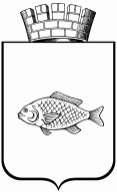 О внесении изменений в постановление администрации города Ишима от  29.12.2016 № 1377 «Об утверждении административного регламента предоставления муниципальной услуги «Прием заявлений, документов, а также постановка граждан на учет в качестве нуждающихся в жилых помещениях» (в редакции постановления администрации города Ишима от 19.06.2017 № 557, от 15.01.2018 № 05, от 11.02.2019 № 119, от 27.04.2020 № 315, от 23.11.2020 № 950, от 21.12.2020 № 1096, от 11.06.2021 № 412, от 27.09.2021 № 681, от 16.05.2022 № 705)№____________________________________________________________________________________________________________________________________________________________________________________________________________________________________________________________________1.Фамилия, имя, отчество заявителя(последнее — при наличии) (далее - ФИО)страховой номер индивидуального лицевого счета заявителя в системе обязательного пенсионного страхования при наличии (далее - СНИЛС)страховой номер индивидуального лицевого счета заявителя в системе обязательного пенсионного страхования при наличии (далее - СНИЛС)страховой номер индивидуального лицевого счета заявителя в системе обязательного пенсионного страхования при наличии (далее - СНИЛС)контактные данные(адрес, номер телефона, адрес электронной почты)1.1.ФИО представителя заявителя (в случае если от имени заявителя обращается его представитель)данные документа, удостоверяющего личность представителя(серия, номер)данные документа, удостоверяющего личность представителя(серия, номер)данные документа, удостоверяющего личность представителя(серия, номер)контактные данные(адрес, номер телефона, адрес электронной почты)1.2. Прошу принять меня в соответствии со статьей 9 Закона Тюменской области № 137 для участия в федеральных целевых программах для получения в соответствии с действующим законодательством социальных выплат (предоставления жилья из федерального жилищного фонда) в качестве нуждающегося в улучшении жилищных условий (в жилых помещениях из федерального жилищного фонда) по категории:граждане, подвергшиеся радиационному воздействию вследствие катастрофы на Чернобыльской АЭС и аварии на производственном объединении "Маяк", и приравненные к ним лица на основании Закона Российской Федерации "О социальной защите граждан, подвергшихся воздействию радиации вследствие катастрофы на Чернобыльской АЭС", Федерального закона "О социальной защите граждан Российской Федерации, подвергшихся воздействию радиации вследствие аварии в 1957 году на производственном объединении "Маяк" и сбросов радиоактивных отходов в реку Теча" и постановления Верховного Совета Российской Федерации от 27 декабря 1991 г. № 2123-1 "О распространении действия Закона РСФСР "О социальной защите граждан, подвергшихся воздействию радиации вследствие катастрофы на Чернобыльской АЭС" на граждан из подразделений особого риска";граждане, признанные в установленном порядке вынужденными переселенцами на основании Закона Российской Федерации "О вынужденных переселенцах;инвалиды Великой Отечественной войны, участники Великой Отечественной войны, члены семей погибших (умерших) инвалидов Великой Отечественной войны и участников Великой Отечественной войны в соответствии с Федеральным законом от 12.01.1995 N 5-ФЗ "О ветеранах";Принадлежность к категории подтверждается__________________________________________________________________________________,(указать вид документа: справка, удостоверение, иное, и номер документа)выданным (ой)_____________________________________________________________________(указать наименование органа, выдавшего документ, и дату выдачи)Фамилию, имя, отчество не менял (а) менял (а)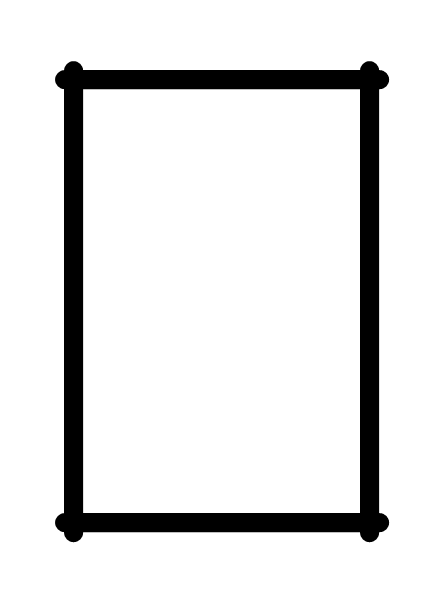 Если менял (а) отметить в связи с чем и указать реквизиты документов (при наличии):до вступления в брак _____________________________________________________(Фамилия, имя, отчество)с вступлением в брак: ____________________________________________________(Фамилия, имя, отчество)в связи с расторжением брака _____________________________________________(Фамилия, имя, отчество)в связи с переменой имени _______________________________________________(Фамилия, имя, отчество)в связи с переменой отчества ______________________________________________(Фамилия, имя, отчество)2. Прошу принять меня в соответствии со статьей 9 Закона Тюменской области № 137 для участия в федеральных целевых программах для получения в соответствии с действующим законодательством социальных выплат (предоставления жилья из федерального жилищного фонда) в качестве нуждающегося в улучшении жилищных условий (в жилых помещениях из федерального жилищного фонда) по категории:граждане, подвергшиеся радиационному воздействию вследствие катастрофы на Чернобыльской АЭС и аварии на производственном объединении "Маяк", и приравненные к ним лица на основании Закона Российской Федерации "О социальной защите граждан, подвергшихся воздействию радиации вследствие катастрофы на Чернобыльской АЭС", Федерального закона "О социальной защите граждан Российской Федерации, подвергшихся воздействию радиации вследствие аварии в 1957 году на производственном объединении "Маяк" и сбросов радиоактивных отходов в реку Теча" и постановления Верховного Совета Российской Федерации от 27 декабря 1991 г. № 2123-1 "О распространении действия Закона РСФСР "О социальной защите граждан, подвергшихся воздействию радиации вследствие катастрофы на Чернобыльской АЭС" на граждан из подразделений особого риска";граждане, признанные в установленном порядке вынужденными переселенцами на основании Закона Российской Федерации "О вынужденных переселенцах;инвалиды Великой Отечественной войны, участники Великой Отечественной войны, члены семей погибших (умерших) инвалидов Великой Отечественной войны и участников Великой Отечественной войны в соответствии с Федеральным законом от 12.01.1995 N 5-ФЗ "О ветеранах";Принадлежность к категории подтверждается__________________________________________________________________________________,(указать вид документа: справка, удостоверение, иное, и номер документа)выданным (ой)_____________________________________________________________________(указать наименование органа, выдавшего документ, и дату выдачи)Фамилию, имя, отчество не менял (а) менял (а)Если менял (а) отметить в связи с чем и указать реквизиты документов (при наличии):до вступления в брак _____________________________________________________(Фамилия, имя, отчество)с вступлением в брак: ____________________________________________________(Фамилия, имя, отчество)в связи с расторжением брака _____________________________________________(Фамилия, имя, отчество)в связи с переменой имени _______________________________________________(Фамилия, имя, отчество)в связи с переменой отчества ______________________________________________(Фамилия, имя, отчество)2. Прошу принять меня в соответствии со статьей 9 Закона Тюменской области № 137 для участия в федеральных целевых программах для получения в соответствии с действующим законодательством социальных выплат (предоставления жилья из федерального жилищного фонда) в качестве нуждающегося в улучшении жилищных условий (в жилых помещениях из федерального жилищного фонда) по категории:граждане, подвергшиеся радиационному воздействию вследствие катастрофы на Чернобыльской АЭС и аварии на производственном объединении "Маяк", и приравненные к ним лица на основании Закона Российской Федерации "О социальной защите граждан, подвергшихся воздействию радиации вследствие катастрофы на Чернобыльской АЭС", Федерального закона "О социальной защите граждан Российской Федерации, подвергшихся воздействию радиации вследствие аварии в 1957 году на производственном объединении "Маяк" и сбросов радиоактивных отходов в реку Теча" и постановления Верховного Совета Российской Федерации от 27 декабря 1991 г. № 2123-1 "О распространении действия Закона РСФСР "О социальной защите граждан, подвергшихся воздействию радиации вследствие катастрофы на Чернобыльской АЭС" на граждан из подразделений особого риска";граждане, признанные в установленном порядке вынужденными переселенцами на основании Закона Российской Федерации "О вынужденных переселенцах;инвалиды Великой Отечественной войны, участники Великой Отечественной войны, члены семей погибших (умерших) инвалидов Великой Отечественной войны и участников Великой Отечественной войны в соответствии с Федеральным законом от 12.01.1995 N 5-ФЗ "О ветеранах";Принадлежность к категории подтверждается__________________________________________________________________________________,(указать вид документа: справка, удостоверение, иное, и номер документа)выданным (ой)_____________________________________________________________________(указать наименование органа, выдавшего документ, и дату выдачи)Фамилию, имя, отчество не менял (а) менял (а)Если менял (а) отметить в связи с чем и указать реквизиты документов (при наличии):до вступления в брак _____________________________________________________(Фамилия, имя, отчество)с вступлением в брак: ____________________________________________________(Фамилия, имя, отчество)в связи с расторжением брака _____________________________________________(Фамилия, имя, отчество)в связи с переменой имени _______________________________________________(Фамилия, имя, отчество)в связи с переменой отчества ______________________________________________(Фамилия, имя, отчество)2. Прошу принять меня в соответствии со статьей 9 Закона Тюменской области № 137 для участия в федеральных целевых программах для получения в соответствии с действующим законодательством социальных выплат (предоставления жилья из федерального жилищного фонда) в качестве нуждающегося в улучшении жилищных условий (в жилых помещениях из федерального жилищного фонда) по категории:граждане, подвергшиеся радиационному воздействию вследствие катастрофы на Чернобыльской АЭС и аварии на производственном объединении "Маяк", и приравненные к ним лица на основании Закона Российской Федерации "О социальной защите граждан, подвергшихся воздействию радиации вследствие катастрофы на Чернобыльской АЭС", Федерального закона "О социальной защите граждан Российской Федерации, подвергшихся воздействию радиации вследствие аварии в 1957 году на производственном объединении "Маяк" и сбросов радиоактивных отходов в реку Теча" и постановления Верховного Совета Российской Федерации от 27 декабря 1991 г. № 2123-1 "О распространении действия Закона РСФСР "О социальной защите граждан, подвергшихся воздействию радиации вследствие катастрофы на Чернобыльской АЭС" на граждан из подразделений особого риска";граждане, признанные в установленном порядке вынужденными переселенцами на основании Закона Российской Федерации "О вынужденных переселенцах;инвалиды Великой Отечественной войны, участники Великой Отечественной войны, члены семей погибших (умерших) инвалидов Великой Отечественной войны и участников Великой Отечественной войны в соответствии с Федеральным законом от 12.01.1995 N 5-ФЗ "О ветеранах";Принадлежность к категории подтверждается__________________________________________________________________________________,(указать вид документа: справка, удостоверение, иное, и номер документа)выданным (ой)_____________________________________________________________________(указать наименование органа, выдавшего документ, и дату выдачи)Фамилию, имя, отчество не менял (а) менял (а)Если менял (а) отметить в связи с чем и указать реквизиты документов (при наличии):до вступления в брак _____________________________________________________(Фамилия, имя, отчество)с вступлением в брак: ____________________________________________________(Фамилия, имя, отчество)в связи с расторжением брака _____________________________________________(Фамилия, имя, отчество)в связи с переменой имени _______________________________________________(Фамилия, имя, отчество)в связи с переменой отчества ______________________________________________(Фамилия, имя, отчество)2. Прошу принять меня в соответствии со статьей 9 Закона Тюменской области № 137 для участия в федеральных целевых программах для получения в соответствии с действующим законодательством социальных выплат (предоставления жилья из федерального жилищного фонда) в качестве нуждающегося в улучшении жилищных условий (в жилых помещениях из федерального жилищного фонда) по категории:граждане, подвергшиеся радиационному воздействию вследствие катастрофы на Чернобыльской АЭС и аварии на производственном объединении "Маяк", и приравненные к ним лица на основании Закона Российской Федерации "О социальной защите граждан, подвергшихся воздействию радиации вследствие катастрофы на Чернобыльской АЭС", Федерального закона "О социальной защите граждан Российской Федерации, подвергшихся воздействию радиации вследствие аварии в 1957 году на производственном объединении "Маяк" и сбросов радиоактивных отходов в реку Теча" и постановления Верховного Совета Российской Федерации от 27 декабря 1991 г. № 2123-1 "О распространении действия Закона РСФСР "О социальной защите граждан, подвергшихся воздействию радиации вследствие катастрофы на Чернобыльской АЭС" на граждан из подразделений особого риска";граждане, признанные в установленном порядке вынужденными переселенцами на основании Закона Российской Федерации "О вынужденных переселенцах;инвалиды Великой Отечественной войны, участники Великой Отечественной войны, члены семей погибших (умерших) инвалидов Великой Отечественной войны и участников Великой Отечественной войны в соответствии с Федеральным законом от 12.01.1995 N 5-ФЗ "О ветеранах";Принадлежность к категории подтверждается__________________________________________________________________________________,(указать вид документа: справка, удостоверение, иное, и номер документа)выданным (ой)_____________________________________________________________________(указать наименование органа, выдавшего документ, и дату выдачи)Фамилию, имя, отчество не менял (а) менял (а)Если менял (а) отметить в связи с чем и указать реквизиты документов (при наличии):до вступления в брак _____________________________________________________(Фамилия, имя, отчество)с вступлением в брак: ____________________________________________________(Фамилия, имя, отчество)в связи с расторжением брака _____________________________________________(Фамилия, имя, отчество)в связи с переменой имени _______________________________________________(Фамилия, имя, отчество)в связи с переменой отчества ______________________________________________(Фамилия, имя, отчество)2. Прошу принять меня в соответствии со статьей 9 Закона Тюменской области № 137 для участия в федеральных целевых программах для получения в соответствии с действующим законодательством социальных выплат (предоставления жилья из федерального жилищного фонда) в качестве нуждающегося в улучшении жилищных условий (в жилых помещениях из федерального жилищного фонда) по категории:граждане, подвергшиеся радиационному воздействию вследствие катастрофы на Чернобыльской АЭС и аварии на производственном объединении "Маяк", и приравненные к ним лица на основании Закона Российской Федерации "О социальной защите граждан, подвергшихся воздействию радиации вследствие катастрофы на Чернобыльской АЭС", Федерального закона "О социальной защите граждан Российской Федерации, подвергшихся воздействию радиации вследствие аварии в 1957 году на производственном объединении "Маяк" и сбросов радиоактивных отходов в реку Теча" и постановления Верховного Совета Российской Федерации от 27 декабря 1991 г. № 2123-1 "О распространении действия Закона РСФСР "О социальной защите граждан, подвергшихся воздействию радиации вследствие катастрофы на Чернобыльской АЭС" на граждан из подразделений особого риска";граждане, признанные в установленном порядке вынужденными переселенцами на основании Закона Российской Федерации "О вынужденных переселенцах;инвалиды Великой Отечественной войны, участники Великой Отечественной войны, члены семей погибших (умерших) инвалидов Великой Отечественной войны и участников Великой Отечественной войны в соответствии с Федеральным законом от 12.01.1995 N 5-ФЗ "О ветеранах";Принадлежность к категории подтверждается__________________________________________________________________________________,(указать вид документа: справка, удостоверение, иное, и номер документа)выданным (ой)_____________________________________________________________________(указать наименование органа, выдавшего документ, и дату выдачи)Фамилию, имя, отчество не менял (а) менял (а)Если менял (а) отметить в связи с чем и указать реквизиты документов (при наличии):до вступления в брак _____________________________________________________(Фамилия, имя, отчество)с вступлением в брак: ____________________________________________________(Фамилия, имя, отчество)в связи с расторжением брака _____________________________________________(Фамилия, имя, отчество)в связи с переменой имени _______________________________________________(Фамилия, имя, отчество)в связи с переменой отчества ______________________________________________(Фамилия, имя, отчество)3. Зарегистрирован (а) по месту жительства на основании_______________________________________________________________________(указывается основание для вселения в жилое помещение, а в случае проживания в жилом помещении государственного или муниципального жилищного фонда - дополнительно указывается наименование наймодателя)Совместно со мной в данном жилом помещении зарегистрированы по месту жительства:1. _____________________________________________________________________2. _____________________________________________________________________3. _____________________________________________________________________3.1. Имел регистрацию по месту жительства (с указанием периодов проживания):1. ________________________________________________________________2. ________________________________________________________________3. ________________________________________________________________3. Зарегистрирован (а) по месту жительства на основании_______________________________________________________________________(указывается основание для вселения в жилое помещение, а в случае проживания в жилом помещении государственного или муниципального жилищного фонда - дополнительно указывается наименование наймодателя)Совместно со мной в данном жилом помещении зарегистрированы по месту жительства:1. _____________________________________________________________________2. _____________________________________________________________________3. _____________________________________________________________________3.1. Имел регистрацию по месту жительства (с указанием периодов проживания):1. ________________________________________________________________2. ________________________________________________________________3. ________________________________________________________________3. Зарегистрирован (а) по месту жительства на основании_______________________________________________________________________(указывается основание для вселения в жилое помещение, а в случае проживания в жилом помещении государственного или муниципального жилищного фонда - дополнительно указывается наименование наймодателя)Совместно со мной в данном жилом помещении зарегистрированы по месту жительства:1. _____________________________________________________________________2. _____________________________________________________________________3. _____________________________________________________________________3.1. Имел регистрацию по месту жительства (с указанием периодов проживания):1. ________________________________________________________________2. ________________________________________________________________3. ________________________________________________________________3. Зарегистрирован (а) по месту жительства на основании_______________________________________________________________________(указывается основание для вселения в жилое помещение, а в случае проживания в жилом помещении государственного или муниципального жилищного фонда - дополнительно указывается наименование наймодателя)Совместно со мной в данном жилом помещении зарегистрированы по месту жительства:1. _____________________________________________________________________2. _____________________________________________________________________3. _____________________________________________________________________3.1. Имел регистрацию по месту жительства (с указанием периодов проживания):1. ________________________________________________________________2. ________________________________________________________________3. ________________________________________________________________3. Зарегистрирован (а) по месту жительства на основании_______________________________________________________________________(указывается основание для вселения в жилое помещение, а в случае проживания в жилом помещении государственного или муниципального жилищного фонда - дополнительно указывается наименование наймодателя)Совместно со мной в данном жилом помещении зарегистрированы по месту жительства:1. _____________________________________________________________________2. _____________________________________________________________________3. _____________________________________________________________________3.1. Имел регистрацию по месту жительства (с указанием периодов проживания):1. ________________________________________________________________2. ________________________________________________________________3. ________________________________________________________________3. Зарегистрирован (а) по месту жительства на основании_______________________________________________________________________(указывается основание для вселения в жилое помещение, а в случае проживания в жилом помещении государственного или муниципального жилищного фонда - дополнительно указывается наименование наймодателя)Совместно со мной в данном жилом помещении зарегистрированы по месту жительства:1. _____________________________________________________________________2. _____________________________________________________________________3. _____________________________________________________________________3.1. Имел регистрацию по месту жительства (с указанием периодов проживания):1. ________________________________________________________________2. ________________________________________________________________3. ________________________________________________________________4.Супруга (супруги), несовершеннолетних детей либо совершеннолетних детей, не достигших возраста 24 лет и обучающихся в образовательных организациях по очной форме обученияимею не имею.Супруга (супруги), несовершеннолетних детей либо совершеннолетних детей, не достигших возраста 24 лет и обучающихся в образовательных организациях по очной форме обученияимею не имею.Супруга (супруги), несовершеннолетних детей либо совершеннолетних детей, не достигших возраста 24 лет и обучающихся в образовательных организациях по очной форме обученияимею не имею.Супруга (супруги), несовершеннолетних детей либо совершеннолетних детей, не достигших возраста 24 лет и обучающихся в образовательных организациях по очной форме обученияимею не имею.Супруга (супруги), несовершеннолетних детей либо совершеннолетних детей, не достигших возраста 24 лет и обучающихся в образовательных организациях по очной форме обученияимею не имею.4.(Заполняется в случае, если в предыдущей строке выбран вариант "имею", независимо от состава семьи, с которым заявитель встает на учет в качестве нуждающихся в жилых помещениях)С составом семьи ______ человек:Супруг (а) __________________________________________________________________(фамилия, имя, отчество; СНИЛС при наличии)зарегистрирован (а) по месту жительства на основании__________________________________________________________________(указывается основание для вселения в жилое помещение, а в случае проживания в жилом помещении государственного или муниципального жилищного фонда - дополнительно указывается наименование наймодателя)Фамилию, имя, отчество не менял (а) менял (а)Если менял (а) отметить в связи с чем и указать реквизиты документов (при наличии):до вступления в брак ________________________________________________(Фамилия, имя, отчество)с вступлением в брак: _______________________________________________(Фамилия, имя, отчество)в связи с расторжением брака ________________________________________(Фамилия, имя, отчество)в связи с переменой имени ___________________________________________(Фамилия, имя, отчество)в связи с переменой отчества _________________________________________(Фамилия, имя, отчество)Имел регистрацию по месту жительства (с указанием периодов проживания):1. ________________________________________________________________2. ________________________________________________________________3. ________________________________________________________________Несовершеннолетние дети либо совершеннолетние дети, не достигшие возраста 24 лет и обучающиеся в образовательных организациях по очной форме обучения:1) ________________________________________________________________(фамилия, имя, отчество; СНИЛС при наличии)зарегистрирован (а) по месту жительства на основании__________________________________________________________________(указывается основание для вселения в жилое помещение, а в случае проживания в жилом помещении государственного или муниципального жилищного фонда - дополнительно указывается наименование наймодателя)Фамилию, имя, отчество не менял (а) менял (а)Если менял (а) отметить в связи с чем и указать реквизиты документов (при наличии):до вступления в брак ________________________________________________(Фамилия, имя, отчество)с вступлением в брак: _______________________________________________(Фамилия, имя, отчество)в связи с расторжением брака _________________________________________(Фамилия, имя, отчество)в связи с переменой имени ___________________________________________(Фамилия, имя, отчество)в связи с переменой отчества _________________________________________(Фамилия, имя, отчество)Имел регистрацию по месту жительства (с указанием периодов проживания):1. ________________________________________________________________2. ________________________________________________________________3. ________________________________________________________________2) ________________________________________________________________(фамилия, имя, отчество; СНИЛС при наличии)зарегистрирован (а) по месту жительства на основании__________________________________________________________________(указывается основание для вселения в жилое помещение, а в случае проживания в жилом помещении государственного или муниципального жилищного фонда - дополнительно указывается наименование наймодателя)__________________________________________________________________(фамилия, имя, отчество; СНИЛС при наличии)зарегистрирован (а) по месту жительства на основании ______________________________________________________________________________________(указывается основание для вселения в жилое помещение, а в случае проживания в жилом помещении государственного или муниципального жилищного фонда - дополнительно указывается наименование наймодателя)Фамилию, имя, отчество не менял (а) менял (а)Если менял (а) отметить в связи с чем и указать реквизиты документов (при наличии):до вступления в брак ________________________________________________(Фамилия, имя, отчество)с вступлением в брак: ________________________________________________(Фамилия, имя, отчество)в связи с расторжением брака _________________________________________(Фамилия, имя, отчество)в связи с переменой имени ___________________________________________(Фамилия, имя, отчество)в связи с переменой отчества _________________________________________(Фамилия, имя, отчество)Имел регистрацию по месту жительства (с указанием периодов проживания):1. _________________________________________________________________2. _________________________________________________________________3. _________________________________________________________________(Заполняется в случае, если в предыдущей строке выбран вариант "имею", независимо от состава семьи, с которым заявитель встает на учет в качестве нуждающихся в жилых помещениях)С составом семьи ______ человек:Супруг (а) __________________________________________________________________(фамилия, имя, отчество; СНИЛС при наличии)зарегистрирован (а) по месту жительства на основании__________________________________________________________________(указывается основание для вселения в жилое помещение, а в случае проживания в жилом помещении государственного или муниципального жилищного фонда - дополнительно указывается наименование наймодателя)Фамилию, имя, отчество не менял (а) менял (а)Если менял (а) отметить в связи с чем и указать реквизиты документов (при наличии):до вступления в брак ________________________________________________(Фамилия, имя, отчество)с вступлением в брак: _______________________________________________(Фамилия, имя, отчество)в связи с расторжением брака ________________________________________(Фамилия, имя, отчество)в связи с переменой имени ___________________________________________(Фамилия, имя, отчество)в связи с переменой отчества _________________________________________(Фамилия, имя, отчество)Имел регистрацию по месту жительства (с указанием периодов проживания):1. ________________________________________________________________2. ________________________________________________________________3. ________________________________________________________________Несовершеннолетние дети либо совершеннолетние дети, не достигшие возраста 24 лет и обучающиеся в образовательных организациях по очной форме обучения:1) ________________________________________________________________(фамилия, имя, отчество; СНИЛС при наличии)зарегистрирован (а) по месту жительства на основании__________________________________________________________________(указывается основание для вселения в жилое помещение, а в случае проживания в жилом помещении государственного или муниципального жилищного фонда - дополнительно указывается наименование наймодателя)Фамилию, имя, отчество не менял (а) менял (а)Если менял (а) отметить в связи с чем и указать реквизиты документов (при наличии):до вступления в брак ________________________________________________(Фамилия, имя, отчество)с вступлением в брак: _______________________________________________(Фамилия, имя, отчество)в связи с расторжением брака _________________________________________(Фамилия, имя, отчество)в связи с переменой имени ___________________________________________(Фамилия, имя, отчество)в связи с переменой отчества _________________________________________(Фамилия, имя, отчество)Имел регистрацию по месту жительства (с указанием периодов проживания):1. ________________________________________________________________2. ________________________________________________________________3. ________________________________________________________________2) ________________________________________________________________(фамилия, имя, отчество; СНИЛС при наличии)зарегистрирован (а) по месту жительства на основании__________________________________________________________________(указывается основание для вселения в жилое помещение, а в случае проживания в жилом помещении государственного или муниципального жилищного фонда - дополнительно указывается наименование наймодателя)__________________________________________________________________(фамилия, имя, отчество; СНИЛС при наличии)зарегистрирован (а) по месту жительства на основании ______________________________________________________________________________________(указывается основание для вселения в жилое помещение, а в случае проживания в жилом помещении государственного или муниципального жилищного фонда - дополнительно указывается наименование наймодателя)Фамилию, имя, отчество не менял (а) менял (а)Если менял (а) отметить в связи с чем и указать реквизиты документов (при наличии):до вступления в брак ________________________________________________(Фамилия, имя, отчество)с вступлением в брак: ________________________________________________(Фамилия, имя, отчество)в связи с расторжением брака _________________________________________(Фамилия, имя, отчество)в связи с переменой имени ___________________________________________(Фамилия, имя, отчество)в связи с переменой отчества _________________________________________(Фамилия, имя, отчество)Имел регистрацию по месту жительства (с указанием периодов проживания):1. _________________________________________________________________2. _________________________________________________________________3. _________________________________________________________________(Заполняется в случае, если в предыдущей строке выбран вариант "имею", независимо от состава семьи, с которым заявитель встает на учет в качестве нуждающихся в жилых помещениях)С составом семьи ______ человек:Супруг (а) __________________________________________________________________(фамилия, имя, отчество; СНИЛС при наличии)зарегистрирован (а) по месту жительства на основании__________________________________________________________________(указывается основание для вселения в жилое помещение, а в случае проживания в жилом помещении государственного или муниципального жилищного фонда - дополнительно указывается наименование наймодателя)Фамилию, имя, отчество не менял (а) менял (а)Если менял (а) отметить в связи с чем и указать реквизиты документов (при наличии):до вступления в брак ________________________________________________(Фамилия, имя, отчество)с вступлением в брак: _______________________________________________(Фамилия, имя, отчество)в связи с расторжением брака ________________________________________(Фамилия, имя, отчество)в связи с переменой имени ___________________________________________(Фамилия, имя, отчество)в связи с переменой отчества _________________________________________(Фамилия, имя, отчество)Имел регистрацию по месту жительства (с указанием периодов проживания):1. ________________________________________________________________2. ________________________________________________________________3. ________________________________________________________________Несовершеннолетние дети либо совершеннолетние дети, не достигшие возраста 24 лет и обучающиеся в образовательных организациях по очной форме обучения:1) ________________________________________________________________(фамилия, имя, отчество; СНИЛС при наличии)зарегистрирован (а) по месту жительства на основании__________________________________________________________________(указывается основание для вселения в жилое помещение, а в случае проживания в жилом помещении государственного или муниципального жилищного фонда - дополнительно указывается наименование наймодателя)Фамилию, имя, отчество не менял (а) менял (а)Если менял (а) отметить в связи с чем и указать реквизиты документов (при наличии):до вступления в брак ________________________________________________(Фамилия, имя, отчество)с вступлением в брак: _______________________________________________(Фамилия, имя, отчество)в связи с расторжением брака _________________________________________(Фамилия, имя, отчество)в связи с переменой имени ___________________________________________(Фамилия, имя, отчество)в связи с переменой отчества _________________________________________(Фамилия, имя, отчество)Имел регистрацию по месту жительства (с указанием периодов проживания):1. ________________________________________________________________2. ________________________________________________________________3. ________________________________________________________________2) ________________________________________________________________(фамилия, имя, отчество; СНИЛС при наличии)зарегистрирован (а) по месту жительства на основании__________________________________________________________________(указывается основание для вселения в жилое помещение, а в случае проживания в жилом помещении государственного или муниципального жилищного фонда - дополнительно указывается наименование наймодателя)__________________________________________________________________(фамилия, имя, отчество; СНИЛС при наличии)зарегистрирован (а) по месту жительства на основании ______________________________________________________________________________________(указывается основание для вселения в жилое помещение, а в случае проживания в жилом помещении государственного или муниципального жилищного фонда - дополнительно указывается наименование наймодателя)Фамилию, имя, отчество не менял (а) менял (а)Если менял (а) отметить в связи с чем и указать реквизиты документов (при наличии):до вступления в брак ________________________________________________(Фамилия, имя, отчество)с вступлением в брак: ________________________________________________(Фамилия, имя, отчество)в связи с расторжением брака _________________________________________(Фамилия, имя, отчество)в связи с переменой имени ___________________________________________(Фамилия, имя, отчество)в связи с переменой отчества _________________________________________(Фамилия, имя, отчество)Имел регистрацию по месту жительства (с указанием периодов проживания):1. _________________________________________________________________2. _________________________________________________________________3. _________________________________________________________________(Заполняется в случае, если в предыдущей строке выбран вариант "имею", независимо от состава семьи, с которым заявитель встает на учет в качестве нуждающихся в жилых помещениях)С составом семьи ______ человек:Супруг (а) __________________________________________________________________(фамилия, имя, отчество; СНИЛС при наличии)зарегистрирован (а) по месту жительства на основании__________________________________________________________________(указывается основание для вселения в жилое помещение, а в случае проживания в жилом помещении государственного или муниципального жилищного фонда - дополнительно указывается наименование наймодателя)Фамилию, имя, отчество не менял (а) менял (а)Если менял (а) отметить в связи с чем и указать реквизиты документов (при наличии):до вступления в брак ________________________________________________(Фамилия, имя, отчество)с вступлением в брак: _______________________________________________(Фамилия, имя, отчество)в связи с расторжением брака ________________________________________(Фамилия, имя, отчество)в связи с переменой имени ___________________________________________(Фамилия, имя, отчество)в связи с переменой отчества _________________________________________(Фамилия, имя, отчество)Имел регистрацию по месту жительства (с указанием периодов проживания):1. ________________________________________________________________2. ________________________________________________________________3. ________________________________________________________________Несовершеннолетние дети либо совершеннолетние дети, не достигшие возраста 24 лет и обучающиеся в образовательных организациях по очной форме обучения:1) ________________________________________________________________(фамилия, имя, отчество; СНИЛС при наличии)зарегистрирован (а) по месту жительства на основании__________________________________________________________________(указывается основание для вселения в жилое помещение, а в случае проживания в жилом помещении государственного или муниципального жилищного фонда - дополнительно указывается наименование наймодателя)Фамилию, имя, отчество не менял (а) менял (а)Если менял (а) отметить в связи с чем и указать реквизиты документов (при наличии):до вступления в брак ________________________________________________(Фамилия, имя, отчество)с вступлением в брак: _______________________________________________(Фамилия, имя, отчество)в связи с расторжением брака _________________________________________(Фамилия, имя, отчество)в связи с переменой имени ___________________________________________(Фамилия, имя, отчество)в связи с переменой отчества _________________________________________(Фамилия, имя, отчество)Имел регистрацию по месту жительства (с указанием периодов проживания):1. ________________________________________________________________2. ________________________________________________________________3. ________________________________________________________________2) ________________________________________________________________(фамилия, имя, отчество; СНИЛС при наличии)зарегистрирован (а) по месту жительства на основании__________________________________________________________________(указывается основание для вселения в жилое помещение, а в случае проживания в жилом помещении государственного или муниципального жилищного фонда - дополнительно указывается наименование наймодателя)__________________________________________________________________(фамилия, имя, отчество; СНИЛС при наличии)зарегистрирован (а) по месту жительства на основании ______________________________________________________________________________________(указывается основание для вселения в жилое помещение, а в случае проживания в жилом помещении государственного или муниципального жилищного фонда - дополнительно указывается наименование наймодателя)Фамилию, имя, отчество не менял (а) менял (а)Если менял (а) отметить в связи с чем и указать реквизиты документов (при наличии):до вступления в брак ________________________________________________(Фамилия, имя, отчество)с вступлением в брак: ________________________________________________(Фамилия, имя, отчество)в связи с расторжением брака _________________________________________(Фамилия, имя, отчество)в связи с переменой имени ___________________________________________(Фамилия, имя, отчество)в связи с переменой отчества _________________________________________(Фамилия, имя, отчество)Имел регистрацию по месту жительства (с указанием периодов проживания):1. _________________________________________________________________2. _________________________________________________________________3. _________________________________________________________________(Заполняется в случае, если в предыдущей строке выбран вариант "имею", независимо от состава семьи, с которым заявитель встает на учет в качестве нуждающихся в жилых помещениях)С составом семьи ______ человек:Супруг (а) __________________________________________________________________(фамилия, имя, отчество; СНИЛС при наличии)зарегистрирован (а) по месту жительства на основании__________________________________________________________________(указывается основание для вселения в жилое помещение, а в случае проживания в жилом помещении государственного или муниципального жилищного фонда - дополнительно указывается наименование наймодателя)Фамилию, имя, отчество не менял (а) менял (а)Если менял (а) отметить в связи с чем и указать реквизиты документов (при наличии):до вступления в брак ________________________________________________(Фамилия, имя, отчество)с вступлением в брак: _______________________________________________(Фамилия, имя, отчество)в связи с расторжением брака ________________________________________(Фамилия, имя, отчество)в связи с переменой имени ___________________________________________(Фамилия, имя, отчество)в связи с переменой отчества _________________________________________(Фамилия, имя, отчество)Имел регистрацию по месту жительства (с указанием периодов проживания):1. ________________________________________________________________2. ________________________________________________________________3. ________________________________________________________________Несовершеннолетние дети либо совершеннолетние дети, не достигшие возраста 24 лет и обучающиеся в образовательных организациях по очной форме обучения:1) ________________________________________________________________(фамилия, имя, отчество; СНИЛС при наличии)зарегистрирован (а) по месту жительства на основании__________________________________________________________________(указывается основание для вселения в жилое помещение, а в случае проживания в жилом помещении государственного или муниципального жилищного фонда - дополнительно указывается наименование наймодателя)Фамилию, имя, отчество не менял (а) менял (а)Если менял (а) отметить в связи с чем и указать реквизиты документов (при наличии):до вступления в брак ________________________________________________(Фамилия, имя, отчество)с вступлением в брак: _______________________________________________(Фамилия, имя, отчество)в связи с расторжением брака _________________________________________(Фамилия, имя, отчество)в связи с переменой имени ___________________________________________(Фамилия, имя, отчество)в связи с переменой отчества _________________________________________(Фамилия, имя, отчество)Имел регистрацию по месту жительства (с указанием периодов проживания):1. ________________________________________________________________2. ________________________________________________________________3. ________________________________________________________________2) ________________________________________________________________(фамилия, имя, отчество; СНИЛС при наличии)зарегистрирован (а) по месту жительства на основании__________________________________________________________________(указывается основание для вселения в жилое помещение, а в случае проживания в жилом помещении государственного или муниципального жилищного фонда - дополнительно указывается наименование наймодателя)__________________________________________________________________(фамилия, имя, отчество; СНИЛС при наличии)зарегистрирован (а) по месту жительства на основании ______________________________________________________________________________________(указывается основание для вселения в жилое помещение, а в случае проживания в жилом помещении государственного или муниципального жилищного фонда - дополнительно указывается наименование наймодателя)Фамилию, имя, отчество не менял (а) менял (а)Если менял (а) отметить в связи с чем и указать реквизиты документов (при наличии):до вступления в брак ________________________________________________(Фамилия, имя, отчество)с вступлением в брак: ________________________________________________(Фамилия, имя, отчество)в связи с расторжением брака _________________________________________(Фамилия, имя, отчество)в связи с переменой имени ___________________________________________(Фамилия, имя, отчество)в связи с переменой отчества _________________________________________(Фамилия, имя, отчество)Имел регистрацию по месту жительства (с указанием периодов проживания):1. _________________________________________________________________2. _________________________________________________________________3. _________________________________________________________________5. В последние пять лет у меня и (или) членов моей семьи права на жилые помещения на территории РФне прекращались прекращались;в собственности у меня и/или членов моей семьи иные объекты недвижимости, кроме жилых помещений (земельный участок, нежилое помещение и т.д.)имеются не имеются.5. В последние пять лет у меня и (или) членов моей семьи права на жилые помещения на территории РФне прекращались прекращались;в собственности у меня и/или членов моей семьи иные объекты недвижимости, кроме жилых помещений (земельный участок, нежилое помещение и т.д.)имеются не имеются.5. В последние пять лет у меня и (или) членов моей семьи права на жилые помещения на территории РФне прекращались прекращались;в собственности у меня и/или членов моей семьи иные объекты недвижимости, кроме жилых помещений (земельный участок, нежилое помещение и т.д.)имеются не имеются.5. В последние пять лет у меня и (или) членов моей семьи права на жилые помещения на территории РФне прекращались прекращались;в собственности у меня и/или членов моей семьи иные объекты недвижимости, кроме жилых помещений (земельный участок, нежилое помещение и т.д.)имеются не имеются.5. В последние пять лет у меня и (или) членов моей семьи права на жилые помещения на территории РФне прекращались прекращались;в собственности у меня и/или членов моей семьи иные объекты недвижимости, кроме жилых помещений (земельный участок, нежилое помещение и т.д.)имеются не имеются.5. В последние пять лет у меня и (или) членов моей семьи права на жилые помещения на территории РФне прекращались прекращались;в собственности у меня и/или членов моей семьи иные объекты недвижимости, кроме жилых помещений (земельный участок, нежилое помещение и т.д.)имеются не имеются.6. У меня и/или членов моей семьи имеется транспортное средство_______________________________________________________________________,(наименование модели, год выпуска, техническое состояние, государственный регистрационный номер)оцениваемое мною в _____________________________________ (руб.).6. У меня и/или членов моей семьи имеется транспортное средство_______________________________________________________________________,(наименование модели, год выпуска, техническое состояние, государственный регистрационный номер)оцениваемое мною в _____________________________________ (руб.).6. У меня и/или членов моей семьи имеется транспортное средство_______________________________________________________________________,(наименование модели, год выпуска, техническое состояние, государственный регистрационный номер)оцениваемое мною в _____________________________________ (руб.).6. У меня и/или членов моей семьи имеется транспортное средство_______________________________________________________________________,(наименование модели, год выпуска, техническое состояние, государственный регистрационный номер)оцениваемое мною в _____________________________________ (руб.).6. У меня и/или членов моей семьи имеется транспортное средство_______________________________________________________________________,(наименование модели, год выпуска, техническое состояние, государственный регистрационный номер)оцениваемое мною в _____________________________________ (руб.).6. У меня и/или членов моей семьи имеется транспортное средство_______________________________________________________________________,(наименование модели, год выпуска, техническое состояние, государственный регистрационный номер)оцениваемое мною в _____________________________________ (руб.).7. Сообщаю, что я и/или члены моей семьи от органа государственной власти или органа местного самоуправления получал(ли) не получал(ли):7. Сообщаю, что я и/или члены моей семьи от органа государственной власти или органа местного самоуправления получал(ли) не получал(ли):7. Сообщаю, что я и/или члены моей семьи от органа государственной власти или органа местного самоуправления получал(ли) не получал(ли):7. Сообщаю, что я и/или члены моей семьи от органа государственной власти или органа местного самоуправления получал(ли) не получал(ли):7. Сообщаю, что я и/или члены моей семьи от органа государственной власти или органа местного самоуправления получал(ли) не получал(ли):7. Сообщаю, что я и/или члены моей семьи от органа государственной власти или органа местного самоуправления получал(ли) не получал(ли):земельный участок для индивидуального жилищного строительства, приусадебный земельный участок, ___________________________________________________________________(в случае, если земельный участок предоставлялся указывается орган, принявший решение)земельный участок для индивидуального жилищного строительства, приусадебный земельный участок, ___________________________________________________________________(в случае, если земельный участок предоставлялся указывается орган, принявший решение)земельный участок для индивидуального жилищного строительства, приусадебный земельный участок, ___________________________________________________________________(в случае, если земельный участок предоставлялся указывается орган, принявший решение)земельный участок для индивидуального жилищного строительства, приусадебный земельный участок, ___________________________________________________________________(в случае, если земельный участок предоставлялся указывается орган, принявший решение)земельный участок для индивидуального жилищного строительства, приусадебный земельный участок, ___________________________________________________________________(в случае, если земельный участок предоставлялся указывается орган, принявший решение)бюджетные средства на приобретение или строительство жилого помещения___________________________________________________________________(в случае получения бюджетных средств указывается орган, принявший решение)бюджетные средства на приобретение или строительство жилого помещения___________________________________________________________________(в случае получения бюджетных средств указывается орган, принявший решение)бюджетные средства на приобретение или строительство жилого помещения___________________________________________________________________(в случае получения бюджетных средств указывается орган, принявший решение)бюджетные средства на приобретение или строительство жилого помещения___________________________________________________________________(в случае получения бюджетных средств указывается орган, принявший решение)бюджетные средства на приобретение или строительство жилого помещения___________________________________________________________________(в случае получения бюджетных средств указывается орган, принявший решение)8. Основание для признания нуждающимся по статье 51 Жилищного кодекса РФ:8. Основание для признания нуждающимся по статье 51 Жилищного кодекса РФ:8. Основание для признания нуждающимся по статье 51 Жилищного кодекса РФ:8. Основание для признания нуждающимся по статье 51 Жилищного кодекса РФ:8. Основание для признания нуждающимся по статье 51 Жилищного кодекса РФ:8. Основание для признания нуждающимся по статье 51 Жилищного кодекса РФ:не являемся (юсь) нанимателями(ем) жилых помещений по договорам социального найма, договорам найма жилых помещений жилищного фонда социального использования или членами(ом) семьи нанимателя жилого помещения по договору социального найма, договору найма жилого помещения жилищного фонда социального использования либо собственниками(ом) жилых помещений или членами(ом) семьи собственника жилого помещенияне являемся (юсь) нанимателями(ем) жилых помещений по договорам социального найма, договорам найма жилых помещений жилищного фонда социального использования или членами(ом) семьи нанимателя жилого помещения по договору социального найма, договору найма жилого помещения жилищного фонда социального использования либо собственниками(ом) жилых помещений или членами(ом) семьи собственника жилого помещенияне являемся (юсь) нанимателями(ем) жилых помещений по договорам социального найма, договорам найма жилых помещений жилищного фонда социального использования или членами(ом) семьи нанимателя жилого помещения по договору социального найма, договору найма жилого помещения жилищного фонда социального использования либо собственниками(ом) жилых помещений или членами(ом) семьи собственника жилого помещенияне являемся (юсь) нанимателями(ем) жилых помещений по договорам социального найма, договорам найма жилых помещений жилищного фонда социального использования или членами(ом) семьи нанимателя жилого помещения по договору социального найма, договору найма жилого помещения жилищного фонда социального использования либо собственниками(ом) жилых помещений или членами(ом) семьи собственника жилого помещенияне являемся (юсь) нанимателями(ем) жилых помещений по договорам социального найма, договорам найма жилых помещений жилищного фонда социального использования или членами(ом) семьи нанимателя жилого помещения по договору социального найма, договору найма жилого помещения жилищного фонда социального использования либо собственниками(ом) жилых помещений или членами(ом) семьи собственника жилого помещенияявляемся (юсь) нанимателями(ем) жилых помещений по договорам социального найма, договорам найма жилых помещений жилищного фонда социального использования или членами(ом) семьи нанимателя жилого помещения по договору социального найма, договору найма жилого помещения жилищного фонда социального использования либо собственниками(ом) жилых помещений или членами(ом) семьи собственника жилого помещения и обеспеченны общей площадью жилого помещения на одного члена семьи менее учетной нормы на одного члена семьи __________________________________________________________________(указать площадь занимаемых жилых помещений с количеством зарегистрированных в них граждан)являемся (юсь) нанимателями(ем) жилых помещений по договорам социального найма, договорам найма жилых помещений жилищного фонда социального использования или членами(ом) семьи нанимателя жилого помещения по договору социального найма, договору найма жилого помещения жилищного фонда социального использования либо собственниками(ом) жилых помещений или членами(ом) семьи собственника жилого помещения и обеспеченны общей площадью жилого помещения на одного члена семьи менее учетной нормы на одного члена семьи __________________________________________________________________(указать площадь занимаемых жилых помещений с количеством зарегистрированных в них граждан)являемся (юсь) нанимателями(ем) жилых помещений по договорам социального найма, договорам найма жилых помещений жилищного фонда социального использования или членами(ом) семьи нанимателя жилого помещения по договору социального найма, договору найма жилого помещения жилищного фонда социального использования либо собственниками(ом) жилых помещений или членами(ом) семьи собственника жилого помещения и обеспеченны общей площадью жилого помещения на одного члена семьи менее учетной нормы на одного члена семьи __________________________________________________________________(указать площадь занимаемых жилых помещений с количеством зарегистрированных в них граждан)являемся (юсь) нанимателями(ем) жилых помещений по договорам социального найма, договорам найма жилых помещений жилищного фонда социального использования или членами(ом) семьи нанимателя жилого помещения по договору социального найма, договору найма жилого помещения жилищного фонда социального использования либо собственниками(ом) жилых помещений или членами(ом) семьи собственника жилого помещения и обеспеченны общей площадью жилого помещения на одного члена семьи менее учетной нормы на одного члена семьи __________________________________________________________________(указать площадь занимаемых жилых помещений с количеством зарегистрированных в них граждан)являемся (юсь) нанимателями(ем) жилых помещений по договорам социального найма, договорам найма жилых помещений жилищного фонда социального использования или членами(ом) семьи нанимателя жилого помещения по договору социального найма, договору найма жилого помещения жилищного фонда социального использования либо собственниками(ом) жилых помещений или членами(ом) семьи собственника жилого помещения и обеспеченны общей площадью жилого помещения на одного члена семьи менее учетной нормы на одного члена семьи __________________________________________________________________(указать площадь занимаемых жилых помещений с количеством зарегистрированных в них граждан)проживаю (ем) в помещении, не отвечающем установленным для жилых помещений требованиям;орган, принявший данное решение: ____________________________________проживаю (ем) в помещении, не отвечающем установленным для жилых помещений требованиям;орган, принявший данное решение: ____________________________________проживаю (ем) в помещении, не отвечающем установленным для жилых помещений требованиям;орган, принявший данное решение: ____________________________________проживаю (ем) в помещении, не отвечающем установленным для жилых помещений требованиям;орган, принявший данное решение: ____________________________________проживаю (ем) в помещении, не отвечающем установленным для жилых помещений требованиям;орган, принявший данное решение: ____________________________________являемся(юсь) нанимателями(ем) жилых помещений по договорам социального найма, договорам найма жилых помещений жилищного фонда социального использования, членами(ом) семьи нанимателя жилого помещения по договору социального найма, договору найма жилого помещения (й) жилищного фонда социального использования или собственниками(ом) жилых помещений, членами(ом) семьи собственника жилого помещения, проживающими(им) в квартире, занятой несколькими семьями:___________________________________________________________________(состав каждой семьи, а также состав семьи, в которой имеется больной, страдающий тяжелой формой хронического заболевания, при которой совместное проживание с ним в одной квартире невозможно)не имеем(ю) иного жилого помещения, занимаемого по договору социального найма или принадлежащего на праве собственности.Медицинская организация, располагающая сведениями о наличии у гражданина тяжелой формы хронического заболевания, при которой совместное проживание с ним в одной квартире невозможно_______________________________________________________________________являемся(юсь) нанимателями(ем) жилых помещений по договорам социального найма, договорам найма жилых помещений жилищного фонда социального использования, членами(ом) семьи нанимателя жилого помещения по договору социального найма, договору найма жилого помещения (й) жилищного фонда социального использования или собственниками(ом) жилых помещений, членами(ом) семьи собственника жилого помещения, проживающими(им) в квартире, занятой несколькими семьями:___________________________________________________________________(состав каждой семьи, а также состав семьи, в которой имеется больной, страдающий тяжелой формой хронического заболевания, при которой совместное проживание с ним в одной квартире невозможно)не имеем(ю) иного жилого помещения, занимаемого по договору социального найма или принадлежащего на праве собственности.Медицинская организация, располагающая сведениями о наличии у гражданина тяжелой формы хронического заболевания, при которой совместное проживание с ним в одной квартире невозможно_______________________________________________________________________являемся(юсь) нанимателями(ем) жилых помещений по договорам социального найма, договорам найма жилых помещений жилищного фонда социального использования, членами(ом) семьи нанимателя жилого помещения по договору социального найма, договору найма жилого помещения (й) жилищного фонда социального использования или собственниками(ом) жилых помещений, членами(ом) семьи собственника жилого помещения, проживающими(им) в квартире, занятой несколькими семьями:___________________________________________________________________(состав каждой семьи, а также состав семьи, в которой имеется больной, страдающий тяжелой формой хронического заболевания, при которой совместное проживание с ним в одной квартире невозможно)не имеем(ю) иного жилого помещения, занимаемого по договору социального найма или принадлежащего на праве собственности.Медицинская организация, располагающая сведениями о наличии у гражданина тяжелой формы хронического заболевания, при которой совместное проживание с ним в одной квартире невозможно_______________________________________________________________________являемся(юсь) нанимателями(ем) жилых помещений по договорам социального найма, договорам найма жилых помещений жилищного фонда социального использования, членами(ом) семьи нанимателя жилого помещения по договору социального найма, договору найма жилого помещения (й) жилищного фонда социального использования или собственниками(ом) жилых помещений, членами(ом) семьи собственника жилого помещения, проживающими(им) в квартире, занятой несколькими семьями:___________________________________________________________________(состав каждой семьи, а также состав семьи, в которой имеется больной, страдающий тяжелой формой хронического заболевания, при которой совместное проживание с ним в одной квартире невозможно)не имеем(ю) иного жилого помещения, занимаемого по договору социального найма или принадлежащего на праве собственности.Медицинская организация, располагающая сведениями о наличии у гражданина тяжелой формы хронического заболевания, при которой совместное проживание с ним в одной квартире невозможно_______________________________________________________________________являемся(юсь) нанимателями(ем) жилых помещений по договорам социального найма, договорам найма жилых помещений жилищного фонда социального использования, членами(ом) семьи нанимателя жилого помещения по договору социального найма, договору найма жилого помещения (й) жилищного фонда социального использования или собственниками(ом) жилых помещений, членами(ом) семьи собственника жилого помещения, проживающими(им) в квартире, занятой несколькими семьями:___________________________________________________________________(состав каждой семьи, а также состав семьи, в которой имеется больной, страдающий тяжелой формой хронического заболевания, при которой совместное проживание с ним в одной квартире невозможно)не имеем(ю) иного жилого помещения, занимаемого по договору социального найма или принадлежащего на праве собственности.Медицинская организация, располагающая сведениями о наличии у гражданина тяжелой формы хронического заболевания, при которой совместное проживание с ним в одной квартире невозможно_______________________________________________________________________8.1. Сведения о родителях заявителя, а также родителях его супруги (супруга), если заявитель состоит в браке а также данные совершеннолетних детей заявителя (при наличии)(заполняется независимо от состава семьи, с которым заявитель встает на учет в качестве нуждающихся в жилых помещениях):8.1. Сведения о родителях заявителя, а также родителях его супруги (супруга), если заявитель состоит в браке а также данные совершеннолетних детей заявителя (при наличии)(заполняется независимо от состава семьи, с которым заявитель встает на учет в качестве нуждающихся в жилых помещениях):8.1. Сведения о родителях заявителя, а также родителях его супруги (супруга), если заявитель состоит в браке а также данные совершеннолетних детей заявителя (при наличии)(заполняется независимо от состава семьи, с которым заявитель встает на учет в качестве нуждающихся в жилых помещениях):8.1. Сведения о родителях заявителя, а также родителях его супруги (супруга), если заявитель состоит в браке а также данные совершеннолетних детей заявителя (при наличии)(заполняется независимо от состава семьи, с которым заявитель встает на учет в качестве нуждающихся в жилых помещениях):8.1. Сведения о родителях заявителя, а также родителях его супруги (супруга), если заявитель состоит в браке а также данные совершеннолетних детей заявителя (при наличии)(заполняется независимо от состава семьи, с которым заявитель встает на учет в качестве нуждающихся в жилых помещениях):8.1. Сведения о родителях заявителя, а также родителях его супруги (супруга), если заявитель состоит в браке а также данные совершеннолетних детей заявителя (при наличии)(заполняется независимо от состава семьи, с которым заявитель встает на учет в качестве нуждающихся в жилых помещениях):Родственные отношенияРодственные отношенияРодственные отношенияФИО, дата рождения, адрес регистрации по месту жительства, иные имеющиеся данные: СНИЛС при наличии.ФИО, дата рождения, адрес регистрации по месту жительства, иные имеющиеся данные: СНИЛС при наличии.ФИО, дата рождения, адрес регистрации по месту жительства, иные имеющиеся данные: СНИЛС при наличии.Родители заявителяРодители заявителяРодители заявителяРодители супруга (супруги) заявителяРодители супруга (супруги) заявителяРодители супруга (супруги) заявителяСовершеннолетние дети заявителяСовершеннолетние дети заявителяСовершеннолетние дети заявителя9. Я и (или) члены моей семьи подтверждаю (подтверждаем), что не являюсь (не являемся) участником (ами) долевого строительства, не являюсь (не являемся) нанимателями жилых помещений по договору социального найма, договору найма жилого помещения жилищного фонда социального использования в других регионах РФ9. Я и (или) члены моей семьи подтверждаю (подтверждаем), что не являюсь (не являемся) участником (ами) долевого строительства, не являюсь (не являемся) нанимателями жилых помещений по договору социального найма, договору найма жилого помещения жилищного фонда социального использования в других регионах РФ9. Я и (или) члены моей семьи подтверждаю (подтверждаем), что не являюсь (не являемся) участником (ами) долевого строительства, не являюсь (не являемся) нанимателями жилых помещений по договору социального найма, договору найма жилого помещения жилищного фонда социального использования в других регионах РФ9. Я и (или) члены моей семьи подтверждаю (подтверждаем), что не являюсь (не являемся) участником (ами) долевого строительства, не являюсь (не являемся) нанимателями жилых помещений по договору социального найма, договору найма жилого помещения жилищного фонда социального использования в других регионах РФ9. Я и (или) члены моей семьи подтверждаю (подтверждаем), что не являюсь (не являемся) участником (ами) долевого строительства, не являюсь (не являемся) нанимателями жилых помещений по договору социального найма, договору найма жилого помещения жилищного фонда социального использования в других регионах РФ9. Я и (или) члены моей семьи подтверждаю (подтверждаем), что не являюсь (не являемся) участником (ами) долевого строительства, не являюсь (не являемся) нанимателями жилых помещений по договору социального найма, договору найма жилого помещения жилищного фонда социального использования в других регионах РФ10. Решение по результатам рассмотрения настоящего заявления прошу выдать:на бумажном носителе или в электронном виде11 Решение по результатам рассмотрения настоящего заявления прошу выдать (направить) в мой адрес следующим способом В электронном виде посредством федерального и областного порталов государственных и муниципальных услуг (в случае направления заявления посредством указанных порталов)При личном обращении в МФЦ12. Настоящим заявлением я (мы) даю (ем) согласие в соответствии со статьей 9 Федерального закона от 27 июля 2006 г. № 152-ФЗ "О персональных данных" на автоматизированную, а также без использования средств автоматизации обработку и использование (в том числе обработку персональных данных посредством внесения их в электронную базу данных, включения в списки, реестры и отчетные формы, а также запрашивать информацию и необходимые документы) персональных данных, содержащихся в настоящем заявлении, принадлежащих мне (нам), а также в интересах моего (моих) несовершеннолетнего (них) ребенка (детей):10. Решение по результатам рассмотрения настоящего заявления прошу выдать:на бумажном носителе или в электронном виде11 Решение по результатам рассмотрения настоящего заявления прошу выдать (направить) в мой адрес следующим способом В электронном виде посредством федерального и областного порталов государственных и муниципальных услуг (в случае направления заявления посредством указанных порталов)При личном обращении в МФЦ12. Настоящим заявлением я (мы) даю (ем) согласие в соответствии со статьей 9 Федерального закона от 27 июля 2006 г. № 152-ФЗ "О персональных данных" на автоматизированную, а также без использования средств автоматизации обработку и использование (в том числе обработку персональных данных посредством внесения их в электронную базу данных, включения в списки, реестры и отчетные формы, а также запрашивать информацию и необходимые документы) персональных данных, содержащихся в настоящем заявлении, принадлежащих мне (нам), а также в интересах моего (моих) несовершеннолетнего (них) ребенка (детей):10. Решение по результатам рассмотрения настоящего заявления прошу выдать:на бумажном носителе или в электронном виде11 Решение по результатам рассмотрения настоящего заявления прошу выдать (направить) в мой адрес следующим способом В электронном виде посредством федерального и областного порталов государственных и муниципальных услуг (в случае направления заявления посредством указанных порталов)При личном обращении в МФЦ12. Настоящим заявлением я (мы) даю (ем) согласие в соответствии со статьей 9 Федерального закона от 27 июля 2006 г. № 152-ФЗ "О персональных данных" на автоматизированную, а также без использования средств автоматизации обработку и использование (в том числе обработку персональных данных посредством внесения их в электронную базу данных, включения в списки, реестры и отчетные формы, а также запрашивать информацию и необходимые документы) персональных данных, содержащихся в настоящем заявлении, принадлежащих мне (нам), а также в интересах моего (моих) несовершеннолетнего (них) ребенка (детей):10. Решение по результатам рассмотрения настоящего заявления прошу выдать:на бумажном носителе или в электронном виде11 Решение по результатам рассмотрения настоящего заявления прошу выдать (направить) в мой адрес следующим способом В электронном виде посредством федерального и областного порталов государственных и муниципальных услуг (в случае направления заявления посредством указанных порталов)При личном обращении в МФЦ12. Настоящим заявлением я (мы) даю (ем) согласие в соответствии со статьей 9 Федерального закона от 27 июля 2006 г. № 152-ФЗ "О персональных данных" на автоматизированную, а также без использования средств автоматизации обработку и использование (в том числе обработку персональных данных посредством внесения их в электронную базу данных, включения в списки, реестры и отчетные формы, а также запрашивать информацию и необходимые документы) персональных данных, содержащихся в настоящем заявлении, принадлежащих мне (нам), а также в интересах моего (моих) несовершеннолетнего (них) ребенка (детей):10. Решение по результатам рассмотрения настоящего заявления прошу выдать:на бумажном носителе или в электронном виде11 Решение по результатам рассмотрения настоящего заявления прошу выдать (направить) в мой адрес следующим способом В электронном виде посредством федерального и областного порталов государственных и муниципальных услуг (в случае направления заявления посредством указанных порталов)При личном обращении в МФЦ12. Настоящим заявлением я (мы) даю (ем) согласие в соответствии со статьей 9 Федерального закона от 27 июля 2006 г. № 152-ФЗ "О персональных данных" на автоматизированную, а также без использования средств автоматизации обработку и использование (в том числе обработку персональных данных посредством внесения их в электронную базу данных, включения в списки, реестры и отчетные формы, а также запрашивать информацию и необходимые документы) персональных данных, содержащихся в настоящем заявлении, принадлежащих мне (нам), а также в интересах моего (моих) несовершеннолетнего (них) ребенка (детей):10. Решение по результатам рассмотрения настоящего заявления прошу выдать:на бумажном носителе или в электронном виде11 Решение по результатам рассмотрения настоящего заявления прошу выдать (направить) в мой адрес следующим способом В электронном виде посредством федерального и областного порталов государственных и муниципальных услуг (в случае направления заявления посредством указанных порталов)При личном обращении в МФЦ12. Настоящим заявлением я (мы) даю (ем) согласие в соответствии со статьей 9 Федерального закона от 27 июля 2006 г. № 152-ФЗ "О персональных данных" на автоматизированную, а также без использования средств автоматизации обработку и использование (в том числе обработку персональных данных посредством внесения их в электронную базу данных, включения в списки, реестры и отчетные формы, а также запрашивать информацию и необходимые документы) персональных данных, содержащихся в настоящем заявлении, принадлежащих мне (нам), а также в интересах моего (моих) несовершеннолетнего (них) ребенка (детей):Подпись заявителя:___________________________Подписи совершеннолетних членов семьи:______________________________________________________Подпись заявителя:___________________________Подписи совершеннолетних членов семьи:______________________________________________________Подпись заявителя:___________________________Подписи совершеннолетних членов семьи:______________________________________________________Подпись заявителя:___________________________Подписи совершеннолетних членов семьи:______________________________________________________Дата:"__" __________ гДата:"__" __________ гОтметка должностного лица, принявшего заявление и приложенные к нему документы:___________________________Отметка должностного лица, принявшего заявление и приложенные к нему документы:___________________________Отметка должностного лица, принявшего заявление и приложенные к нему документы:___________________________Отметка должностного лица, принявшего заявление и приложенные к нему документы:___________________________Дата:"__" __________ г.Дата:"__" __________ г.№В Администрацию _________________________________В Администрацию _________________________________1.фамилия, имя, отчествозаявителя(последнее - при наличии)(далее - ФИО)страховой номериндивидуального лицевого счета заявителя в системе обязательного пенсионного страхования при наличии(далее - СНИЛС)1.1.ФИО представителя заявителя(в случае если от имени заявителя обращается его представитель)данные документа,удостоверяющего личность представителя(серия, номер)1.2. Прошу принять меня на учет граждан в качестве нуждающихся в жилых помещениях, предоставляемых по договорам социального найма, с одновременным признанием малоимущим в целях предоставления жилого помещения по договору социального найма из муниципального жилищного фондаФамилию, имя, отчество не менял (а) менял (а)Если менял (а) отметить в связи с чем и указать реквизиты документов (при наличии):до вступления в брак __________________________________________________________(Фамилия, имя, отчество)с вступлением в брак: __________________________________________________________(Фамилия, имя, отчество)в связи с расторжением брака ___________________________________________________(Фамилия, имя, отчество)в связи с переменой имени _____________________________________________________(Фамилия, имя, отчество)в связи с переменой отчества ___________________________________________________(Фамилия, имя, отчество)2. Прошу принять меня на учет граждан в качестве нуждающихся в жилых помещениях, предоставляемых по договорам социального найма, с одновременным признанием малоимущим в целях предоставления жилого помещения по договору социального найма из муниципального жилищного фондаФамилию, имя, отчество не менял (а) менял (а)Если менял (а) отметить в связи с чем и указать реквизиты документов (при наличии):до вступления в брак __________________________________________________________(Фамилия, имя, отчество)с вступлением в брак: __________________________________________________________(Фамилия, имя, отчество)в связи с расторжением брака ___________________________________________________(Фамилия, имя, отчество)в связи с переменой имени _____________________________________________________(Фамилия, имя, отчество)в связи с переменой отчества ___________________________________________________(Фамилия, имя, отчество)2. Прошу принять меня на учет граждан в качестве нуждающихся в жилых помещениях, предоставляемых по договорам социального найма, с одновременным признанием малоимущим в целях предоставления жилого помещения по договору социального найма из муниципального жилищного фондаФамилию, имя, отчество не менял (а) менял (а)Если менял (а) отметить в связи с чем и указать реквизиты документов (при наличии):до вступления в брак __________________________________________________________(Фамилия, имя, отчество)с вступлением в брак: __________________________________________________________(Фамилия, имя, отчество)в связи с расторжением брака ___________________________________________________(Фамилия, имя, отчество)в связи с переменой имени _____________________________________________________(Фамилия, имя, отчество)в связи с переменой отчества ___________________________________________________(Фамилия, имя, отчество)3. Зарегистрирован (-а) по месту жительства на основании_____________________________________________________________________________(указывается основание для вселения в жилое помещение, а в случае проживания в жилом помещении_____________________________________________________________________________государственного или муниципального жилищного фонда дополнительно указывается наименование наймодателя)3. Зарегистрирован (-а) по месту жительства на основании_____________________________________________________________________________(указывается основание для вселения в жилое помещение, а в случае проживания в жилом помещении_____________________________________________________________________________государственного или муниципального жилищного фонда дополнительно указывается наименование наймодателя)3. Зарегистрирован (-а) по месту жительства на основании_____________________________________________________________________________(указывается основание для вселения в жилое помещение, а в случае проживания в жилом помещении_____________________________________________________________________________государственного или муниципального жилищного фонда дополнительно указывается наименование наймодателя)Совместно со мной в данном помещении зарегистрированы по месту жительства:1. ___________________________________________________________________________2. ___________________________________________________________________________3. ___________________________________________________________________________3.1. Имел регистрацию по месту жительства (с указанием периодов проживания):1. ___________________________________________________________________________2. ___________________________________________________________________________3. ___________________________________________________________________________Совместно со мной в данном помещении зарегистрированы по месту жительства:1. ___________________________________________________________________________2. ___________________________________________________________________________3. ___________________________________________________________________________3.1. Имел регистрацию по месту жительства (с указанием периодов проживания):1. ___________________________________________________________________________2. ___________________________________________________________________________3. ___________________________________________________________________________Совместно со мной в данном помещении зарегистрированы по месту жительства:1. ___________________________________________________________________________2. ___________________________________________________________________________3. ___________________________________________________________________________3.1. Имел регистрацию по месту жительства (с указанием периодов проживания):1. ___________________________________________________________________________2. ___________________________________________________________________________3. ___________________________________________________________________________4.Супруга (супруги), несовершеннолетних детей либо совершеннолетних детей, не достигших возраста 24 лет и обучающихся в образовательных организациях по очной форме обученияимею не имеюСупруга (супруги), несовершеннолетних детей либо совершеннолетних детей, не достигших возраста 24 лет и обучающихся в образовательных организациях по очной форме обученияимею не имею4.Если в предыдущей строке выбран вариант "имею", независимо от состава семьи, с которым заявитель встает на учет в качестве нуждающихся в жилых помещениях, заполняются следующие сведения:супруг(-а) _______________________________________________________________(фамилия, имя, отчество; СНИЛС - при наличии)зарегистрирован(-а) по месту жительства на основании ________________________________________________________________________________________________(указывается основание для вселения в жилое помещение, а в случае проживания в жилом помещении________________________________________________________________________государственного или муниципального жилищного фонда дополнительно указывается наименование наймодателя)Фамилию, имя, отчество не менял (а) менял (а)Если менял (а) отметить в связи с чем и указать реквизиты документов (при наличии):до вступления в брак ______________________________________________________(Фамилия, имя, отчество)с вступлением в брак ______________________________________________________(Фамилия, имя, отчество)в связи с расторжением брака _______________________________________________(Фамилия, имя, отчество)в связи с переменой имени _________________________________________________(Фамилия, имя, отчество)в связи с переменой отчества _______________________________________________(Фамилия, имя, отчество)Имел (а) регистрацию по месту жительства (с указанием периодов проживания):1. _______________________________________________________________________2. _______________________________________________________________________3. _______________________________________________________________________Если в предыдущей строке выбран вариант "имею", независимо от состава семьи, с которым заявитель встает на учет в качестве нуждающихся в жилых помещениях, заполняются следующие сведения:супруг(-а) _______________________________________________________________(фамилия, имя, отчество; СНИЛС - при наличии)зарегистрирован(-а) по месту жительства на основании ________________________________________________________________________________________________(указывается основание для вселения в жилое помещение, а в случае проживания в жилом помещении________________________________________________________________________государственного или муниципального жилищного фонда дополнительно указывается наименование наймодателя)Фамилию, имя, отчество не менял (а) менял (а)Если менял (а) отметить в связи с чем и указать реквизиты документов (при наличии):до вступления в брак ______________________________________________________(Фамилия, имя, отчество)с вступлением в брак ______________________________________________________(Фамилия, имя, отчество)в связи с расторжением брака _______________________________________________(Фамилия, имя, отчество)в связи с переменой имени _________________________________________________(Фамилия, имя, отчество)в связи с переменой отчества _______________________________________________(Фамилия, имя, отчество)Имел (а) регистрацию по месту жительства (с указанием периодов проживания):1. _______________________________________________________________________2. _______________________________________________________________________3. _______________________________________________________________________4.несовершеннолетние дети либо совершеннолетние дети, не достигшие возраста 24 лет и обучающиеся в образовательных организациях по очной форме обучения:1) _______________________________________________________________________(фамилия, имя, отчество; СНИЛС - при наличии)зарегистрирован (а) по месту жительства на основании __________________________________________________________________________________________________(указывается основание для вселения в жилое помещение, а в случае проживания в жилом помещении государственного или муниципального жилищного фонда дополнительно указывается наименование наймодателя)Фамилию, имя, отчество не менял (а) менял (а)Если менял (а) отметить в связи с чем и указать реквизиты документов (при наличии):до вступления в брак ______________________________________________________(Фамилия, имя, отчество)с вступлением в брак ______________________________________________________(Фамилия, имя, отчество)в связи с расторжением брака _______________________________________________(Фамилия, имя, отчество)в связи с переменой имени _______________________________________________ __(Фамилия, имя, отчество)в связи с переменой отчества ________________________________________________(Фамилия, имя, отчество)Имел (а) регистрацию по месту жительства (с указанием периодов проживания): 1. _______________________________________________________________________2. _______________________________________________________________________3. _______________________________________________________________________2) _______________________________________________________________________(фамилия, имя, отчество; СНИЛС - при наличии)зарегистрирован (а) по месту жительства на основании __________________________________________________________________________________________________(указывается основание для вселения в жилое помещение, а в случае проживания в жилом помещении государственного или муниципального жилищного фонда дополнительно указывается наименование наймодателя)Фамилию, имя, отчество не менял (а) менял (а)Если менял (а) отметить в связи с чем и указать реквизиты документов (при наличии):до вступления в брак ______________________________________________________(Фамилия, имя, отчество)с вступлением в брак ______________________________________________________(Фамилия, имя, отчество)в связи с расторжением брака _______________________________________________(Фамилия, имя, отчество)в связи с переменой имени ______________________________________________ __(Фамилия, имя, отчество)в связи с переменой отчества ______________________________________________(Фамилия, имя, отчество)Имел (а) регистрацию по месту жительства (с указанием периодов проживания):1. ______________________________________________________________________2. ______________________________________________________________________3. ______________________________________________________________________несовершеннолетние дети либо совершеннолетние дети, не достигшие возраста 24 лет и обучающиеся в образовательных организациях по очной форме обучения:1) _______________________________________________________________________(фамилия, имя, отчество; СНИЛС - при наличии)зарегистрирован (а) по месту жительства на основании __________________________________________________________________________________________________(указывается основание для вселения в жилое помещение, а в случае проживания в жилом помещении государственного или муниципального жилищного фонда дополнительно указывается наименование наймодателя)Фамилию, имя, отчество не менял (а) менял (а)Если менял (а) отметить в связи с чем и указать реквизиты документов (при наличии):до вступления в брак ______________________________________________________(Фамилия, имя, отчество)с вступлением в брак ______________________________________________________(Фамилия, имя, отчество)в связи с расторжением брака _______________________________________________(Фамилия, имя, отчество)в связи с переменой имени _______________________________________________ __(Фамилия, имя, отчество)в связи с переменой отчества ________________________________________________(Фамилия, имя, отчество)Имел (а) регистрацию по месту жительства (с указанием периодов проживания): 1. _______________________________________________________________________2. _______________________________________________________________________3. _______________________________________________________________________2) _______________________________________________________________________(фамилия, имя, отчество; СНИЛС - при наличии)зарегистрирован (а) по месту жительства на основании __________________________________________________________________________________________________(указывается основание для вселения в жилое помещение, а в случае проживания в жилом помещении государственного или муниципального жилищного фонда дополнительно указывается наименование наймодателя)Фамилию, имя, отчество не менял (а) менял (а)Если менял (а) отметить в связи с чем и указать реквизиты документов (при наличии):до вступления в брак ______________________________________________________(Фамилия, имя, отчество)с вступлением в брак ______________________________________________________(Фамилия, имя, отчество)в связи с расторжением брака _______________________________________________(Фамилия, имя, отчество)в связи с переменой имени ______________________________________________ __(Фамилия, имя, отчество)в связи с переменой отчества ______________________________________________(Фамилия, имя, отчество)Имел (а) регистрацию по месту жительства (с указанием периодов проживания):1. ______________________________________________________________________2. ______________________________________________________________________3. ______________________________________________________________________4.1. Совместно со мной в качестве членов моей семьи прошу принять на учет граждан, нуждающихся в жилых помещениях, представленных по договорам социального найма, _____ человек:____________________________________________________________________________(указывается фамилия, имя, отчество, дата рождения (дд/мм/гг) супруга (супруги), несовершеннолетних детей либо совершеннолетних_____________________________________________________________________________детей, не достигших возраста 24 лет и обучающихся в образовательных организациях_____________________________________________________________________________по очной форме обучения, из числа лиц, указанных в пункте 4 настоящего заявления)4.1. Совместно со мной в качестве членов моей семьи прошу принять на учет граждан, нуждающихся в жилых помещениях, представленных по договорам социального найма, _____ человек:____________________________________________________________________________(указывается фамилия, имя, отчество, дата рождения (дд/мм/гг) супруга (супруги), несовершеннолетних детей либо совершеннолетних_____________________________________________________________________________детей, не достигших возраста 24 лет и обучающихся в образовательных организациях_____________________________________________________________________________по очной форме обучения, из числа лиц, указанных в пункте 4 настоящего заявления)4.1. Совместно со мной в качестве членов моей семьи прошу принять на учет граждан, нуждающихся в жилых помещениях, представленных по договорам социального найма, _____ человек:____________________________________________________________________________(указывается фамилия, имя, отчество, дата рождения (дд/мм/гг) супруга (супруги), несовершеннолетних детей либо совершеннолетних_____________________________________________________________________________детей, не достигших возраста 24 лет и обучающихся в образовательных организациях_____________________________________________________________________________по очной форме обучения, из числа лиц, указанных в пункте 4 настоящего заявления)5. В последние пять лет у меня и (или) членов моей семьи права на жилые помещения на территории РФне прекращались прекращались;в собственности у меня и/или членов моей семьи иные объекты недвижимости, кроме жилых помещений (земельный участок, нежилое помещение и т.д.)имеются не имеются5. В последние пять лет у меня и (или) членов моей семьи права на жилые помещения на территории РФне прекращались прекращались;в собственности у меня и/или членов моей семьи иные объекты недвижимости, кроме жилых помещений (земельный участок, нежилое помещение и т.д.)имеются не имеются5. В последние пять лет у меня и (или) членов моей семьи права на жилые помещения на территории РФне прекращались прекращались;в собственности у меня и/или членов моей семьи иные объекты недвижимости, кроме жилых помещений (земельный участок, нежилое помещение и т.д.)имеются не имеются6. У меня и/или членов моей семьи имеется транспортное средство ______________________________________________________________________________________________,(наименование модели, год выпуска, техническое состояние, государственный регистрационный номер)оцениваемое мною в _____________________________________________________ (руб.).6. У меня и/или членов моей семьи имеется транспортное средство ______________________________________________________________________________________________,(наименование модели, год выпуска, техническое состояние, государственный регистрационный номер)оцениваемое мною в _____________________________________________________ (руб.).6. У меня и/или членов моей семьи имеется транспортное средство ______________________________________________________________________________________________,(наименование модели, год выпуска, техническое состояние, государственный регистрационный номер)оцениваемое мною в _____________________________________________________ (руб.).7. Сообщаю, что я и/или члены моей семьи от органа государственной власти или органа местного самоуправленияполучал (-и) не получал (-и):7. Сообщаю, что я и/или члены моей семьи от органа государственной власти или органа местного самоуправленияполучал (-и) не получал (-и):7. Сообщаю, что я и/или члены моей семьи от органа государственной власти или органа местного самоуправленияполучал (-и) не получал (-и):земельный участок для индивидуального жилищного строительства, приусадебный земельный участок,_______________________________________________________________________(в случае, если земельный участок предоставлялся указывается орган, принявший решение)земельный участок для индивидуального жилищного строительства, приусадебный земельный участок,_______________________________________________________________________(в случае, если земельный участок предоставлялся указывается орган, принявший решение)Бюджетные средства на приобретение или строительство жилого помещения_______________________________________________________________________(в случае получения бюджетных средств указывается орган, принявший решение)Бюджетные средства на приобретение или строительство жилого помещения_______________________________________________________________________(в случае получения бюджетных средств указывается орган, принявший решение)8. Основание для признания нуждающимся по статье 51 Жилищного кодекса РФ:8. Основание для признания нуждающимся по статье 51 Жилищного кодекса РФ:8. Основание для признания нуждающимся по статье 51 Жилищного кодекса РФ:не являемся (-юсь) нанимателями (-ем) жилых помещений по договорам социального найма, договорам найма жилых помещений жилищного фонда социального использования или членами (-м) семьи нанимателя жилого помещения по договору социального найма, договору найма жилого помещения жилищного фонда социального использования либо собственниками (-м) жилых помещений или членами (-м) семьи собственника жилого помещенияне являемся (-юсь) нанимателями (-ем) жилых помещений по договорам социального найма, договорам найма жилых помещений жилищного фонда социального использования или членами (-м) семьи нанимателя жилого помещения по договору социального найма, договору найма жилого помещения жилищного фонда социального использования либо собственниками (-м) жилых помещений или членами (-м) семьи собственника жилого помещенияявляемся (-юсь) нанимателями (-ем) жилых помещений по договорам социального найма, договорам найма жилых помещений жилищного фонда социального использования или членами (ом) семьи нанимателя жилого помещения по договору социального найма, договору найма жилого помещения жилищного фонда социального использования либо собственниками (ом) жилых помещений или членами (-м) семьи собственника жилого помещения и обеспечены общей площадью жилого помещения на одного члена семьи менее учетной нормы на одного члена семьи________________________________________________________________________(указать площадь занимаемых помещений с количеством зарегистрированных в них граждан)являемся (-юсь) нанимателями (-ем) жилых помещений по договорам социального найма, договорам найма жилых помещений жилищного фонда социального использования или членами (ом) семьи нанимателя жилого помещения по договору социального найма, договору найма жилого помещения жилищного фонда социального использования либо собственниками (ом) жилых помещений или членами (-м) семьи собственника жилого помещения и обеспечены общей площадью жилого помещения на одного члена семьи менее учетной нормы на одного члена семьи________________________________________________________________________(указать площадь занимаемых помещений с количеством зарегистрированных в них граждан)проживаю (ем) в помещении, не отвечающем установленным для жилых помещений требованиям;орган, принявший данное решение:__________________________________________проживаю (ем) в помещении, не отвечающем установленным для жилых помещений требованиям;орган, принявший данное решение:__________________________________________являемся (-юсь) нанимателями (-ем) жилых помещений по договорам социального найма, договорам найма жилых помещений жилищного фонда социального использования, членами (ом) семьи нанимателя жилого помещения по договору социального найма, договору найма жилых помещений жилищного фонда социального использования или собственниками (ом) жилых помещений, членами (ом) семьи собственника жилого помещения, проживающими (-им) в квартире, занятой несколькими семьями: ________________________________________________________________________(состав каждой семьи, а также состав семьи, в которой имеется больной, страдающий тяжелой формой хронического заболевания, при которой совместное проживание с ним в одной квартире невозможно)не имеем (-ю) иного жилого помещения, занимаемого по договору социального найма, договору найма жилого помещения жилищного фонда социального использования, или принадлежащего на праве собственности.Медицинская организация, располагающая сведениями о наличии у гражданина тяжелой формы хронического заболевания, при которой совместное проживание с ним в одной квартире невозможно_________________________________________________________________________являемся (-юсь) нанимателями (-ем) жилых помещений по договорам социального найма, договорам найма жилых помещений жилищного фонда социального использования, членами (ом) семьи нанимателя жилого помещения по договору социального найма, договору найма жилых помещений жилищного фонда социального использования или собственниками (ом) жилых помещений, членами (ом) семьи собственника жилого помещения, проживающими (-им) в квартире, занятой несколькими семьями: ________________________________________________________________________(состав каждой семьи, а также состав семьи, в которой имеется больной, страдающий тяжелой формой хронического заболевания, при которой совместное проживание с ним в одной квартире невозможно)не имеем (-ю) иного жилого помещения, занимаемого по договору социального найма, договору найма жилого помещения жилищного фонда социального использования, или принадлежащего на праве собственности.Медицинская организация, располагающая сведениями о наличии у гражданина тяжелой формы хронического заболевания, при которой совместное проживание с ним в одной квартире невозможно_________________________________________________________________________8.1. Сведения о родителях заявителя, а также родителях его супруги (супруга), если заявитель состоит в браке, а также данные совершеннолетних детей заявителя (при наличии)(заполняется независимо от состава семьи, с которым заявитель встает на учет в качестве нуждающихся в жилых помещениях):8.1. Сведения о родителях заявителя, а также родителях его супруги (супруга), если заявитель состоит в браке, а также данные совершеннолетних детей заявителя (при наличии)(заполняется независимо от состава семьи, с которым заявитель встает на учет в качестве нуждающихся в жилых помещениях):8.1. Сведения о родителях заявителя, а также родителях его супруги (супруга), если заявитель состоит в браке, а также данные совершеннолетних детей заявителя (при наличии)(заполняется независимо от состава семьи, с которым заявитель встает на учет в качестве нуждающихся в жилых помещениях):Родственные отношенияРодственные отношенияФИО, дата рождения, адрес регистрации по месту жительства, иные имеющиеся данные: СНИЛС - при наличииродители заявителяродители заявителяродители супруга (супруги)родители супруга (супруги)совершеннолетние дети заявителясовершеннолетние дети заявителя9. Я и (или) члены моей семьи подтверждаю (подтверждаем), что не являюсь (не являемся) участником (-ами) долевого строительства, не являюсь (не являемся) нанимателями жилых помещений по договору социального найма, договору найма жилого помещения жилищного фонда социального использования в других регионах РФ9.1. Сведения о наличии у заявителя, а также супруга (супруги), несовершеннолетних детей либо совершеннолетних детей, не достигших возраста 24 лет и обучающихся в образовательных организациях по очной форме обучения следующих независящих причин:многодетность (наличие в семье трех и более детей, не достигших возраста 18 лет);наличие в семье ребенка (детей), не достигшего (не достигших) возраста 18 лет, если родители (единственный родитель, усыновитель) признаны безработными, или обучаются в образовательных организациях по очной форме, или не работают в связи с уходом за ребенком в возрасте до трех лет, ребенком-инвалидом, инвалидом первой группы или гражданином, достигшим возраста 80 лет, или относятся к категории граждан, предусмотренных Федеральным законом от 17.07.1999 № 178-ФЗ «О государственной социальной помощи»;наличие в семье неработающего гражданина, достигшего возраста, дающего право на страховую пенсию по старости в соответствии с частью 1 статья 8 Федерального закона от 28.12.2013 № 400-ФЗ «О страховых пенсиях» (далее - ФЗ от 28.12.2013 № 400-ФЗ), или неработающего инвалида первой или второй группы, если трудоспособные члены семьи, которые обязаны их содержать в соответствии с действующим законодательством, признаны безработными, или обучаются в образовательных организациях по очной форме, или не работают в связи с уходом за ребенком в возрасте до трех лет, ребенком-инвалидом, инвалидом первой группы или гражданином, достигшим возраста 80 лет, или относятся к категории граждан, предусмотренных ФЗ от 28.12.2013 № 400-ФЗ;достижение одиноко проживающим неработающим гражданином возраста, дающего право на страховую пенсию по старости в соответствии с частью 1 статьи 8 ФЗ от 28.12.2013 № 400-ФЗ, или одиноко проживающий гражданин относится к категориям граждан, указанным в статье 6.1 ФЗ от 28.12.2013 № 400-ФЗ.9.2. Сведения о трудовой деятельности гражданина и членов его семьи за периоды до 1 января 2020 года (в случае отсутствия трудовой книжки и (или) сведений о трудовой деятельности)____________________________________________________________________________9. Я и (или) члены моей семьи подтверждаю (подтверждаем), что не являюсь (не являемся) участником (-ами) долевого строительства, не являюсь (не являемся) нанимателями жилых помещений по договору социального найма, договору найма жилого помещения жилищного фонда социального использования в других регионах РФ9.1. Сведения о наличии у заявителя, а также супруга (супруги), несовершеннолетних детей либо совершеннолетних детей, не достигших возраста 24 лет и обучающихся в образовательных организациях по очной форме обучения следующих независящих причин:многодетность (наличие в семье трех и более детей, не достигших возраста 18 лет);наличие в семье ребенка (детей), не достигшего (не достигших) возраста 18 лет, если родители (единственный родитель, усыновитель) признаны безработными, или обучаются в образовательных организациях по очной форме, или не работают в связи с уходом за ребенком в возрасте до трех лет, ребенком-инвалидом, инвалидом первой группы или гражданином, достигшим возраста 80 лет, или относятся к категории граждан, предусмотренных Федеральным законом от 17.07.1999 № 178-ФЗ «О государственной социальной помощи»;наличие в семье неработающего гражданина, достигшего возраста, дающего право на страховую пенсию по старости в соответствии с частью 1 статья 8 Федерального закона от 28.12.2013 № 400-ФЗ «О страховых пенсиях» (далее - ФЗ от 28.12.2013 № 400-ФЗ), или неработающего инвалида первой или второй группы, если трудоспособные члены семьи, которые обязаны их содержать в соответствии с действующим законодательством, признаны безработными, или обучаются в образовательных организациях по очной форме, или не работают в связи с уходом за ребенком в возрасте до трех лет, ребенком-инвалидом, инвалидом первой группы или гражданином, достигшим возраста 80 лет, или относятся к категории граждан, предусмотренных ФЗ от 28.12.2013 № 400-ФЗ;достижение одиноко проживающим неработающим гражданином возраста, дающего право на страховую пенсию по старости в соответствии с частью 1 статьи 8 ФЗ от 28.12.2013 № 400-ФЗ, или одиноко проживающий гражданин относится к категориям граждан, указанным в статье 6.1 ФЗ от 28.12.2013 № 400-ФЗ.9.2. Сведения о трудовой деятельности гражданина и членов его семьи за периоды до 1 января 2020 года (в случае отсутствия трудовой книжки и (или) сведений о трудовой деятельности)____________________________________________________________________________9. Я и (или) члены моей семьи подтверждаю (подтверждаем), что не являюсь (не являемся) участником (-ами) долевого строительства, не являюсь (не являемся) нанимателями жилых помещений по договору социального найма, договору найма жилого помещения жилищного фонда социального использования в других регионах РФ9.1. Сведения о наличии у заявителя, а также супруга (супруги), несовершеннолетних детей либо совершеннолетних детей, не достигших возраста 24 лет и обучающихся в образовательных организациях по очной форме обучения следующих независящих причин:многодетность (наличие в семье трех и более детей, не достигших возраста 18 лет);наличие в семье ребенка (детей), не достигшего (не достигших) возраста 18 лет, если родители (единственный родитель, усыновитель) признаны безработными, или обучаются в образовательных организациях по очной форме, или не работают в связи с уходом за ребенком в возрасте до трех лет, ребенком-инвалидом, инвалидом первой группы или гражданином, достигшим возраста 80 лет, или относятся к категории граждан, предусмотренных Федеральным законом от 17.07.1999 № 178-ФЗ «О государственной социальной помощи»;наличие в семье неработающего гражданина, достигшего возраста, дающего право на страховую пенсию по старости в соответствии с частью 1 статья 8 Федерального закона от 28.12.2013 № 400-ФЗ «О страховых пенсиях» (далее - ФЗ от 28.12.2013 № 400-ФЗ), или неработающего инвалида первой или второй группы, если трудоспособные члены семьи, которые обязаны их содержать в соответствии с действующим законодательством, признаны безработными, или обучаются в образовательных организациях по очной форме, или не работают в связи с уходом за ребенком в возрасте до трех лет, ребенком-инвалидом, инвалидом первой группы или гражданином, достигшим возраста 80 лет, или относятся к категории граждан, предусмотренных ФЗ от 28.12.2013 № 400-ФЗ;достижение одиноко проживающим неработающим гражданином возраста, дающего право на страховую пенсию по старости в соответствии с частью 1 статьи 8 ФЗ от 28.12.2013 № 400-ФЗ, или одиноко проживающий гражданин относится к категориям граждан, указанным в статье 6.1 ФЗ от 28.12.2013 № 400-ФЗ.9.2. Сведения о трудовой деятельности гражданина и членов его семьи за периоды до 1 января 2020 года (в случае отсутствия трудовой книжки и (или) сведений о трудовой деятельности)____________________________________________________________________________10. Решение по результатам рассмотрения настоящего заявления прошу выдать:на бумажном носителе или в электронном виде10. Решение по результатам рассмотрения настоящего заявления прошу выдать:на бумажном носителе или в электронном виде10. Решение по результатам рассмотрения настоящего заявления прошу выдать:на бумажном носителе или в электронном виде11. Решение по результатам рассмотрения настоящего заявления прошу выдать (направить) в мой адрес следующим способом:11. Решение по результатам рассмотрения настоящего заявления прошу выдать (направить) в мой адрес следующим способом:11. Решение по результатам рассмотрения настоящего заявления прошу выдать (направить) в мой адрес следующим способом:в электронном виде в электронном виде при личном обращении посредством федерального и областного порталов государственных и муниципальных услуг (в случае направления заявления посредством указанных порталов)посредством федерального и областного порталов государственных и муниципальных услуг (в случае направления заявления посредством указанных порталов)в МФЦ12. Настоящим заявлением я (мы) даю (ем) согласие в соответствии со статьей 9 Федерального закона от 27 июля 2006 г. № 152-ФЗ "О персональных данных" на автоматизированную, а также без использования средств автоматизации обработку и использование (в том числе обработку персональных данных посредством внесения их в электронную базу данных, включения в списки, реестры и отчетные формы, а также запрашивать информацию и необходимые документы) персональных данных, содержащихся в настоящем заявлении, принадлежащих мне (нам), а также в интересах моего (моих) несовершеннолетнего (них) ребенка (детей):12. Настоящим заявлением я (мы) даю (ем) согласие в соответствии со статьей 9 Федерального закона от 27 июля 2006 г. № 152-ФЗ "О персональных данных" на автоматизированную, а также без использования средств автоматизации обработку и использование (в том числе обработку персональных данных посредством внесения их в электронную базу данных, включения в списки, реестры и отчетные формы, а также запрашивать информацию и необходимые документы) персональных данных, содержащихся в настоящем заявлении, принадлежащих мне (нам), а также в интересах моего (моих) несовершеннолетнего (них) ребенка (детей):12. Настоящим заявлением я (мы) даю (ем) согласие в соответствии со статьей 9 Федерального закона от 27 июля 2006 г. № 152-ФЗ "О персональных данных" на автоматизированную, а также без использования средств автоматизации обработку и использование (в том числе обработку персональных данных посредством внесения их в электронную базу данных, включения в списки, реестры и отчетные формы, а также запрашивать информацию и необходимые документы) персональных данных, содержащихся в настоящем заявлении, принадлежащих мне (нам), а также в интересах моего (моих) несовершеннолетнего (них) ребенка (детей):Подпись заявителя:________________________________________Подписи совершеннолетних членов семьи:__________________________________________________________________________________Подпись заявителя:________________________________________Подписи совершеннолетних членов семьи:__________________________________________________________________________________Дата:"__" ____________ г.Отметка должностного лица, принявшего заявление и приложенные к нему документы:_________________________________________Отметка должностного лица, принявшего заявление и приложенные к нему документы:_________________________________________Дата:"__" ____________г.______________________________________________________________________________________________________________________________________________________________________________________________________фамилия, имя, отчество заявителя(последнее - при наличии) (далее - ФИО)страховой номер индивидуального лицевого счета заявителя в системе обязательного пенсионного страхования при наличии (далее - СНИЛС)страховой номер индивидуального лицевого счета заявителя в системе обязательного пенсионного страхования при наличии (далее - СНИЛС)ФИО представителя заявителя (в случае если от имени заявителя обращается его представитель)данные документа, удостоверяющего личность представителя (серия, номер)данные документа, удостоверяющего личность представителя (серия, номер)2. Прошу принять меня на учет граждан в качестве нуждающихся в жилых помещениях, предоставляемых по договорам социального найма, по категории:2. Прошу принять меня на учет граждан в качестве нуждающихся в жилых помещениях, предоставляемых по договорам социального найма, по категории:2. Прошу принять меня на учет граждан в качестве нуждающихся в жилых помещениях, предоставляемых по договорам социального найма, по категории:инвалиды и участники Великой Отечественной войны (далее - ВОВ), инвалиды и участники боевых действий на территориях других государств в соответствии с Федеральным законом «О ветеранах»инвалиды и участники Великой Отечественной войны (далее - ВОВ), инвалиды и участники боевых действий на территориях других государств в соответствии с Федеральным законом «О ветеранах»инвалиды и участники Великой Отечественной войны (далее - ВОВ), инвалиды и участники боевых действий на территориях других государств в соответствии с Федеральным законом «О ветеранах»граждане, являющиеся нетрудоспособными членами семей погибших (умерших) инвалидов войны, участников ВОВ и ветеранов боевых действий на территориях других государств, состоявшие на иждивении и получающие (имеющие право на получение) пенсии по случаю потери кормильца в соответствии с пенсионным законодательством РФ; родители, не вступившая (не вступивший) в повторный брак супруга (супруг) погибшего инвалида, участника ВОВ, ветерана боевых действий на территориях других государств; родители, не вступившая (не вступивший) в повторный брак и одиноко проживающая (проживающий) супруга (супруг) умершего участника ВОВ, ветерана боевых действий на территориях других государствграждане, являющиеся нетрудоспособными членами семей погибших (умерших) инвалидов войны, участников ВОВ и ветеранов боевых действий на территориях других государств, состоявшие на иждивении и получающие (имеющие право на получение) пенсии по случаю потери кормильца в соответствии с пенсионным законодательством РФ; родители, не вступившая (не вступивший) в повторный брак супруга (супруг) погибшего инвалида, участника ВОВ, ветерана боевых действий на территориях других государств; родители, не вступившая (не вступивший) в повторный брак и одиноко проживающая (проживающий) супруга (супруг) умершего участника ВОВ, ветерана боевых действий на территориях других государствграждане, являющиеся нетрудоспособными членами семей погибших (умерших) инвалидов войны, участников ВОВ и ветеранов боевых действий на территориях других государств, состоявшие на иждивении и получающие (имеющие право на получение) пенсии по случаю потери кормильца в соответствии с пенсионным законодательством РФ; родители, не вступившая (не вступивший) в повторный брак супруга (супруг) погибшего инвалида, участника ВОВ, ветерана боевых действий на территориях других государств; родители, не вступившая (не вступивший) в повторный брак и одиноко проживающая (проживающий) супруга (супруг) умершего участника ВОВ, ветерана боевых действий на территориях других государствинвалиды I или II группыинвалиды I или II группыинвалиды I или II группывозвратившиеся на прежнее место жительства для проживания в те местности и населенные пункты Тюменской области, где проживали до применения репрессий, реабилитированные лица, пострадавшие от политических репрессий, утратившие жилые помещения в связи с репрессиями, члены их семей и другие родственники, проживавшие совместно с репрессированными лицами до применения к ним репрессий, дети, родившиеся в местах лишения свободы, в ссылке, высылке, на спецпоселениивозвратившиеся на прежнее место жительства для проживания в те местности и населенные пункты Тюменской области, где проживали до применения репрессий, реабилитированные лица, пострадавшие от политических репрессий, утратившие жилые помещения в связи с репрессиями, члены их семей и другие родственники, проживавшие совместно с репрессированными лицами до применения к ним репрессий, дети, родившиеся в местах лишения свободы, в ссылке, высылке, на спецпоселениивозвратившиеся на прежнее место жительства для проживания в те местности и населенные пункты Тюменской области, где проживали до применения репрессий, реабилитированные лица, пострадавшие от политических репрессий, утратившие жилые помещения в связи с репрессиями, члены их семей и другие родственники, проживавшие совместно с репрессированными лицами до применения к ним репрессий, дети, родившиеся в местах лишения свободы, в ссылке, высылке, на спецпоселенииграждане, работающие в организациях бюджетной сферыграждане, работающие в организациях бюджетной сферыграждане, работающие в организациях бюджетной сферыПринадлежность к категории подтверждается _____________________________________________________________________________________________________(указать вид документа: справка, удостоверение, иное, и номер документа)выданным (-ой) ________________________________________________________(указать наименование органа, выдавшего документ, и дату выдачи)Принадлежность к категории подтверждается _____________________________________________________________________________________________________(указать вид документа: справка, удостоверение, иное, и номер документа)выданным (-ой) ________________________________________________________(указать наименование органа, выдавшего документ, и дату выдачи)Принадлежность к категории подтверждается _____________________________________________________________________________________________________(указать вид документа: справка, удостоверение, иное, и номер документа)выданным (-ой) ________________________________________________________(указать наименование органа, выдавшего документ, и дату выдачи)3. Зарегистрирован (-а) по месту жительства на основании ___________________________________________________________________________________________(указывается основание для вселения в жилое помещение, а в случае проживания в жилом помещении государственного или муниципального жилищного дополнительно указывается наименование наймодателя)Совместно со мной в данном помещении зарегистрированы по месту жительства:1. _____________________________________________________________________2. _____________________________________________________________________3. _____________________________________________________________________3. Зарегистрирован (-а) по месту жительства на основании ___________________________________________________________________________________________(указывается основание для вселения в жилое помещение, а в случае проживания в жилом помещении государственного или муниципального жилищного дополнительно указывается наименование наймодателя)Совместно со мной в данном помещении зарегистрированы по месту жительства:1. _____________________________________________________________________2. _____________________________________________________________________3. _____________________________________________________________________3. Зарегистрирован (-а) по месту жительства на основании ___________________________________________________________________________________________(указывается основание для вселения в жилое помещение, а в случае проживания в жилом помещении государственного или муниципального жилищного дополнительно указывается наименование наймодателя)Совместно со мной в данном помещении зарегистрированы по месту жительства:1. _____________________________________________________________________2. _____________________________________________________________________3. _____________________________________________________________________3.1 Фамилию, имя, отчество не менял (-а) менял (-а)3.1 Фамилию, имя, отчество не менял (-а) менял (-а)3.1 Фамилию, имя, отчество не менял (-а) менял (-а)Если менял (а) отметить в связи с чем и указать реквизиты документов (при наличии):до вступления в брак _____________________________________________________(Фамилия, имя, отчество)с вступлением в брак: ____________________________________________________(Фамилия, имя, отчество)в связи с расторжением брака _____________________________________________(Фамилия, имя, отчество)в связи с переменой имени _______________________________________________(Фамилия, имя, отчество)в связи с переменой отчества _____________________________________________(Фамилия, имя, отчество)Если менял (а) отметить в связи с чем и указать реквизиты документов (при наличии):до вступления в брак _____________________________________________________(Фамилия, имя, отчество)с вступлением в брак: ____________________________________________________(Фамилия, имя, отчество)в связи с расторжением брака _____________________________________________(Фамилия, имя, отчество)в связи с переменой имени _______________________________________________(Фамилия, имя, отчество)в связи с переменой отчества _____________________________________________(Фамилия, имя, отчество)Если менял (а) отметить в связи с чем и указать реквизиты документов (при наличии):до вступления в брак _____________________________________________________(Фамилия, имя, отчество)с вступлением в брак: ____________________________________________________(Фамилия, имя, отчество)в связи с расторжением брака _____________________________________________(Фамилия, имя, отчество)в связи с переменой имени _______________________________________________(Фамилия, имя, отчество)в связи с переменой отчества _____________________________________________(Фамилия, имя, отчество)3.2. Имел регистрацию по месту жительства (с указанием периодов проживания):1. _____________________________________________________________________2. _____________________________________________________________________3. _____________________________________________________________________(Указывается, если факт проживания граждан не подтверждается паспортом, свидетельством о регистрации по месту жительства, а также в случае отсутствия копии решения суда об установлении факта постоянного проживания в Тюменской области не менее 5 лет с отметкой о вступлении в законную силу. При отсутствии информации ставится прочерк)3.2. Имел регистрацию по месту жительства (с указанием периодов проживания):1. _____________________________________________________________________2. _____________________________________________________________________3. _____________________________________________________________________(Указывается, если факт проживания граждан не подтверждается паспортом, свидетельством о регистрации по месту жительства, а также в случае отсутствия копии решения суда об установлении факта постоянного проживания в Тюменской области не менее 5 лет с отметкой о вступлении в законную силу. При отсутствии информации ставится прочерк)3.2. Имел регистрацию по месту жительства (с указанием периодов проживания):1. _____________________________________________________________________2. _____________________________________________________________________3. _____________________________________________________________________(Указывается, если факт проживания граждан не подтверждается паспортом, свидетельством о регистрации по месту жительства, а также в случае отсутствия копии решения суда об установлении факта постоянного проживания в Тюменской области не менее 5 лет с отметкой о вступлении в законную силу. При отсутствии информации ставится прочерк)Супруга (супруги), несовершеннолетних детей либо совершеннолетних детей, не достигших возраста 24 лет и обучающихся в образовательных организациях по очной форме обученияимею не имеюСупруга (супруги), несовершеннолетних детей либо совершеннолетних детей, не достигших возраста 24 лет и обучающихся в образовательных организациях по очной форме обученияимею не имеюСупруга (супруги), несовершеннолетних детей либо совершеннолетних детей, не достигших возраста 24 лет и обучающихся в образовательных организациях по очной форме обученияимею не имеюЕсли в предыдущей строке выбран вариант "имею", независимо от состава семьи, с которым заявитель встает на учет в качестве нуждающихся в жилых помещениях, заполняются следующие сведения:супруг (а) ______________________________________________________________(фамилия, имя, отчество; СНИЛС наличии)зарегистрирован (а) по месту жительства на основании ______________________________________________________________________________________________(указывается основание для вселения в жилое помещение, а в случае проживания в жилом помещении государственного или муниципального жилищного фонда дополнительно указывается наименование наймодателя)Если в предыдущей строке выбран вариант "имею", независимо от состава семьи, с которым заявитель встает на учет в качестве нуждающихся в жилых помещениях, заполняются следующие сведения:супруг (а) ______________________________________________________________(фамилия, имя, отчество; СНИЛС наличии)зарегистрирован (а) по месту жительства на основании ______________________________________________________________________________________________(указывается основание для вселения в жилое помещение, а в случае проживания в жилом помещении государственного или муниципального жилищного фонда дополнительно указывается наименование наймодателя)Если в предыдущей строке выбран вариант "имею", независимо от состава семьи, с которым заявитель встает на учет в качестве нуждающихся в жилых помещениях, заполняются следующие сведения:супруг (а) ______________________________________________________________(фамилия, имя, отчество; СНИЛС наличии)зарегистрирован (а) по месту жительства на основании ______________________________________________________________________________________________(указывается основание для вселения в жилое помещение, а в случае проживания в жилом помещении государственного или муниципального жилищного фонда дополнительно указывается наименование наймодателя)Фамилию, имя, отчество не менял (-а) менял (а)Фамилию, имя, отчество не менял (-а) менял (а)Фамилию, имя, отчество не менял (-а) менял (а)Если менял (а) отметить в связи с чем и указать реквизиты документов (при наличии):до вступления в брак _____________________________________________________(Фамилия, имя, отчество)с вступлением в брак: ____________________________________________________(Фамилия, имя, отчество)в связи с расторжением брака _____________________________________________(Фамилия, имя, отчество)в связи с переменой имени _______________________________________________(Фамилия, имя, отчество)в связи с переменой отчества _____________________________________________(Фамилия, имя, отчество)Имел (а) регистрацию по месту жительства (с указанием периодов проживания) (заполняется, если супруг (а) указан в п. 4.1 настоящего заявления):1. _____________________________________________________________________2. _____________________________________________________________________3. _____________________________________________________________________(Указывается, если факт проживания граждан не подтверждается паспортом, свидетельством о регистрации по месту жительства, а также в случае отсутствия копии решения суда об установлении факта постоянного проживания в Тюменской области не менее 5 лет с отметкой о вступлении в законную силу. При отсутствии информации ставится прочерк)несовершеннолетние дети либо совершеннолетние дети, не достигшие возраста 24 лет и обучающиеся в образовательных организациях по очной форме обучения:1) _____________________________________________________________________(фамилия, имя, отчество; СНИЛС при наличии)зарегистрирован (а) по месту жительства на основании ______________________________________________________________________________________________(указывается основание для вселения в жилое помещение, а в случае проживания в жилом помещении государственного или муниципального жилищного фонда дополнительно указывается наименование наймодателя)Если менял (а) отметить в связи с чем и указать реквизиты документов (при наличии):до вступления в брак _____________________________________________________(Фамилия, имя, отчество)с вступлением в брак: ____________________________________________________(Фамилия, имя, отчество)в связи с расторжением брака _____________________________________________(Фамилия, имя, отчество)в связи с переменой имени _______________________________________________(Фамилия, имя, отчество)в связи с переменой отчества _____________________________________________(Фамилия, имя, отчество)Имел (а) регистрацию по месту жительства (с указанием периодов проживания) (заполняется, если супруг (а) указан в п. 4.1 настоящего заявления):1. _____________________________________________________________________2. _____________________________________________________________________3. _____________________________________________________________________(Указывается, если факт проживания граждан не подтверждается паспортом, свидетельством о регистрации по месту жительства, а также в случае отсутствия копии решения суда об установлении факта постоянного проживания в Тюменской области не менее 5 лет с отметкой о вступлении в законную силу. При отсутствии информации ставится прочерк)несовершеннолетние дети либо совершеннолетние дети, не достигшие возраста 24 лет и обучающиеся в образовательных организациях по очной форме обучения:1) _____________________________________________________________________(фамилия, имя, отчество; СНИЛС при наличии)зарегистрирован (а) по месту жительства на основании ______________________________________________________________________________________________(указывается основание для вселения в жилое помещение, а в случае проживания в жилом помещении государственного или муниципального жилищного фонда дополнительно указывается наименование наймодателя)Если менял (а) отметить в связи с чем и указать реквизиты документов (при наличии):до вступления в брак _____________________________________________________(Фамилия, имя, отчество)с вступлением в брак: ____________________________________________________(Фамилия, имя, отчество)в связи с расторжением брака _____________________________________________(Фамилия, имя, отчество)в связи с переменой имени _______________________________________________(Фамилия, имя, отчество)в связи с переменой отчества _____________________________________________(Фамилия, имя, отчество)Имел (а) регистрацию по месту жительства (с указанием периодов проживания) (заполняется, если супруг (а) указан в п. 4.1 настоящего заявления):1. _____________________________________________________________________2. _____________________________________________________________________3. _____________________________________________________________________(Указывается, если факт проживания граждан не подтверждается паспортом, свидетельством о регистрации по месту жительства, а также в случае отсутствия копии решения суда об установлении факта постоянного проживания в Тюменской области не менее 5 лет с отметкой о вступлении в законную силу. При отсутствии информации ставится прочерк)несовершеннолетние дети либо совершеннолетние дети, не достигшие возраста 24 лет и обучающиеся в образовательных организациях по очной форме обучения:1) _____________________________________________________________________(фамилия, имя, отчество; СНИЛС при наличии)зарегистрирован (а) по месту жительства на основании ______________________________________________________________________________________________(указывается основание для вселения в жилое помещение, а в случае проживания в жилом помещении государственного или муниципального жилищного фонда дополнительно указывается наименование наймодателя)Фамилию, имя, отчество менял (-а) не менял (-а)Фамилию, имя, отчество менял (-а) не менял (-а)Фамилию, имя, отчество менял (-а) не менял (-а)Если менял (а) отметить в связи с чем и указать реквизиты документов (при наличии):до вступления в брак ____________________________________________________(Фамилия, имя, отчество)с вступлением в брак: ____________________________________________________(Фамилия, имя, отчество)в связи с расторжением брака _____________________________________________(Фамилия, имя, отчество)в связи с переменой имени _______________________________________________(Фамилия, имя, отчество)в связи с переменой отчества _____________________________________________(Фамилия, имя, отчество)Имел (а) регистрацию по месту жительства (с указанием периодов проживания) (заполняется, если супруг (а) указан в п. 4.1 настоящего заявления):1. _____________________________________________________________________2. _____________________________________________________________________3. _____________________________________________________________________(Указывается, если факт проживания граждан не подтверждается паспортом, свидетельством о регистрации по месту жительства, а также в случае отсутствия копии решения суда об установлении факта постоянного проживания в Тюменской области не менее 5 лет с отметкой о вступлении в законную силу. При отсутствии информации ставится прочерк)2) _____________________________________________________________________(фамилия, имя, отчество; СНИЛС при наличии)зарегистрирован (а) по месту жительства на основании ______________________________________________________________________________________________(указывается основание для вселения в жилое помещение, а в случае проживания в жилом помещении государственного или муниципального жилищного фонда дополнительно указывается наименование наймодателя)Если менял (а) отметить в связи с чем и указать реквизиты документов (при наличии):до вступления в брак ____________________________________________________(Фамилия, имя, отчество)с вступлением в брак: ____________________________________________________(Фамилия, имя, отчество)в связи с расторжением брака _____________________________________________(Фамилия, имя, отчество)в связи с переменой имени _______________________________________________(Фамилия, имя, отчество)в связи с переменой отчества _____________________________________________(Фамилия, имя, отчество)Имел (а) регистрацию по месту жительства (с указанием периодов проживания) (заполняется, если супруг (а) указан в п. 4.1 настоящего заявления):1. _____________________________________________________________________2. _____________________________________________________________________3. _____________________________________________________________________(Указывается, если факт проживания граждан не подтверждается паспортом, свидетельством о регистрации по месту жительства, а также в случае отсутствия копии решения суда об установлении факта постоянного проживания в Тюменской области не менее 5 лет с отметкой о вступлении в законную силу. При отсутствии информации ставится прочерк)2) _____________________________________________________________________(фамилия, имя, отчество; СНИЛС при наличии)зарегистрирован (а) по месту жительства на основании ______________________________________________________________________________________________(указывается основание для вселения в жилое помещение, а в случае проживания в жилом помещении государственного или муниципального жилищного фонда дополнительно указывается наименование наймодателя)Если менял (а) отметить в связи с чем и указать реквизиты документов (при наличии):до вступления в брак ____________________________________________________(Фамилия, имя, отчество)с вступлением в брак: ____________________________________________________(Фамилия, имя, отчество)в связи с расторжением брака _____________________________________________(Фамилия, имя, отчество)в связи с переменой имени _______________________________________________(Фамилия, имя, отчество)в связи с переменой отчества _____________________________________________(Фамилия, имя, отчество)Имел (а) регистрацию по месту жительства (с указанием периодов проживания) (заполняется, если супруг (а) указан в п. 4.1 настоящего заявления):1. _____________________________________________________________________2. _____________________________________________________________________3. _____________________________________________________________________(Указывается, если факт проживания граждан не подтверждается паспортом, свидетельством о регистрации по месту жительства, а также в случае отсутствия копии решения суда об установлении факта постоянного проживания в Тюменской области не менее 5 лет с отметкой о вступлении в законную силу. При отсутствии информации ставится прочерк)2) _____________________________________________________________________(фамилия, имя, отчество; СНИЛС при наличии)зарегистрирован (а) по месту жительства на основании ______________________________________________________________________________________________(указывается основание для вселения в жилое помещение, а в случае проживания в жилом помещении государственного или муниципального жилищного фонда дополнительно указывается наименование наймодателя)Фамилию, имя, отчество менял (-а) не менял (-а)Фамилию, имя, отчество менял (-а) не менял (-а)Фамилию, имя, отчество менял (-а) не менял (-а)Если менял (а) отметить в связи с чем и указать реквизиты документов (при наличии):до вступления в брак ____________________________________________________(Фамилия, имя, отчество)с вступлением в брак: ____________________________________________________(Фамилия, имя, отчество)в связи с расторжением брака _____________________________________________(Фамилия, имя, отчество)в связи с переменой имени _______________________________________________(Фамилия, имя, отчество)в связи с переменой отчества ______________________________________________(Фамилия, имя, отчество)Имел (а) регистрацию по месту жительства (с указанием периодов проживания) (заполняется, если супруг (а) указан в п. 4.1 настоящего заявления):1. _____________________________________________________________________2. _____________________________________________________________________3. _____________________________________________________________________(Указывается, если факт проживания граждан не подтверждается паспортом, свидетельством о регистрации по месту жительства, а также в случае отсутствия копии решения суда об установлении факта постоянного проживания в Тюменской области не менее 5 лет с отметкой о вступлении в законную силу. При отсутствии информации ставится прочерк)3) _____________________________________________________________________(фамилия, имя, отчество; СНИЛС при наличии)зарегистрирован (а) по месту жительства на основании _________________________________________________________________________________________________(указывается основание для вселения в жилое помещение, а в случае проживания в жилом помещении государственного или муниципального жилищного фонда дополнительно указывается наименование наймодателя)Если менял (а) отметить в связи с чем и указать реквизиты документов (при наличии):до вступления в брак ____________________________________________________(Фамилия, имя, отчество)с вступлением в брак: ____________________________________________________(Фамилия, имя, отчество)в связи с расторжением брака _____________________________________________(Фамилия, имя, отчество)в связи с переменой имени _______________________________________________(Фамилия, имя, отчество)в связи с переменой отчества ______________________________________________(Фамилия, имя, отчество)Имел (а) регистрацию по месту жительства (с указанием периодов проживания) (заполняется, если супруг (а) указан в п. 4.1 настоящего заявления):1. _____________________________________________________________________2. _____________________________________________________________________3. _____________________________________________________________________(Указывается, если факт проживания граждан не подтверждается паспортом, свидетельством о регистрации по месту жительства, а также в случае отсутствия копии решения суда об установлении факта постоянного проживания в Тюменской области не менее 5 лет с отметкой о вступлении в законную силу. При отсутствии информации ставится прочерк)3) _____________________________________________________________________(фамилия, имя, отчество; СНИЛС при наличии)зарегистрирован (а) по месту жительства на основании _________________________________________________________________________________________________(указывается основание для вселения в жилое помещение, а в случае проживания в жилом помещении государственного или муниципального жилищного фонда дополнительно указывается наименование наймодателя)Если менял (а) отметить в связи с чем и указать реквизиты документов (при наличии):до вступления в брак ____________________________________________________(Фамилия, имя, отчество)с вступлением в брак: ____________________________________________________(Фамилия, имя, отчество)в связи с расторжением брака _____________________________________________(Фамилия, имя, отчество)в связи с переменой имени _______________________________________________(Фамилия, имя, отчество)в связи с переменой отчества ______________________________________________(Фамилия, имя, отчество)Имел (а) регистрацию по месту жительства (с указанием периодов проживания) (заполняется, если супруг (а) указан в п. 4.1 настоящего заявления):1. _____________________________________________________________________2. _____________________________________________________________________3. _____________________________________________________________________(Указывается, если факт проживания граждан не подтверждается паспортом, свидетельством о регистрации по месту жительства, а также в случае отсутствия копии решения суда об установлении факта постоянного проживания в Тюменской области не менее 5 лет с отметкой о вступлении в законную силу. При отсутствии информации ставится прочерк)3) _____________________________________________________________________(фамилия, имя, отчество; СНИЛС при наличии)зарегистрирован (а) по месту жительства на основании _________________________________________________________________________________________________(указывается основание для вселения в жилое помещение, а в случае проживания в жилом помещении государственного или муниципального жилищного фонда дополнительно указывается наименование наймодателя)Фамилию, имя, отчество менял (-а) не менял (-а)Фамилию, имя, отчество менял (-а) не менял (-а)Фамилию, имя, отчество менял (-а) не менял (-а)Если менял (а) отметить в связи с чем и указать реквизиты документов (при наличии):Фамилию, имя, отчество менял (-а) не менял (-а)Если менял (а) отметить в связи с чем и указать реквизиты документов (при наличии):до вступления в брак ____________________________________________________(Фамилия, имя, отчество)с вступлением в брак: ___________________________________________________(Фамилия, имя, отчество)в связи с расторжением брака ____________________________________________(Фамилия, имя, отчество)в связи с переменой имени ______________________________________________(Фамилия, имя, отчество)в связи с переменой отчества ____________________________________________(Фамилия, имя, отчество)Имел регистрацию по месту жительства (с указанием периодов проживания):1. ____________________________________________________________________2. ____________________________________________________________________3. ____________________________________________________________________(Указывается, если факт проживания граждан не подтверждается паспортом, свидетельством о регистрации по месту жительства, а также в случае отсутствия копии решения суда об установлении факта постоянного проживания в Тюменской области не менее 5 лет с отметкой о вступлении в законную силу. При отсутствии информации ставится прочерк)Если менял (а) отметить в связи с чем и указать реквизиты документов (при наличии):Фамилию, имя, отчество менял (-а) не менял (-а)Если менял (а) отметить в связи с чем и указать реквизиты документов (при наличии):до вступления в брак ____________________________________________________(Фамилия, имя, отчество)с вступлением в брак: ___________________________________________________(Фамилия, имя, отчество)в связи с расторжением брака ____________________________________________(Фамилия, имя, отчество)в связи с переменой имени ______________________________________________(Фамилия, имя, отчество)в связи с переменой отчества ____________________________________________(Фамилия, имя, отчество)Имел регистрацию по месту жительства (с указанием периодов проживания):1. ____________________________________________________________________2. ____________________________________________________________________3. ____________________________________________________________________(Указывается, если факт проживания граждан не подтверждается паспортом, свидетельством о регистрации по месту жительства, а также в случае отсутствия копии решения суда об установлении факта постоянного проживания в Тюменской области не менее 5 лет с отметкой о вступлении в законную силу. При отсутствии информации ставится прочерк)Если менял (а) отметить в связи с чем и указать реквизиты документов (при наличии):Фамилию, имя, отчество менял (-а) не менял (-а)Если менял (а) отметить в связи с чем и указать реквизиты документов (при наличии):до вступления в брак ____________________________________________________(Фамилия, имя, отчество)с вступлением в брак: ___________________________________________________(Фамилия, имя, отчество)в связи с расторжением брака ____________________________________________(Фамилия, имя, отчество)в связи с переменой имени ______________________________________________(Фамилия, имя, отчество)в связи с переменой отчества ____________________________________________(Фамилия, имя, отчество)Имел регистрацию по месту жительства (с указанием периодов проживания):1. ____________________________________________________________________2. ____________________________________________________________________3. ____________________________________________________________________(Указывается, если факт проживания граждан не подтверждается паспортом, свидетельством о регистрации по месту жительства, а также в случае отсутствия копии решения суда об установлении факта постоянного проживания в Тюменской области не менее 5 лет с отметкой о вступлении в законную силу. При отсутствии информации ставится прочерк)4.1. Совместно со мной в качестве членов моей семьи прошу принять на учет граждан, нуждающихся в жилых помещениях, представленных по договорам социального найма, _______ человек:______________________________________________________________________(указывается фамилия, имя, отчество, дата рождения (дд/мм/гг) супруга (супруги), несовершеннолетних детей либо совершеннолетних детей, не достигших возраста 24 лет и обучающихся в образовательных организациях по очной форме обучения, из числа лиц, указанных в пункте 4 настоящего заявления)4.1. Совместно со мной в качестве членов моей семьи прошу принять на учет граждан, нуждающихся в жилых помещениях, представленных по договорам социального найма, _______ человек:______________________________________________________________________(указывается фамилия, имя, отчество, дата рождения (дд/мм/гг) супруга (супруги), несовершеннолетних детей либо совершеннолетних детей, не достигших возраста 24 лет и обучающихся в образовательных организациях по очной форме обучения, из числа лиц, указанных в пункте 4 настоящего заявления)4.1. Совместно со мной в качестве членов моей семьи прошу принять на учет граждан, нуждающихся в жилых помещениях, представленных по договорам социального найма, _______ человек:______________________________________________________________________(указывается фамилия, имя, отчество, дата рождения (дд/мм/гг) супруга (супруги), несовершеннолетних детей либо совершеннолетних детей, не достигших возраста 24 лет и обучающихся в образовательных организациях по очной форме обучения, из числа лиц, указанных в пункте 4 настоящего заявления)5. В последние пять лет у меня и (или) членов моей семьи права на жилые помещения на территории РФне прекращались прекращались;в собственности у меня и/или членов моей семьи моей семьи иные объекты недвижимости, кроме занимаемых жилых помещенийимеются не имеются.5. В последние пять лет у меня и (или) членов моей семьи права на жилые помещения на территории РФне прекращались прекращались;в собственности у меня и/или членов моей семьи моей семьи иные объекты недвижимости, кроме занимаемых жилых помещенийимеются не имеются.5. В последние пять лет у меня и (или) членов моей семьи права на жилые помещения на территории РФне прекращались прекращались;в собственности у меня и/или членов моей семьи моей семьи иные объекты недвижимости, кроме занимаемых жилых помещенийимеются не имеются.6. У меня и/или членов моей семьи имеется в собственности транспортное средство______________________________________________________________________,(наименование модели, год выпуска, техническое состояние, государственный регистрационный номер)оцениваемое мною в ________________________________________ (руб.),которое является не является автомобилем, оборудованным средствами управления для лиц с различными видами патологий нижних конечностей.6. У меня и/или членов моей семьи имеется в собственности транспортное средство______________________________________________________________________,(наименование модели, год выпуска, техническое состояние, государственный регистрационный номер)оцениваемое мною в ________________________________________ (руб.),которое является не является автомобилем, оборудованным средствами управления для лиц с различными видами патологий нижних конечностей.6. У меня и/или членов моей семьи имеется в собственности транспортное средство______________________________________________________________________,(наименование модели, год выпуска, техническое состояние, государственный регистрационный номер)оцениваемое мною в ________________________________________ (руб.),которое является не является автомобилем, оборудованным средствами управления для лиц с различными видами патологий нижних конечностей.7. Сообщаю, что я и/или члены моей семьи от органа государственной власти или органа местного самоуправления получал (-и) не получал (-и):7. Сообщаю, что я и/или члены моей семьи от органа государственной власти или органа местного самоуправления получал (-и) не получал (-и):7. Сообщаю, что я и/или члены моей семьи от органа государственной власти или органа местного самоуправления получал (-и) не получал (-и):земельный участок для индивидуального жилищного строительства, приусадебный земельный участок, _____________________________________________________(в случае, если земельный участок предоставлялся, указывается орган, принявший решение)земельный участок для индивидуального жилищного строительства, приусадебный земельный участок, _____________________________________________________(в случае, если земельный участок предоставлялся, указывается орган, принявший решение)земельный участок для индивидуального жилищного строительства, приусадебный земельный участок, _____________________________________________________(в случае, если земельный участок предоставлялся, указывается орган, принявший решение)бюджетные средства на приобретение или строительство жилого помещения______________________________________________________________________(в случае получения бюджетных средств указывается орган, принявший решение)бюджетные средства на приобретение или строительство жилого помещения______________________________________________________________________(в случае получения бюджетных средств указывается орган, принявший решение)бюджетные средства на приобретение или строительство жилого помещения______________________________________________________________________(в случае получения бюджетных средств указывается орган, принявший решение)8. Основание для признания нуждающимся по статье 51 Жилищного кодекса РФ:8. Основание для признания нуждающимся по статье 51 Жилищного кодекса РФ:8. Основание для признания нуждающимся по статье 51 Жилищного кодекса РФ:не являемся (-юсь) нанимателями (-ем) жилых помещений по договорам социального найма, договорам найма жилых помещений жилищного фонда социального использования или членами (-м) семьи нанимателя жилого помещения по договору социального найма, договору найма жилого помещения жилищного фонда социального использования либо собственниками (-м) жилых помещений или членами (-м) семьи собственника жилого помещенияне являемся (-юсь) нанимателями (-ем) жилых помещений по договорам социального найма, договорам найма жилых помещений жилищного фонда социального использования или членами (-м) семьи нанимателя жилого помещения по договору социального найма, договору найма жилого помещения жилищного фонда социального использования либо собственниками (-м) жилых помещений или членами (-м) семьи собственника жилого помещенияне являемся (-юсь) нанимателями (-ем) жилых помещений по договорам социального найма, договорам найма жилых помещений жилищного фонда социального использования или членами (-м) семьи нанимателя жилого помещения по договору социального найма, договору найма жилого помещения жилищного фонда социального использования либо собственниками (-м) жилых помещений или членами (-м) семьи собственника жилого помещенияявляемся (-юсь) нанимателями (-ем) жилых помещений по договорам социального найма, договорам найма жилых помещений жилищного фонда социального использования или членами (-м) семьи нанимателя жилого помещения по договору социального найма, договору найма жилого помещения жилищного фонда социального использования либо собственниками (-м) жилых помещений или членами (-м) семьи собственника жилого помещения и обеспечены общей площадью жилого помещения на одного члена семьи менее учетной нормы на одного члена семьи______________________________________________________________________(указать площадь занимаемых помещений с количеством зарегистрированных в них граждан)являемся (-юсь) нанимателями (-ем) жилых помещений по договорам социального найма, договорам найма жилых помещений жилищного фонда социального использования или членами (-м) семьи нанимателя жилого помещения по договору социального найма, договору найма жилого помещения жилищного фонда социального использования либо собственниками (-м) жилых помещений или членами (-м) семьи собственника жилого помещения и обеспечены общей площадью жилого помещения на одного члена семьи менее учетной нормы на одного члена семьи______________________________________________________________________(указать площадь занимаемых помещений с количеством зарегистрированных в них граждан)являемся (-юсь) нанимателями (-ем) жилых помещений по договорам социального найма, договорам найма жилых помещений жилищного фонда социального использования или членами (-м) семьи нанимателя жилого помещения по договору социального найма, договору найма жилого помещения жилищного фонда социального использования либо собственниками (-м) жилых помещений или членами (-м) семьи собственника жилого помещения и обеспечены общей площадью жилого помещения на одного члена семьи менее учетной нормы на одного члена семьи______________________________________________________________________(указать площадь занимаемых помещений с количеством зарегистрированных в них граждан)проживаю (-ем) в помещении, не отвечающем установленным для жилых помещений требованиям;орган, принявший данное решение: _______________________________________проживаю (-ем) в помещении, не отвечающем установленным для жилых помещений требованиям;орган, принявший данное решение: _______________________________________проживаю (-ем) в помещении, не отвечающем установленным для жилых помещений требованиям;орган, принявший данное решение: _______________________________________являемся (-юсь) нанимателями (-ем) жилых помещений по договорам социального найма, договорам найма жилых помещений жилищного фонда социального использования, членами (-м) семьи нанимателя жилого помещения по договору социального найма, договору найма жилых помещений жилищного фонда социального использования или собственниками (-м) жилых помещений, членами (-м) семьи собственника жилого помещения, проживающими (-им) в квартире, занятой несколькими семьями:______________________________________________________________________(состав каждой семьи, а также состав семьи, в которой имеется больной, страдающий тяжелой формой хронического заболевания, при которой совместное проживание с ним в одной квартире невозможно)______________________________________________________________________не имеем (ю) иного жилого помещения, занимаемого по договору социального найма, договору найма жилого помещения жилищного фонда социального использования, или принадлежащего на праве собственности.Медицинская организация, располагающая сведениями о наличии у гражданина тяжелой формы хронического заболевания, при которой совместное проживание с ним в одной квартире невозможно _________________________________________________________________________________________________________________________являемся (-юсь) нанимателями (-ем) жилых помещений по договорам социального найма, договорам найма жилых помещений жилищного фонда социального использования, членами (-м) семьи нанимателя жилого помещения по договору социального найма, договору найма жилых помещений жилищного фонда социального использования или собственниками (-м) жилых помещений, членами (-м) семьи собственника жилого помещения, проживающими (-им) в квартире, занятой несколькими семьями:______________________________________________________________________(состав каждой семьи, а также состав семьи, в которой имеется больной, страдающий тяжелой формой хронического заболевания, при которой совместное проживание с ним в одной квартире невозможно)______________________________________________________________________не имеем (ю) иного жилого помещения, занимаемого по договору социального найма, договору найма жилого помещения жилищного фонда социального использования, или принадлежащего на праве собственности.Медицинская организация, располагающая сведениями о наличии у гражданина тяжелой формы хронического заболевания, при которой совместное проживание с ним в одной квартире невозможно _________________________________________________________________________________________________________________________являемся (-юсь) нанимателями (-ем) жилых помещений по договорам социального найма, договорам найма жилых помещений жилищного фонда социального использования, членами (-м) семьи нанимателя жилого помещения по договору социального найма, договору найма жилых помещений жилищного фонда социального использования или собственниками (-м) жилых помещений, членами (-м) семьи собственника жилого помещения, проживающими (-им) в квартире, занятой несколькими семьями:______________________________________________________________________(состав каждой семьи, а также состав семьи, в которой имеется больной, страдающий тяжелой формой хронического заболевания, при которой совместное проживание с ним в одной квартире невозможно)______________________________________________________________________не имеем (ю) иного жилого помещения, занимаемого по договору социального найма, договору найма жилого помещения жилищного фонда социального использования, или принадлежащего на праве собственности.Медицинская организация, располагающая сведениями о наличии у гражданина тяжелой формы хронического заболевания, при которой совместное проживание с ним в одной квартире невозможно _________________________________________________________________________________________________________________________8.1. Сведения о родителях заявителя, а также родителях его супруги (супруга), если заявитель состоит в браке, а также данные совершеннолетних детей заявителя (при наличии)(заполняется независимо от состава семьи, с которым заявитель встает на учет в качестве нуждающихся в жилых помещениях):8.1. Сведения о родителях заявителя, а также родителях его супруги (супруга), если заявитель состоит в браке, а также данные совершеннолетних детей заявителя (при наличии)(заполняется независимо от состава семьи, с которым заявитель встает на учет в качестве нуждающихся в жилых помещениях):8.1. Сведения о родителях заявителя, а также родителях его супруги (супруга), если заявитель состоит в браке, а также данные совершеннолетних детей заявителя (при наличии)(заполняется независимо от состава семьи, с которым заявитель встает на учет в качестве нуждающихся в жилых помещениях):Родственные отношенияРодственные отношенияФИО, дата рождения, адрес регистрации по месту жительства, иные имеющиеся данные: СНИЛСродители заявителяродители заявителяродители супруга (супруги)родители супруга (супруги)совершеннолетние дети заявителясовершеннолетние дети заявителя9. Я и (или) члены моей семьи подтверждаю (подтверждаем), что не являюсь (не являемся) участником (-ами) долевого строительства, не являюсь (не являемся) нанимателями жилых помещений по договору социального найма, договору найма жилого помещения жилищного фонда социального использования в других регионах РФ9. Я и (или) члены моей семьи подтверждаю (подтверждаем), что не являюсь (не являемся) участником (-ами) долевого строительства, не являюсь (не являемся) нанимателями жилых помещений по договору социального найма, договору найма жилого помещения жилищного фонда социального использования в других регионах РФ9. Я и (или) члены моей семьи подтверждаю (подтверждаем), что не являюсь (не являемся) участником (-ами) долевого строительства, не являюсь (не являемся) нанимателями жилых помещений по договору социального найма, договору найма жилого помещения жилищного фонда социального использования в других регионах РФ10. Решение по результатам рассмотрения настоящего заявления прошу выдать:на бумажном носителе или в электронном виде10. Решение по результатам рассмотрения настоящего заявления прошу выдать:на бумажном носителе или в электронном виде10. Решение по результатам рассмотрения настоящего заявления прошу выдать:на бумажном носителе или в электронном виде11. Решение по результатам рассмотрения настоящего заявления прошу выдать (направить) в мой адрес следующим способом:11. Решение по результатам рассмотрения настоящего заявления прошу выдать (направить) в мой адрес следующим способом:11. Решение по результатам рассмотрения настоящего заявления прошу выдать (направить) в мой адрес следующим способом:в электронном видев электронном видепри личном обращениипосредством федерального и областного порталов государственных и муниципальных услуг (в случае направления заявления посредством указанных порталов)посредством федерального и областного порталов государственных и муниципальных услуг (в случае направления заявления посредством указанных порталов)в МФЦ12. Настоящим заявлением я (мы) даю (ем) согласие в соответствии со статьей 9 Федерального закона от 27 июля 2006 г. № 152-ФЗ "О персональных данных" на автоматизированную, а также без использования средств автоматизации обработку и использование (в том числе обработку персональных данных посредством внесения их в электронную базу данных, включения в списки, реестры и отчетные формы, а также запрашивать информацию и необходимые документы) персональных данных, содержащихся в настоящем заявлении, принадлежащих мне (нам), а также в интересах моего (моих) несовершеннолетнего (них) ребенка (детей):12. Настоящим заявлением я (мы) даю (ем) согласие в соответствии со статьей 9 Федерального закона от 27 июля 2006 г. № 152-ФЗ "О персональных данных" на автоматизированную, а также без использования средств автоматизации обработку и использование (в том числе обработку персональных данных посредством внесения их в электронную базу данных, включения в списки, реестры и отчетные формы, а также запрашивать информацию и необходимые документы) персональных данных, содержащихся в настоящем заявлении, принадлежащих мне (нам), а также в интересах моего (моих) несовершеннолетнего (них) ребенка (детей):12. Настоящим заявлением я (мы) даю (ем) согласие в соответствии со статьей 9 Федерального закона от 27 июля 2006 г. № 152-ФЗ "О персональных данных" на автоматизированную, а также без использования средств автоматизации обработку и использование (в том числе обработку персональных данных посредством внесения их в электронную базу данных, включения в списки, реестры и отчетные формы, а также запрашивать информацию и необходимые документы) персональных данных, содержащихся в настоящем заявлении, принадлежащих мне (нам), а также в интересах моего (моих) несовершеннолетнего (них) ребенка (детей):Подпись заявителя:________________________________________Подписи совершеннолетних членов семьи:__________________________________________________________________________________Подпись заявителя:________________________________________Подписи совершеннолетних членов семьи:__________________________________________________________________________________Дата:"__" ____________ г.Отметка должностного лица, принявшего заявление и приложенные к нему документы:________________________________________Отметка должностного лица, принявшего заявление и приложенные к нему документы:________________________________________Дата:"__" ____________ г.Решение по результатам рассмотрения настоящего заявления .Отметка должностного лица, принявшего заявление и приложенные к нему документы:___________________________Дата:«__» _______________ гРешение по результатам рассмотрения настоящего заявления прошу выдать (направить) в мой адрес следующим способом: Решение по результатам рассмотрения настоящего заявления прошу выдать (направить) в мой адрес следующим способом: Посредством областного (федерального) портала государственных и муниципальных услуг (в случае направления заявления посредством указанного портала)В МФЦ.Отметка должностного лица, принявшего заявление и приложенные к нему документы:Дата:«__» _______________ г.№Администрация ________________________муниципального образованияАдминистрация ________________________муниципального образованияАдминистрация ________________________муниципального образованияАдминистрация ________________________муниципального образованияАдминистрация ________________________муниципального образованияАдминистрация ________________________муниципального образования1.ЗаявительФамилия, имя, отчество (при наличии)документ, удостоверяющий личность (вид, серия, номер, выдавший орган дата выдачи, код подразделения )контактные данные (почтовый адрес, номер телефона, адрес электронной почты)1.Заявительфизическое лицо (гражданин)1.ЗаявительПредставитель заявителя (заполняется в случае обращения представителя заявителя физического или юридического лица)Прошу исправить допущенную ошибку (опечатку) в _______________________________
_______________________________________________________________________________(указывается вид и реквизиты документа, выданного по результатам предоставления муниципальной услуги, в котором допущена ошибка (опечатка))заключающуюся в_______________________________________________________________________________(указывается описание опечатки (ошибки), при необходимости указывается документ, подтверждающий наличие ошибки (опечатки)) Прошу исправить допущенную ошибку (опечатку) в _______________________________
_______________________________________________________________________________(указывается вид и реквизиты документа, выданного по результатам предоставления муниципальной услуги, в котором допущена ошибка (опечатка))заключающуюся в_______________________________________________________________________________(указывается описание опечатки (ошибки), при необходимости указывается документ, подтверждающий наличие ошибки (опечатки)) Прошу исправить допущенную ошибку (опечатку) в _______________________________
_______________________________________________________________________________(указывается вид и реквизиты документа, выданного по результатам предоставления муниципальной услуги, в котором допущена ошибка (опечатка))заключающуюся в_______________________________________________________________________________(указывается описание опечатки (ошибки), при необходимости указывается документ, подтверждающий наличие ошибки (опечатки)) Прошу исправить допущенную ошибку (опечатку) в _______________________________
_______________________________________________________________________________(указывается вид и реквизиты документа, выданного по результатам предоставления муниципальной услуги, в котором допущена ошибка (опечатка))заключающуюся в_______________________________________________________________________________(указывается описание опечатки (ошибки), при необходимости указывается документ, подтверждающий наличие ошибки (опечатки)) Прошу исправить допущенную ошибку (опечатку) в _______________________________
_______________________________________________________________________________(указывается вид и реквизиты документа, выданного по результатам предоставления муниципальной услуги, в котором допущена ошибка (опечатка))заключающуюся в_______________________________________________________________________________(указывается описание опечатки (ошибки), при необходимости указывается документ, подтверждающий наличие ошибки (опечатки)) Прошу исправить допущенную ошибку (опечатку) в _______________________________
_______________________________________________________________________________(указывается вид и реквизиты документа, выданного по результатам предоставления муниципальной услуги, в котором допущена ошибка (опечатка))заключающуюся в_______________________________________________________________________________(указывается описание опечатки (ошибки), при необходимости указывается документ, подтверждающий наличие ошибки (опечатки)) Прошу исправить допущенную ошибку (опечатку) в _______________________________
_______________________________________________________________________________(указывается вид и реквизиты документа, выданного по результатам предоставления муниципальной услуги, в котором допущена ошибка (опечатка))заключающуюся в_______________________________________________________________________________(указывается описание опечатки (ошибки), при необходимости указывается документ, подтверждающий наличие ошибки (опечатки)) Результат муниципальной услуги прошу направить в мой адрес следующим способом:посредством направления на указанный выше адрес электронной почтыпочтовым отправлением на указанный выше адреспри личном обращении в МФЦ Результат муниципальной услуги прошу направить в мой адрес следующим способом:посредством направления на указанный выше адрес электронной почтыпочтовым отправлением на указанный выше адреспри личном обращении в МФЦ Результат муниципальной услуги прошу направить в мой адрес следующим способом:посредством направления на указанный выше адрес электронной почтыпочтовым отправлением на указанный выше адреспри личном обращении в МФЦ Результат муниципальной услуги прошу направить в мой адрес следующим способом:посредством направления на указанный выше адрес электронной почтыпочтовым отправлением на указанный выше адреспри личном обращении в МФЦ Результат муниципальной услуги прошу направить в мой адрес следующим способом:посредством направления на указанный выше адрес электронной почтыпочтовым отправлением на указанный выше адреспри личном обращении в МФЦ Результат муниципальной услуги прошу направить в мой адрес следующим способом:посредством направления на указанный выше адрес электронной почтыпочтовым отправлением на указанный выше адреспри личном обращении в МФЦ Результат муниципальной услуги прошу направить в мой адрес следующим способом:посредством направления на указанный выше адрес электронной почтыпочтовым отправлением на указанный выше адреспри личном обращении в МФЦ 2.Подпись заявителя (представителя заявителя):Подпись заявителя (представителя заявителя):Подпись заявителя (представителя заявителя):Подпись заявителя (представителя заявителя):Дата:Дата:2._________ ______________________(Подпись) (расшифровка подписи)Подписи совершеннолетних членов семьи:______________________________________________________(Подпись) (расшифровка подписи)_________ ______________________(Подпись) (расшифровка подписи)Подписи совершеннолетних членов семьи:______________________________________________________(Подпись) (расшифровка подписи)_________ ______________________(Подпись) (расшифровка подписи)Подписи совершеннолетних членов семьи:______________________________________________________(Подпись) (расшифровка подписи)_________ ______________________(Подпись) (расшифровка подписи)Подписи совершеннолетних членов семьи:______________________________________________________(Подпись) (расшифровка подписи)«__» ___________ ____ г.«__» ___________ ____ г.3.Отметка должностного лица, принявшего заявление и приложенные к нему документы:Отметка должностного лица, принявшего заявление и приложенные к нему документы:Отметка должностного лица, принявшего заявление и приложенные к нему документы:Отметка должностного лица, принявшего заявление и приложенные к нему документы:Дата:Дата:3._________ ___________________(Подпись) (расшифровка подписи)_________ ___________________(Подпись) (расшифровка подписи)_________ ___________________(Подпись) (расшифровка подписи)_________ ___________________(Подпись) (расшифровка подписи)«__» ___________ ____г.«__» ___________ ____г.